       Dayanand Science College Latur                   Student Council                     2019-2020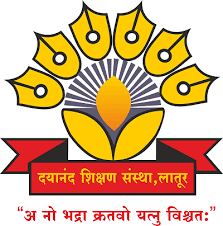 Dr.J.S.DargadPrincipal Dayanand Science College Latur                                                          Proffesor-In-Charge                                   Dr.A.M Chougule                                            Head                        Dept.Of Industrial ChemistryStudent Welfare committee2019-2020                                Activities (2019-2020)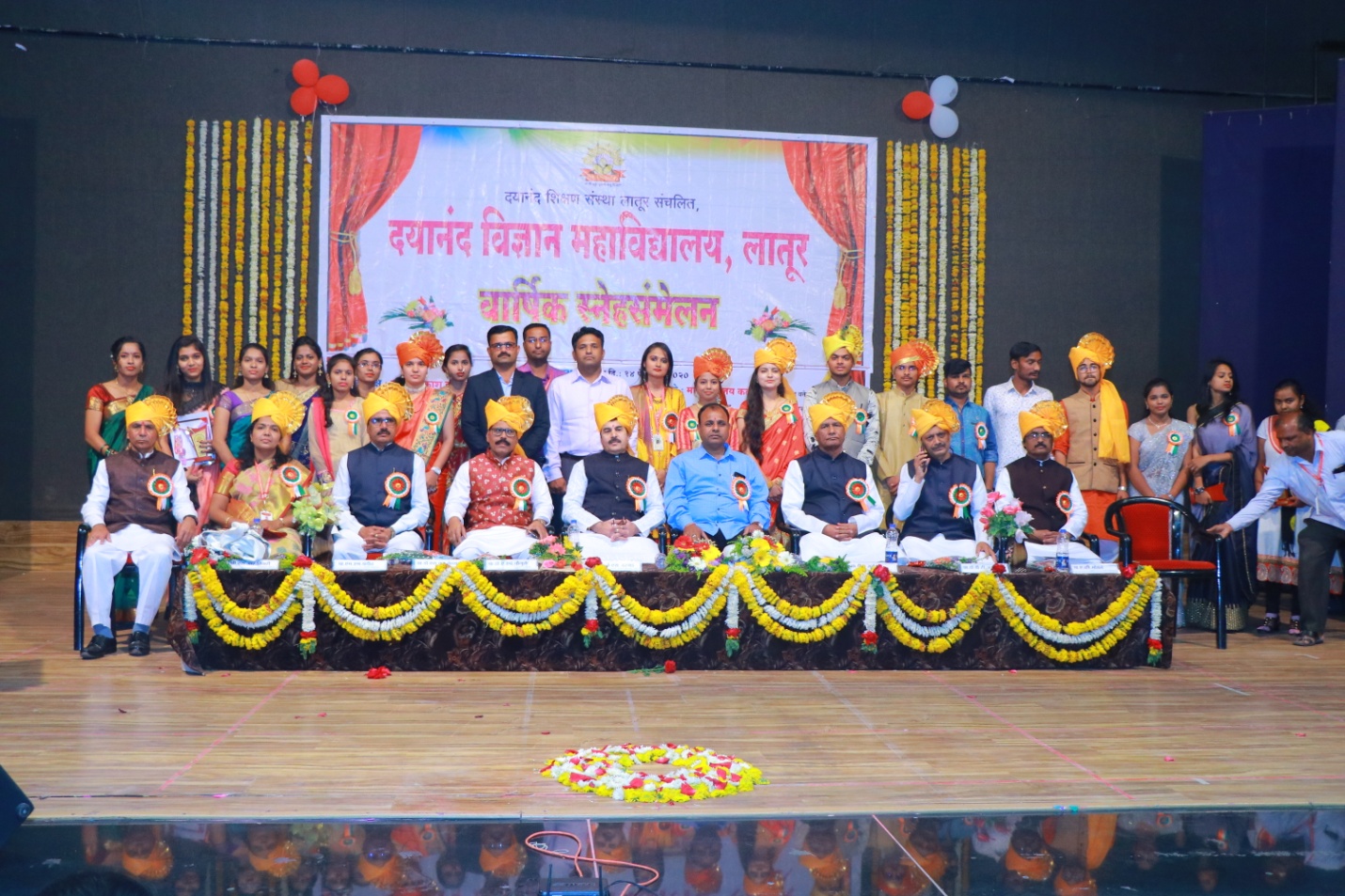 Student Representative and student welfare commitee with Chief guest Hon.Shri Sanjayji Kalamkar (Speaker and Story Writer) Along with Hon. Dr. J S Dargad, Dr. A M Chougule,Vice- Principle S S Bellale, Prof. Megha Pandit, Prof. Dasrao Suryawanshi , Dr. Avinash Bhosale and Shri. Sudhir Tiwari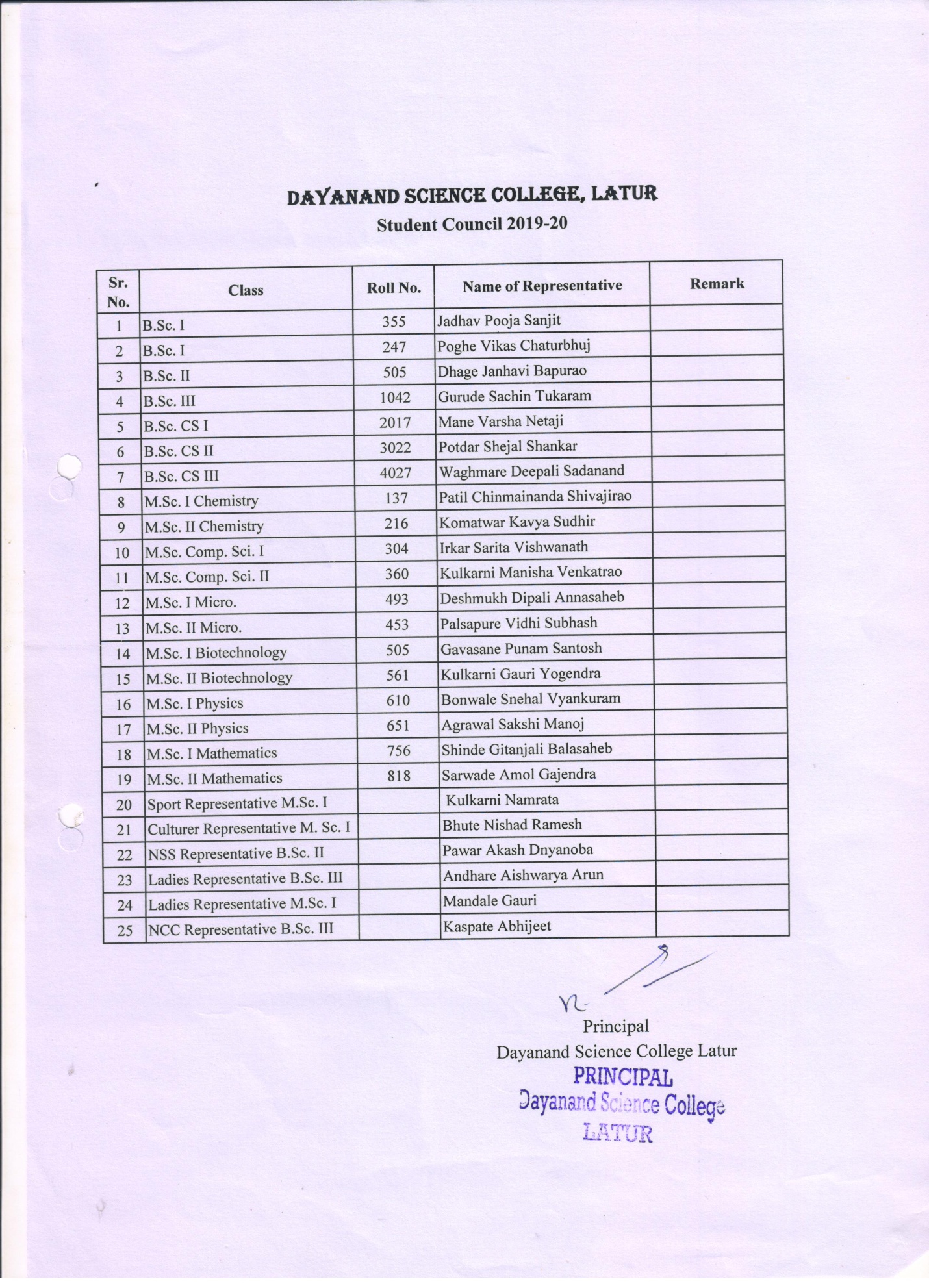 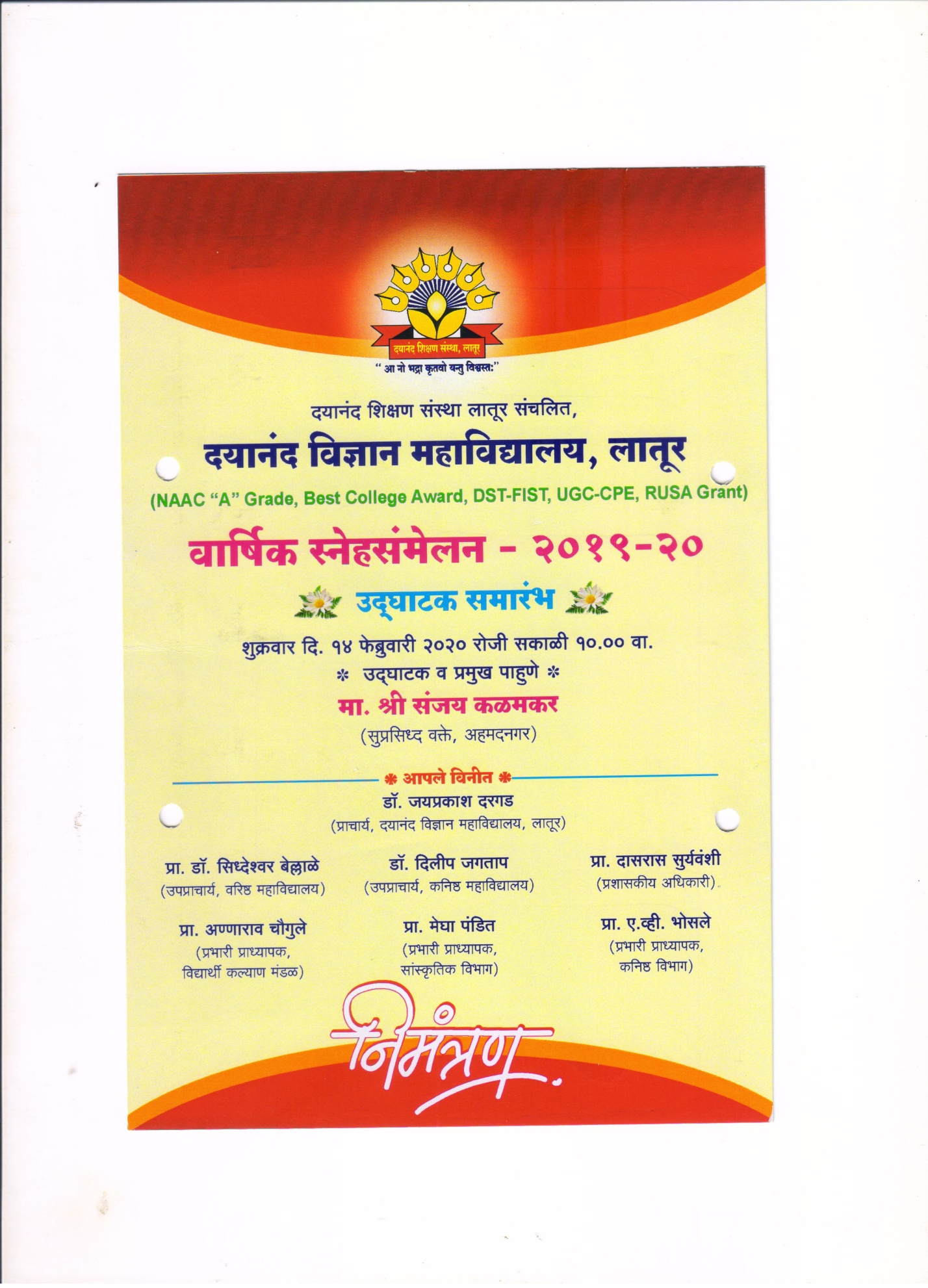 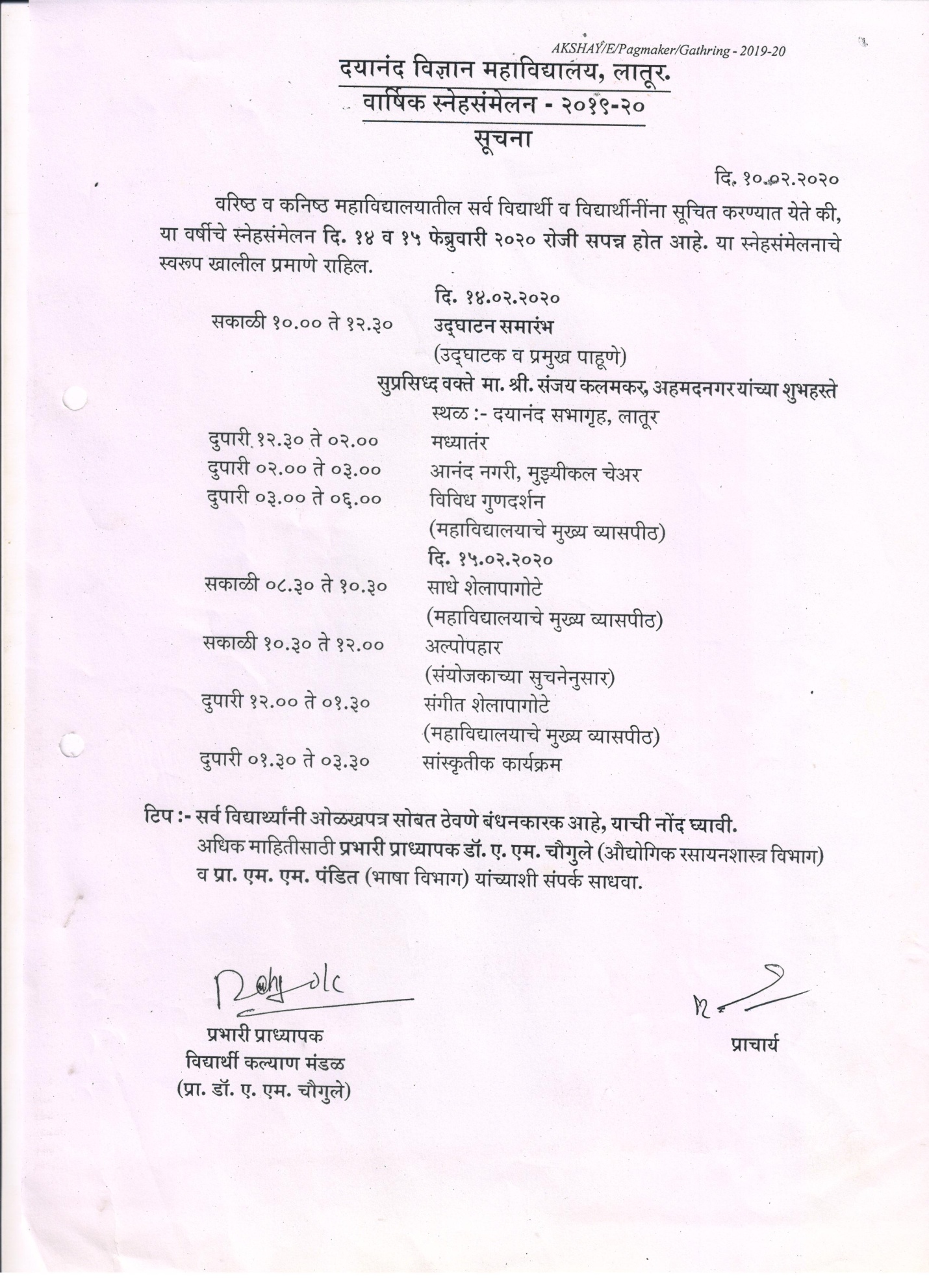 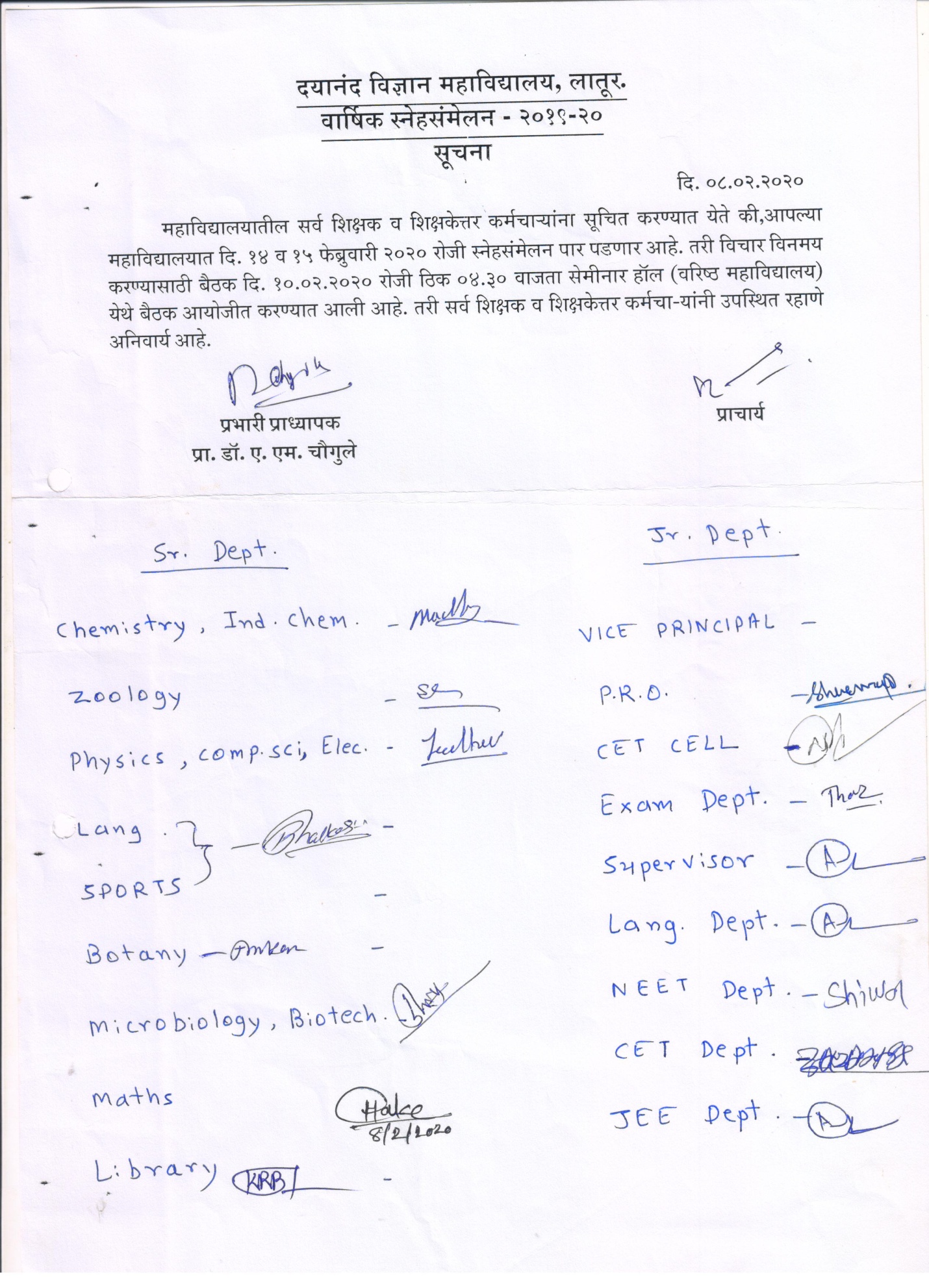 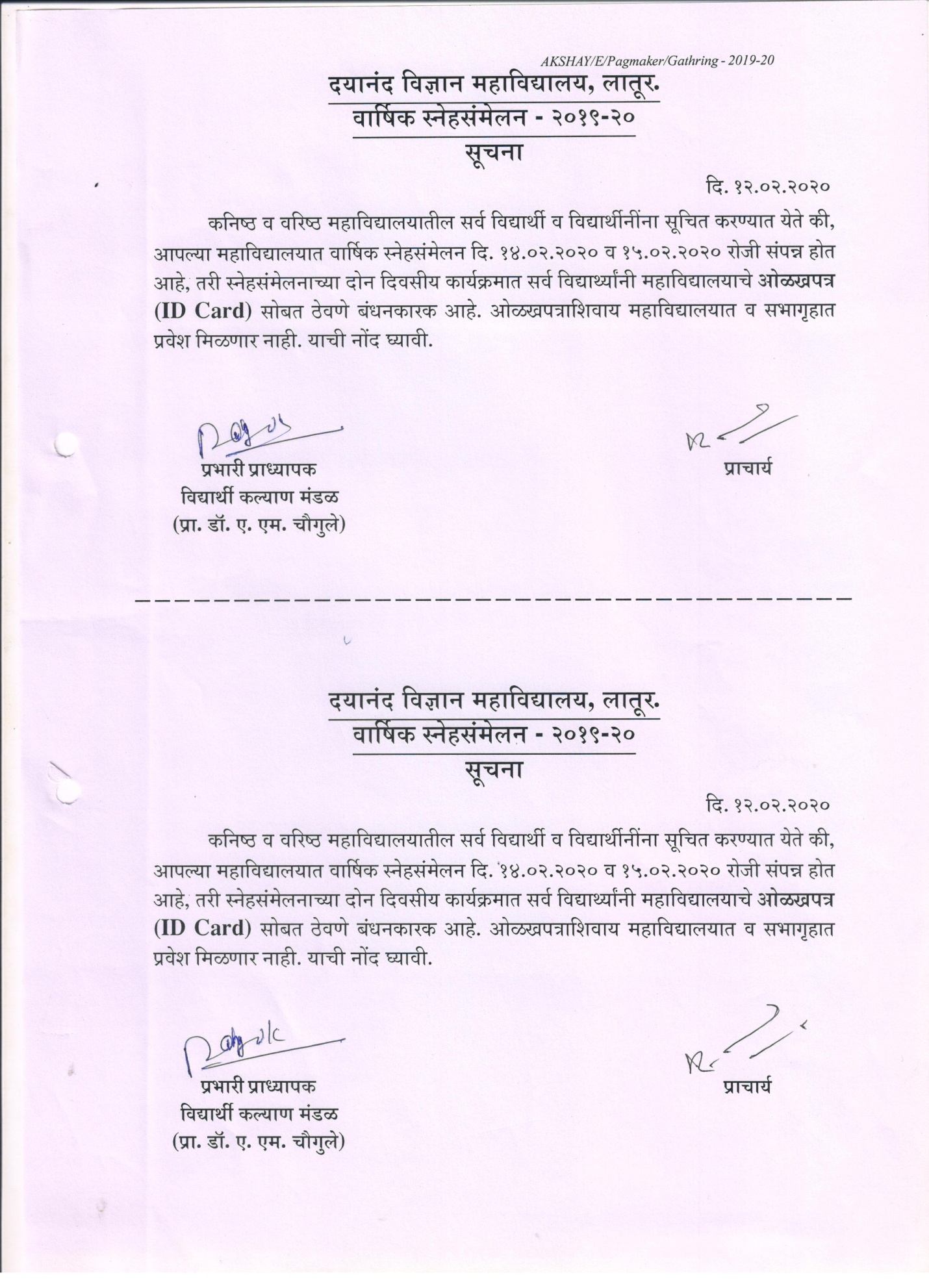 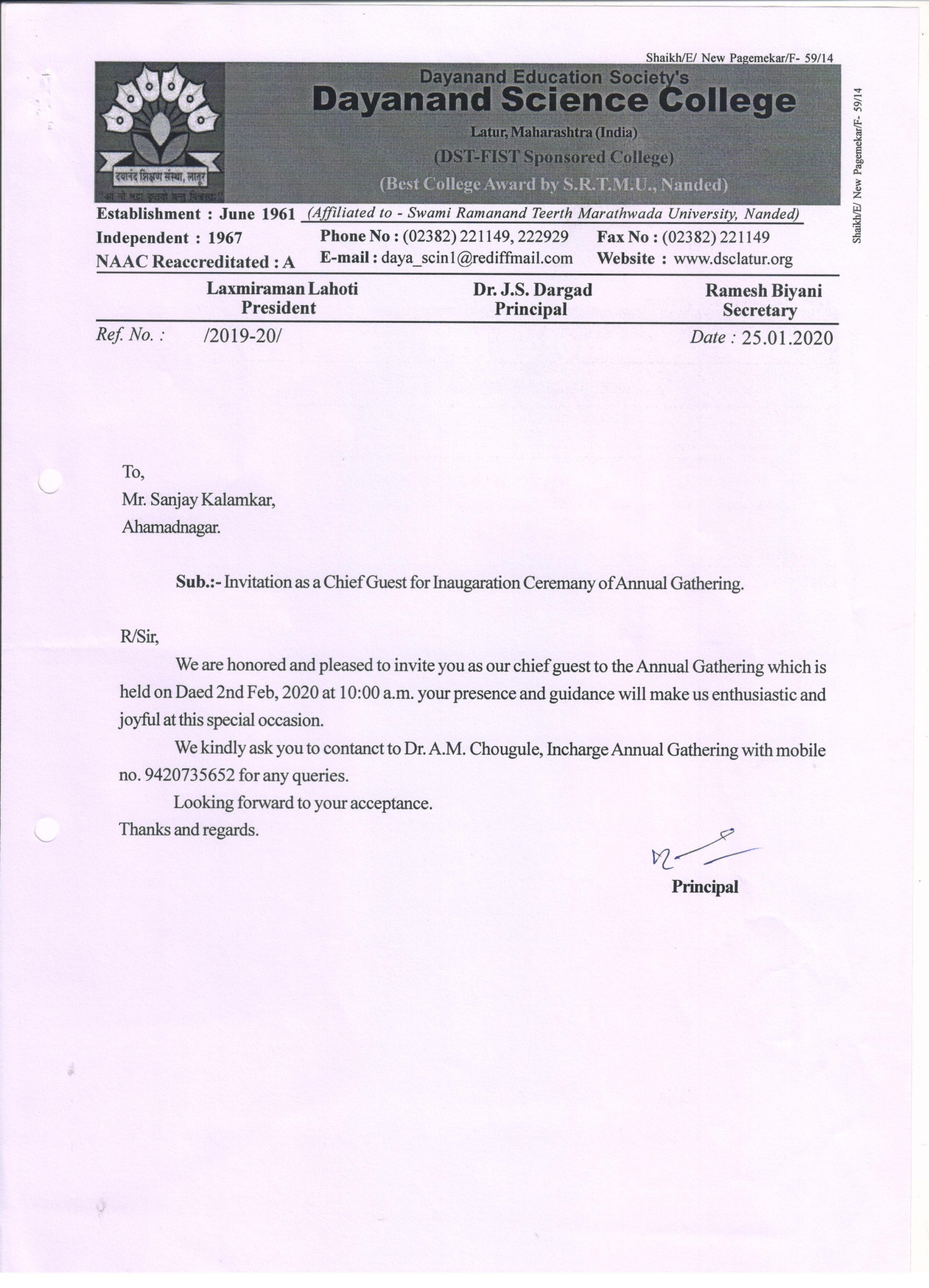 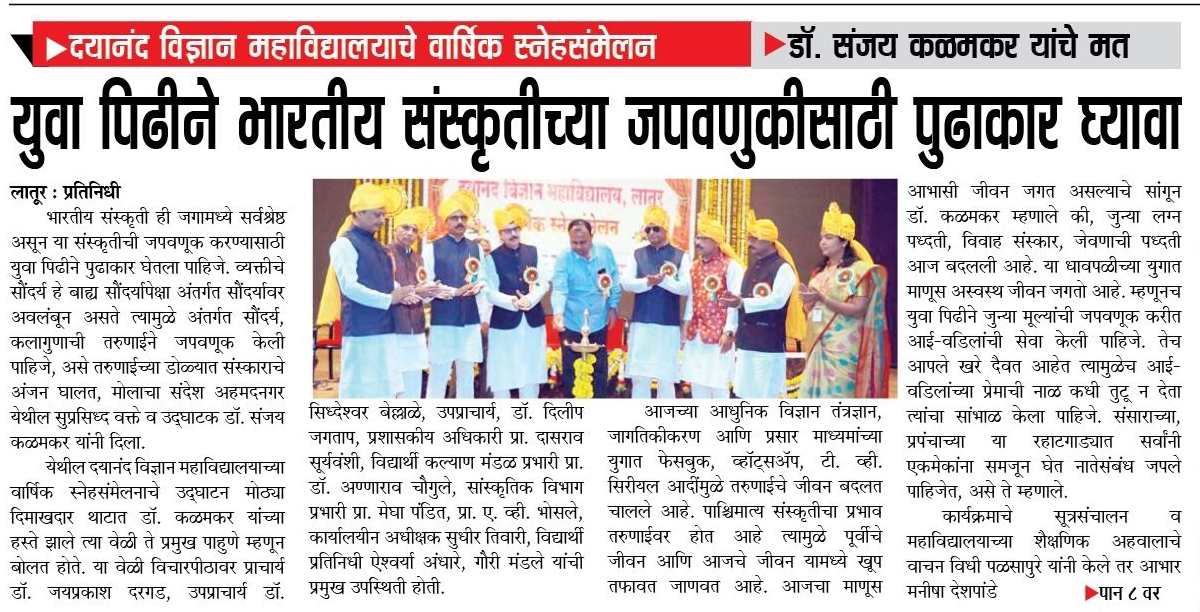 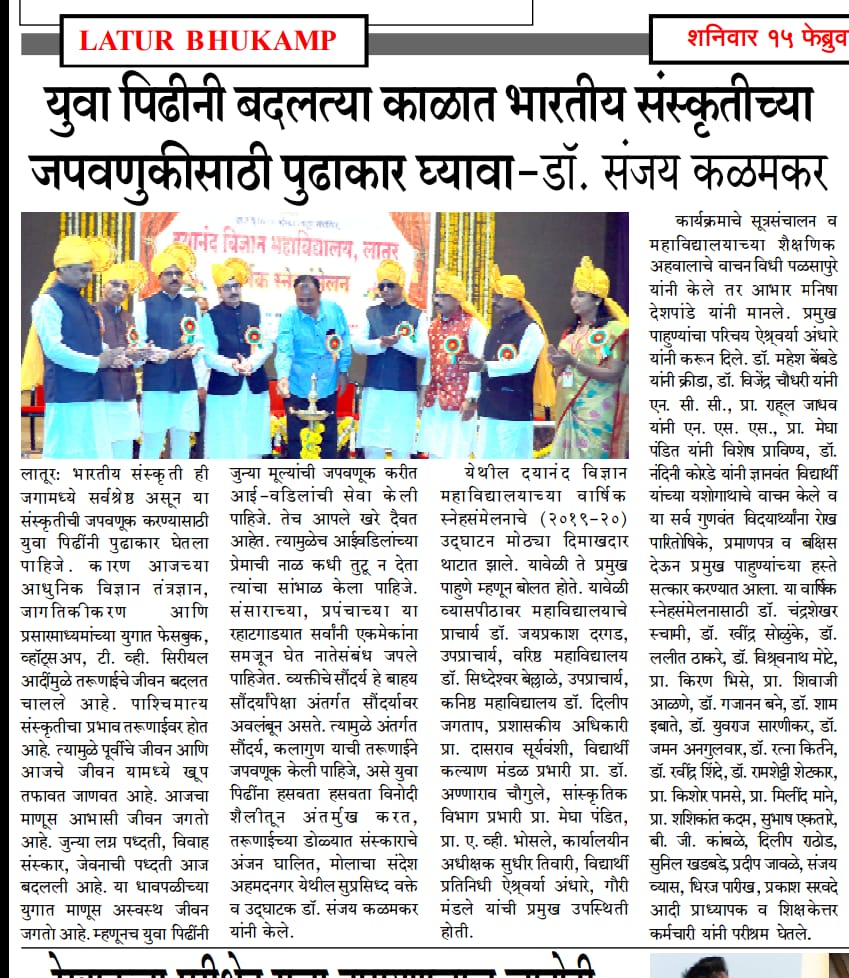 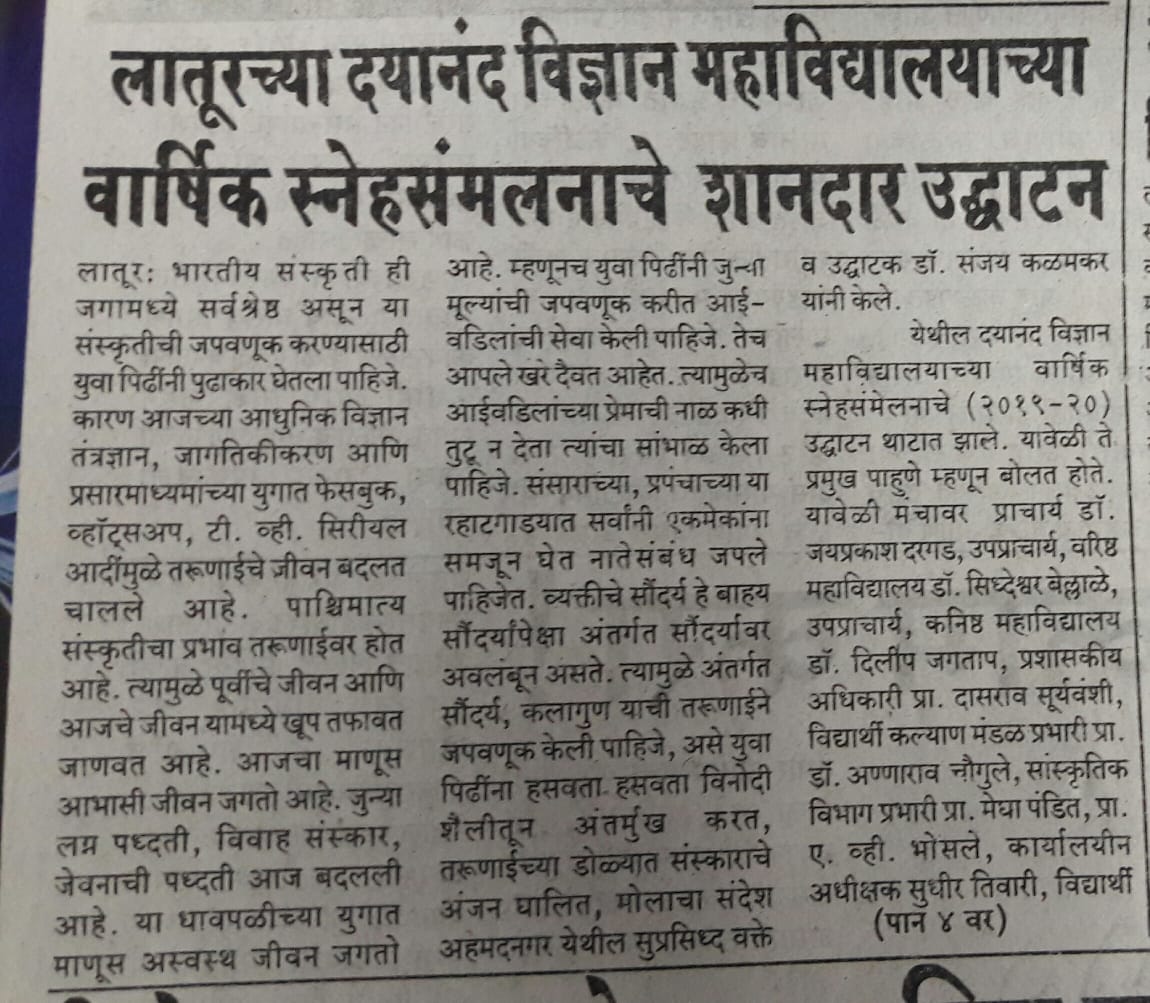 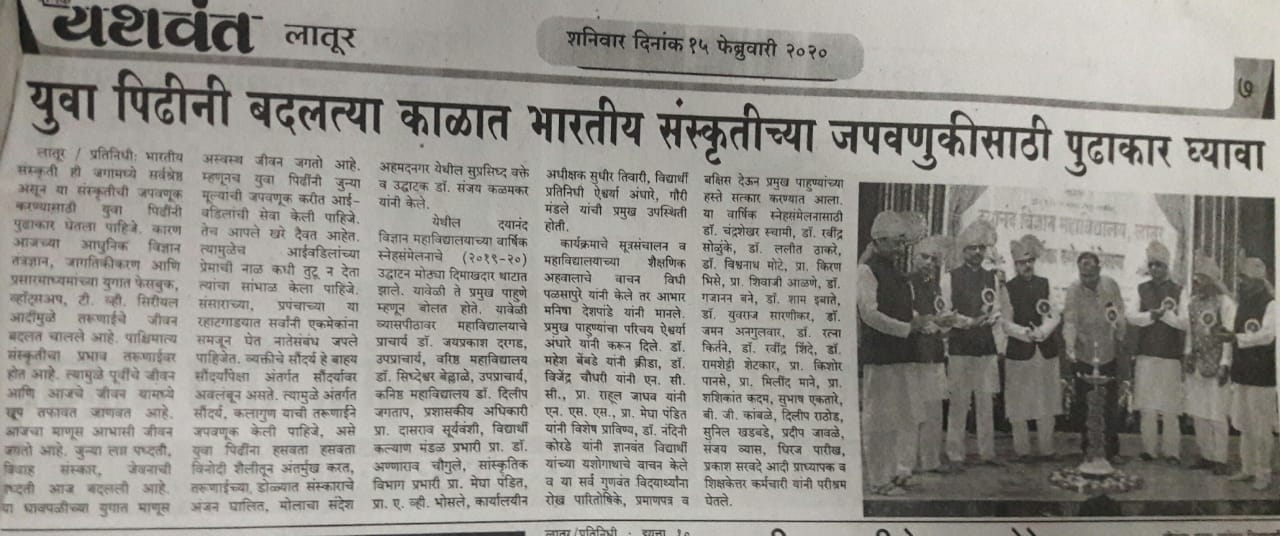 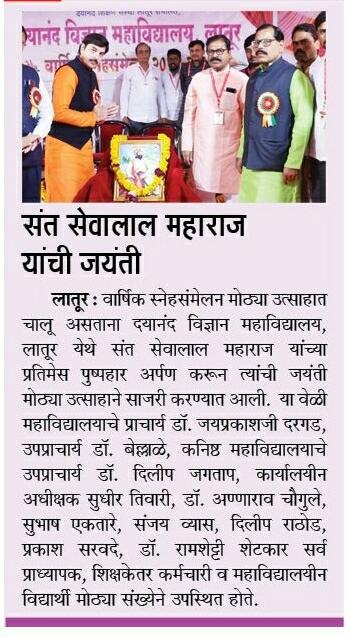 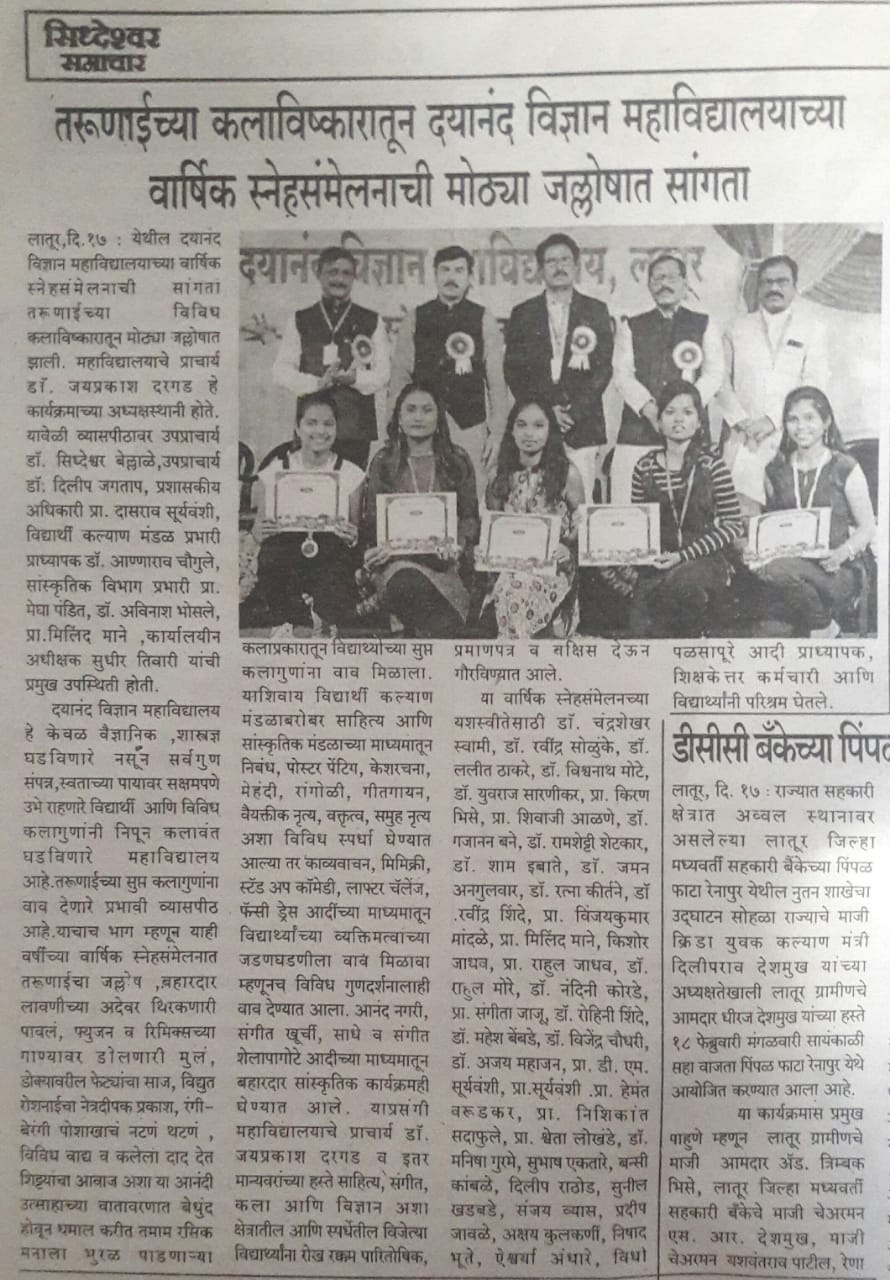                                     Student Council Report2019-20In the year 2019-20 student council establishment on dated 16 Dec. 2019 on basis of merit total Twenty-five delegates was selected, from which  nineteen class representatives with sport, NCC, NSS, cultural one from each and two ladies representative nominated by Hon. Principal of the college.Programme and meetingsThere are four meetings conducted for student council on different issues of students in presence of Hon. Principal in the principal office.  Organized Health checkup programme and one day work shop on awareness of Tuberculosis and other Diseases under UGC-CPE scheme for all college student on dated 31-01-2020 under chairman ship of Dr. J. S. Dargad Principal Dayanand Science College Latur and chief guest was shri Pandurang Golmalu ( Distric co-ordinator T.B. control center Latur ) and shri Akash Godke president Mahatma fule NGO all college student participated in this programme and taken the benefit of the work shop and also Health checkup camp. Annual GatheringOn dated 23-01-2020 organized the meeting regarding confirmation on the date for celebration on Annual gathering and cultural programme. In this meeting Chairperson Hon. Dr. J. S. Dargad sir finally suggested that on 13-02-2020 organized the all sports & cultural events compitations for students and 14-15 Feb.2020 celebrate the events for Annual function .All events are organized by students council and cultural association as per schedule on 13-02-2020 competition activities of cultural and sports events was taken, student participated spontaneously in all competitions like solo and group dance, rangoli, spontaneous speech, musical chair,cricket,badminton,chess etc.On 14-02-2020 Annual function of the college inauguration was inaugurated by Hon. Shri Sanjay Kalamkar wel known speaker and story writer he was won the heart of student through his guidance & katha kathan programme.The programme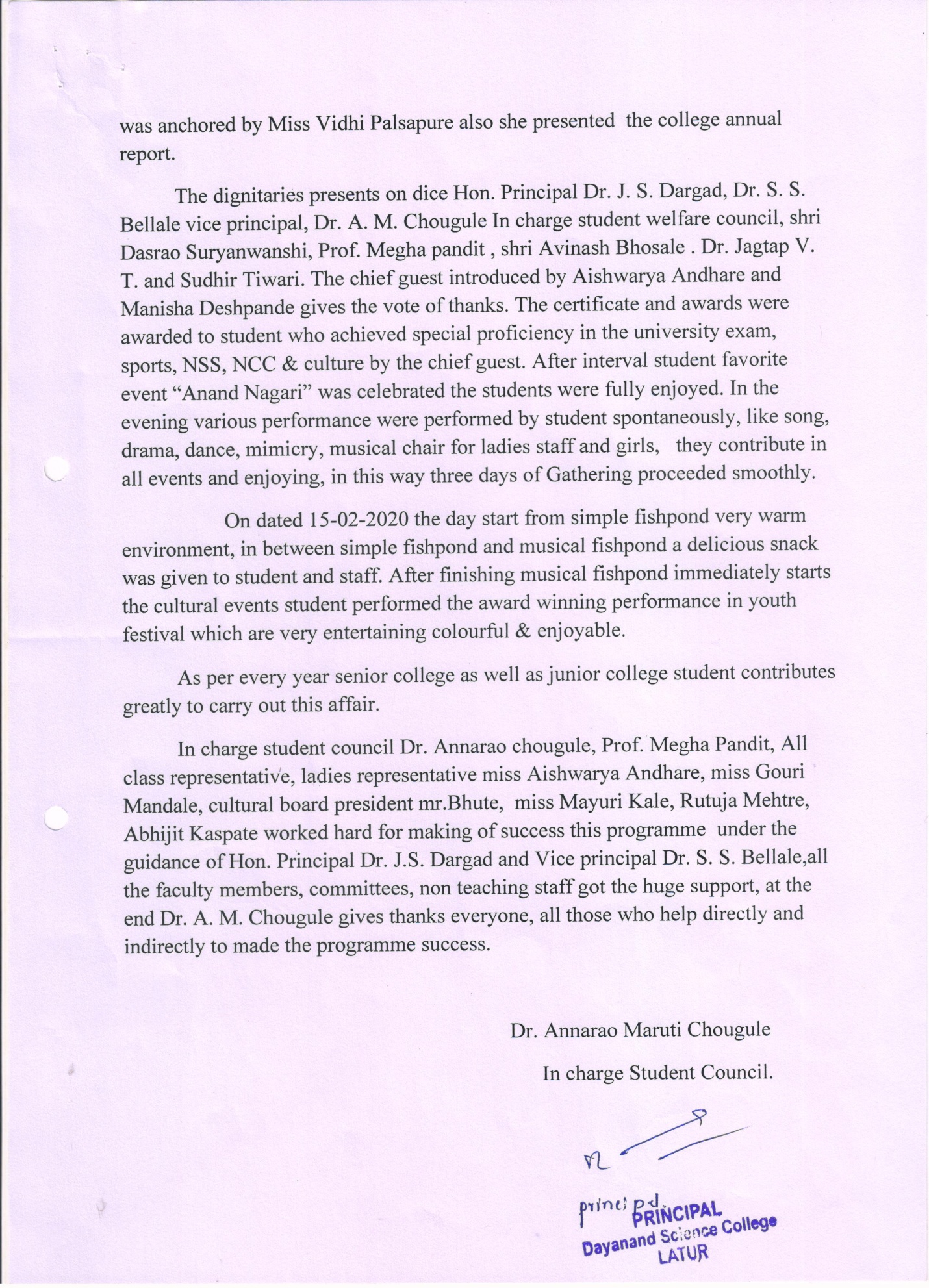 Photo Gallery Gathering Opening Ceremony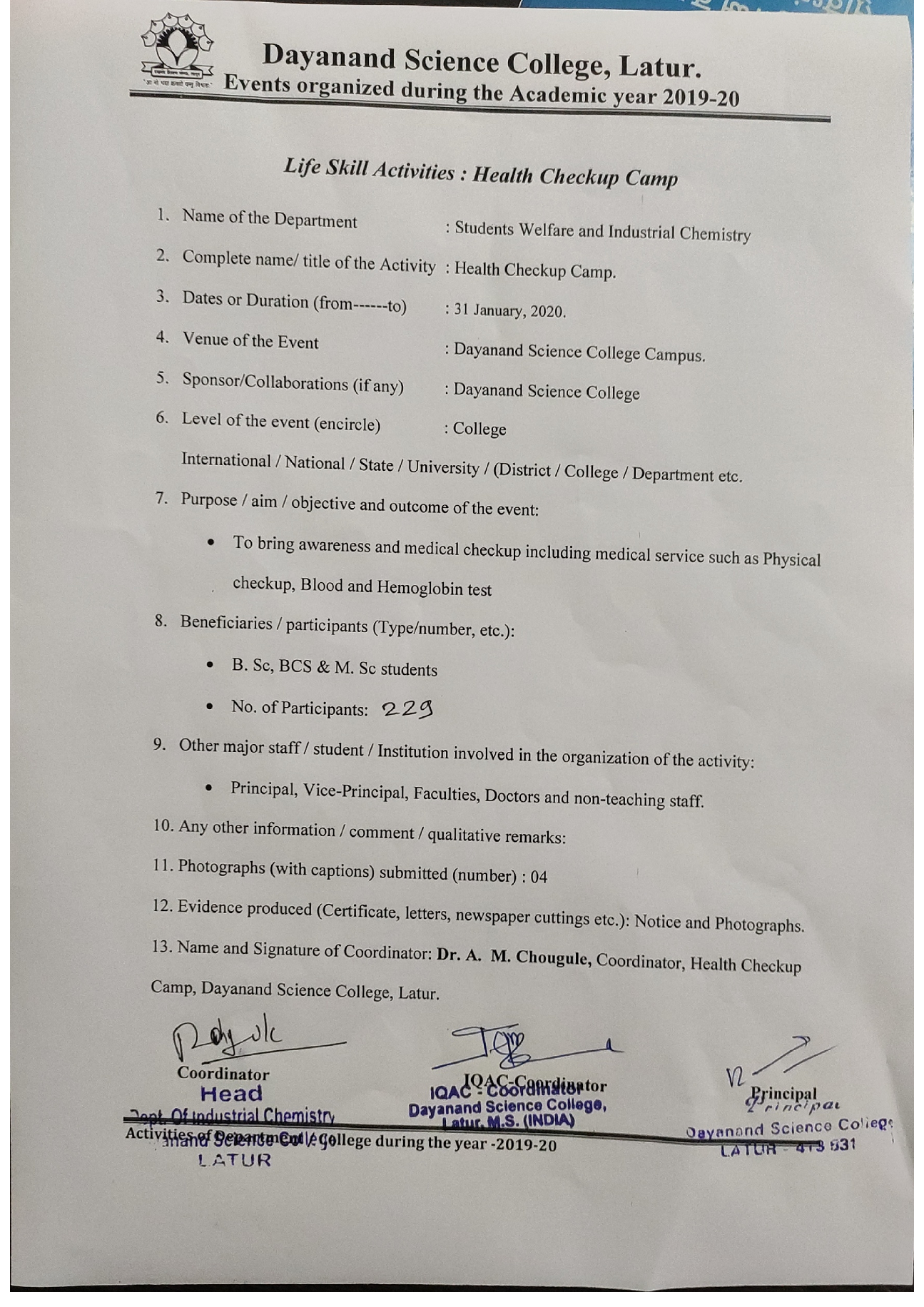 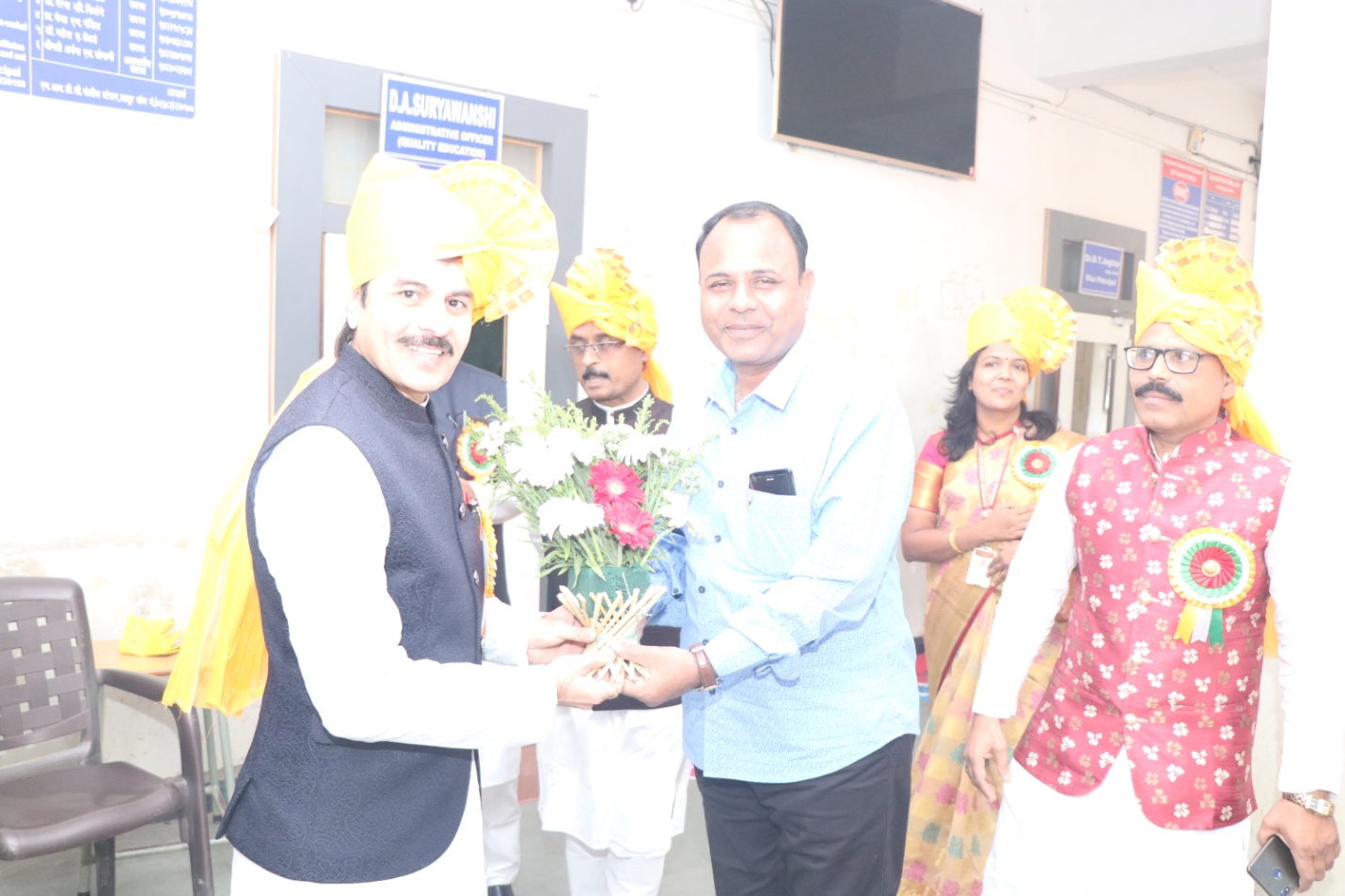 Hon. Principle Dr. J S Dargad Falicitate to Hon. Chief Guest Sanjayji Kalamkar at His Arrival 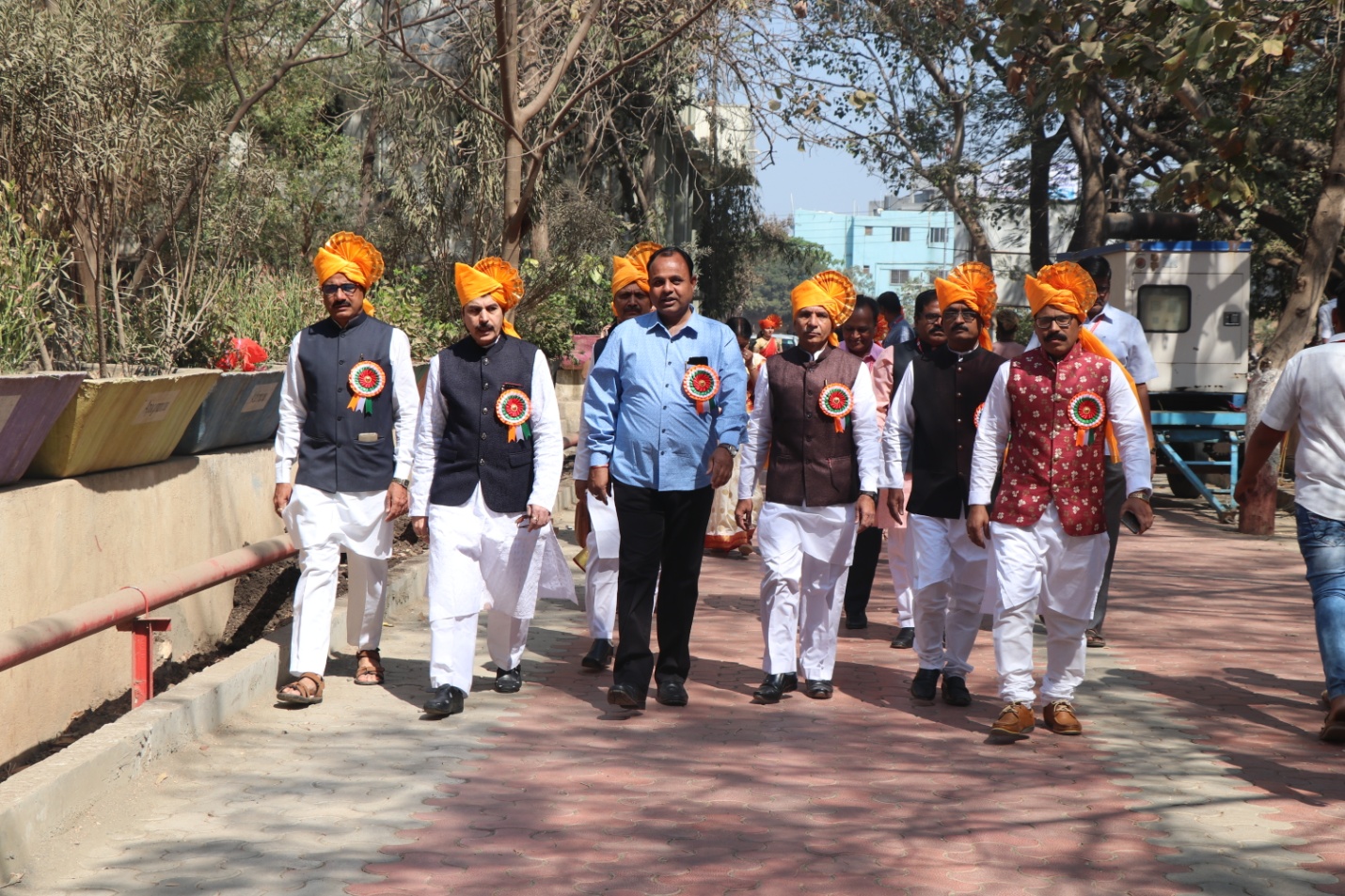 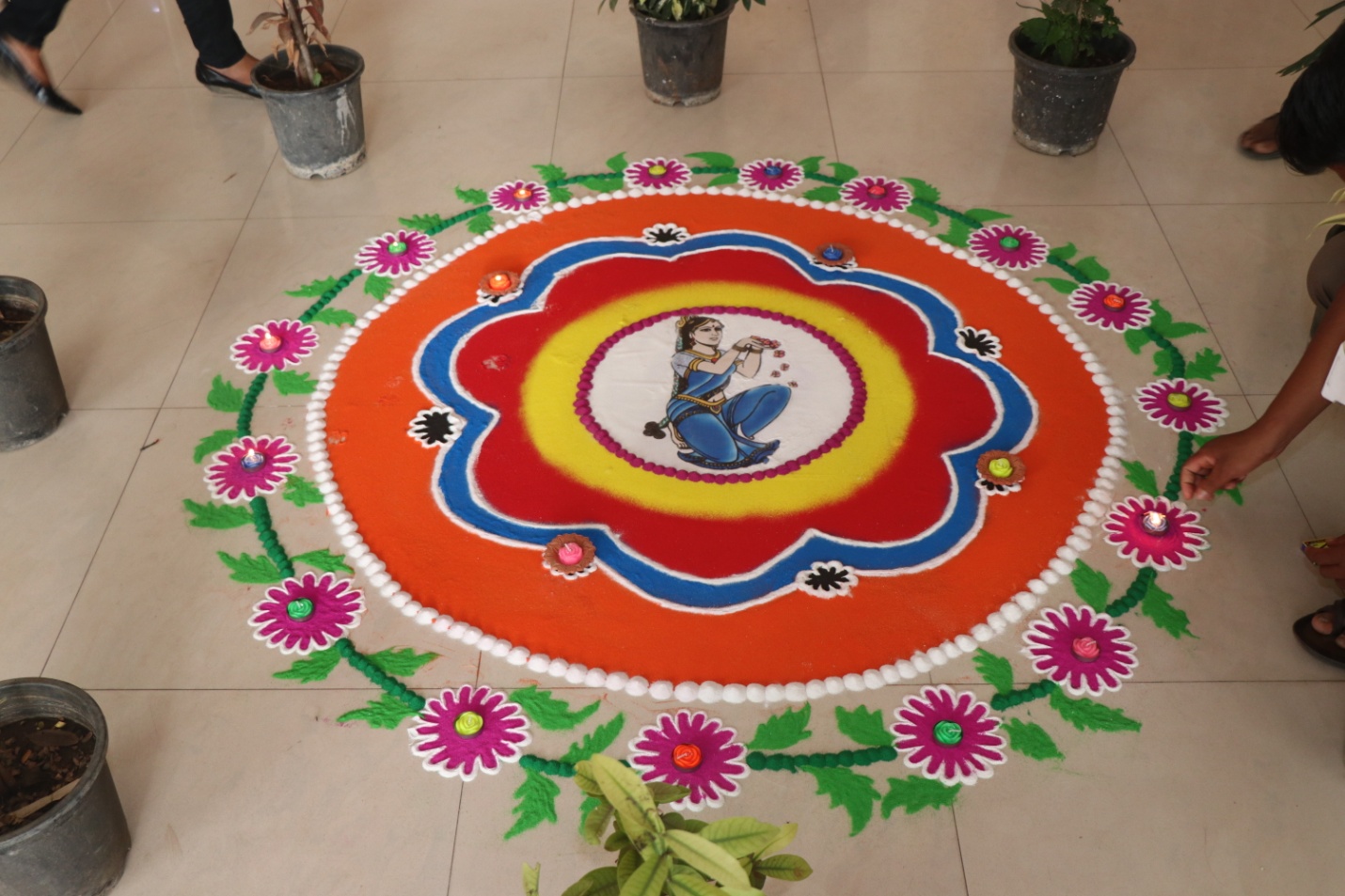 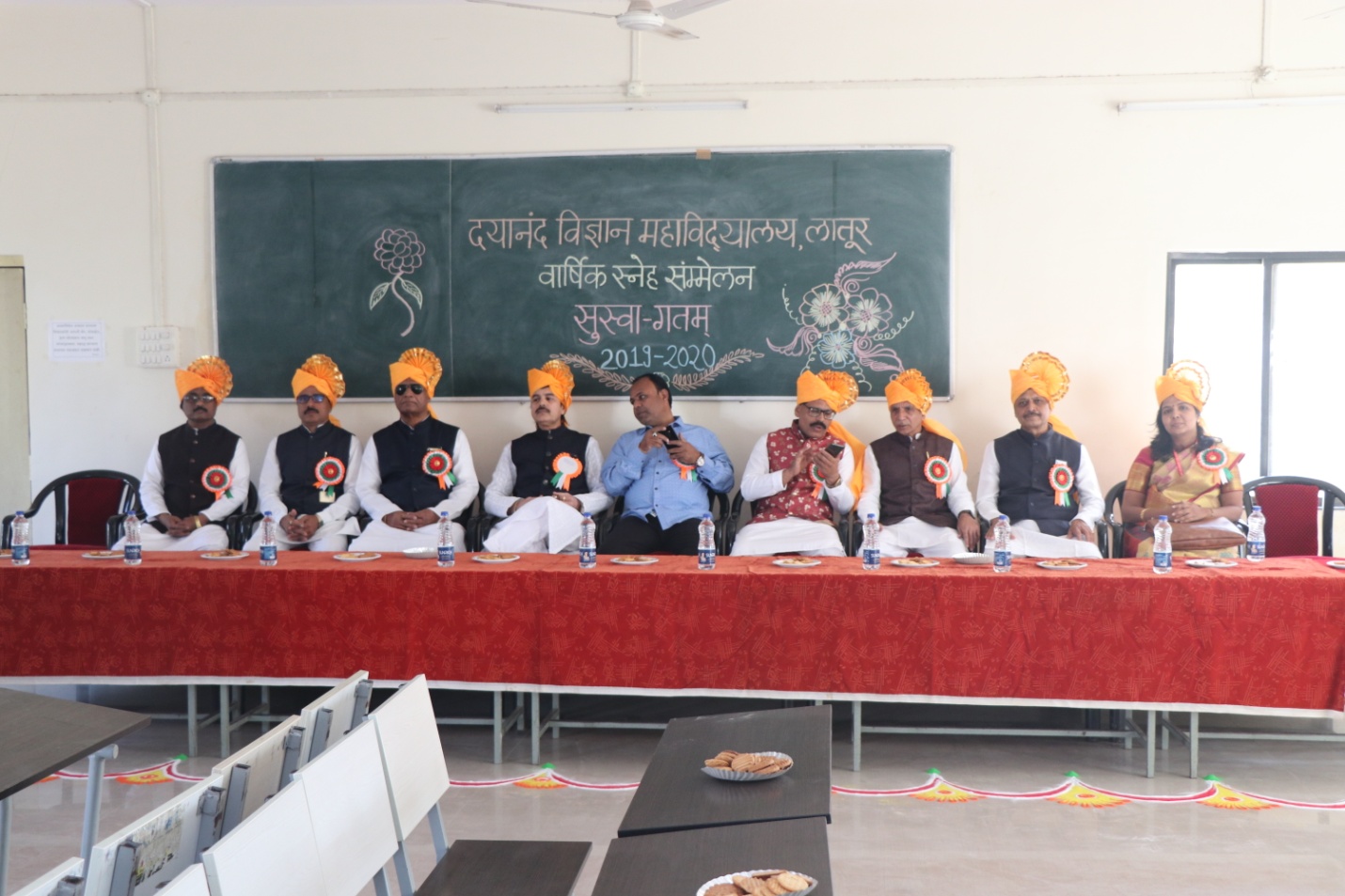 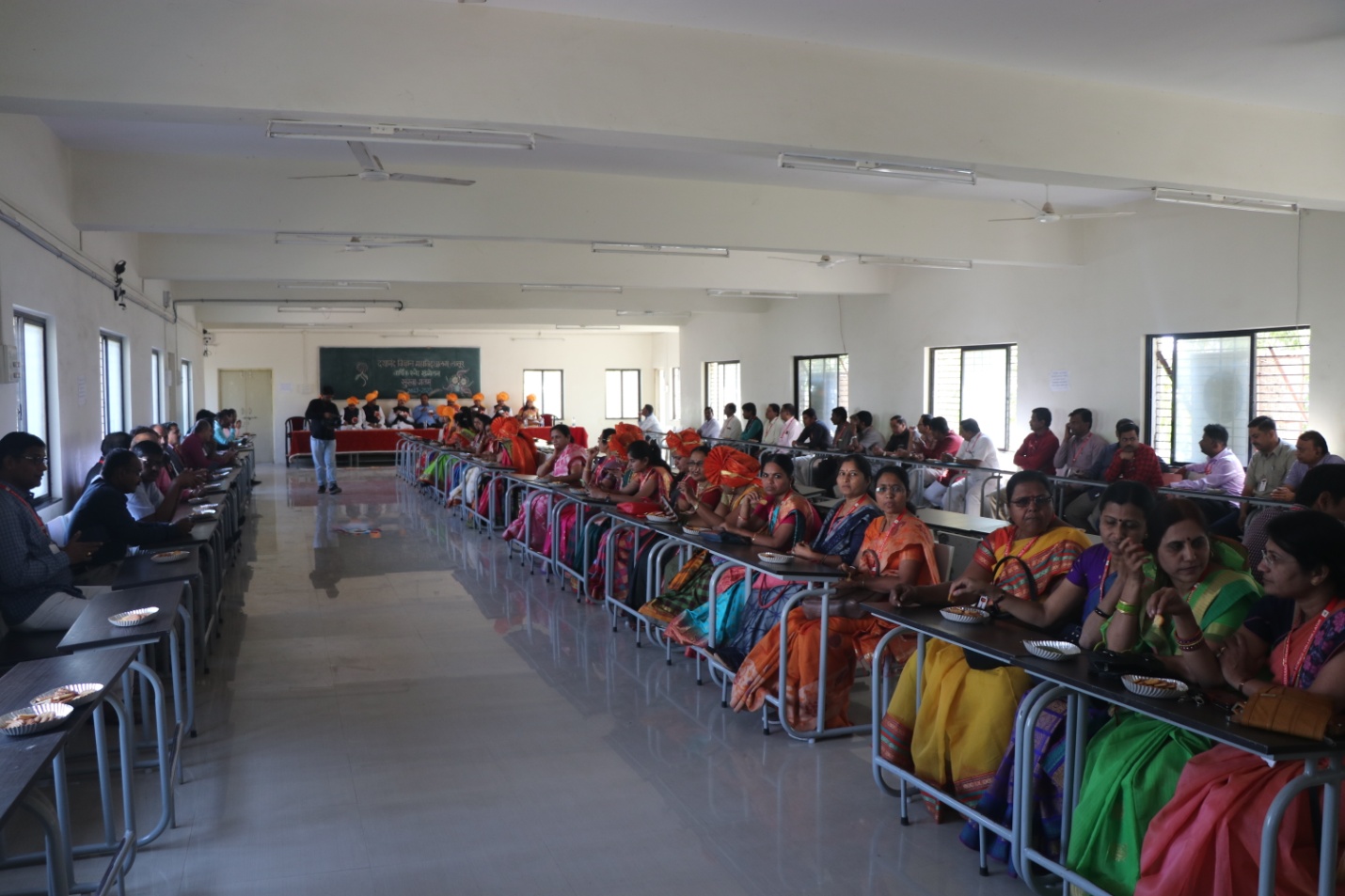 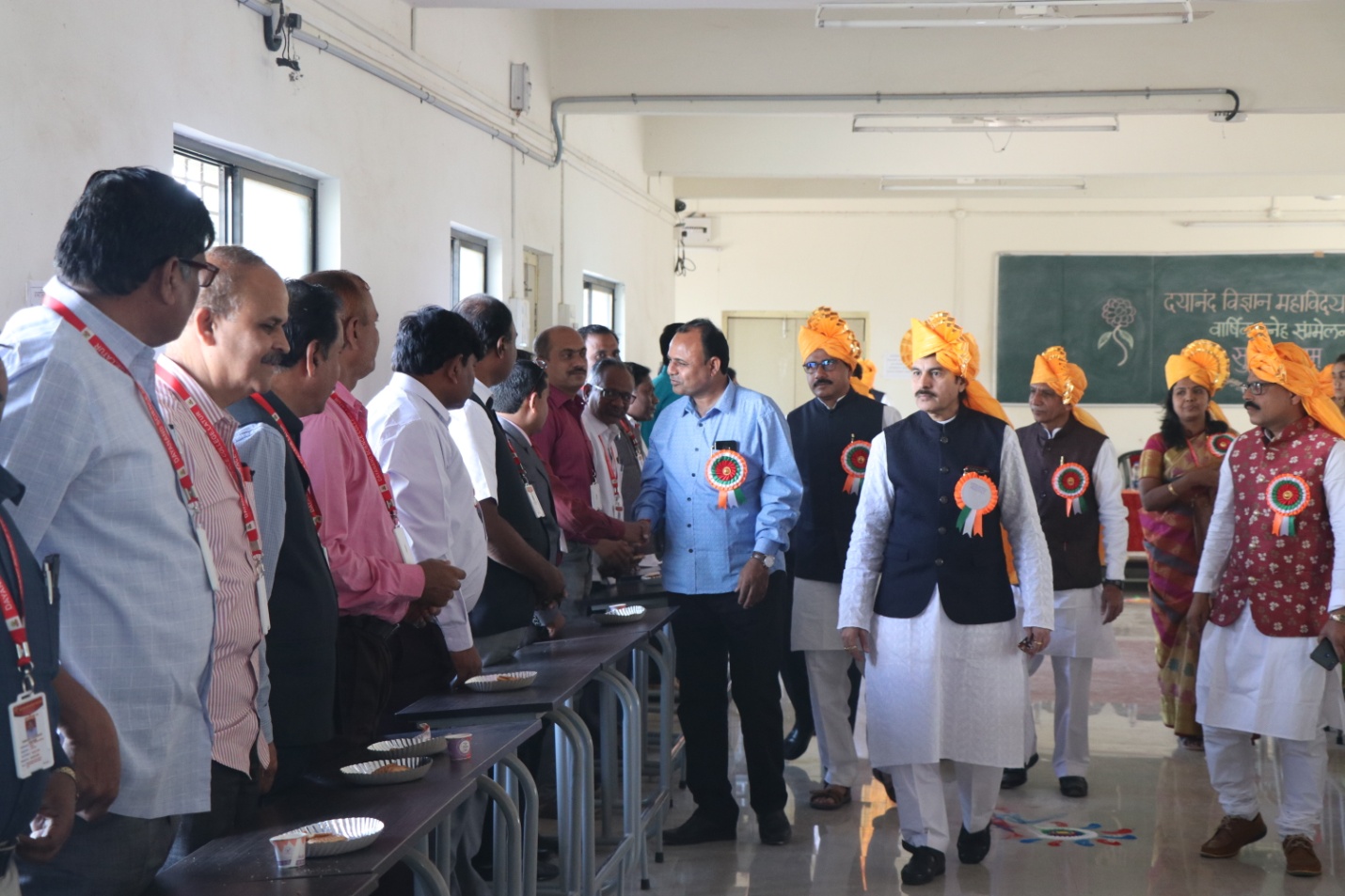 Introduction With Staff  Photogallery Of Opening Ceremony of Annual Function ggg                          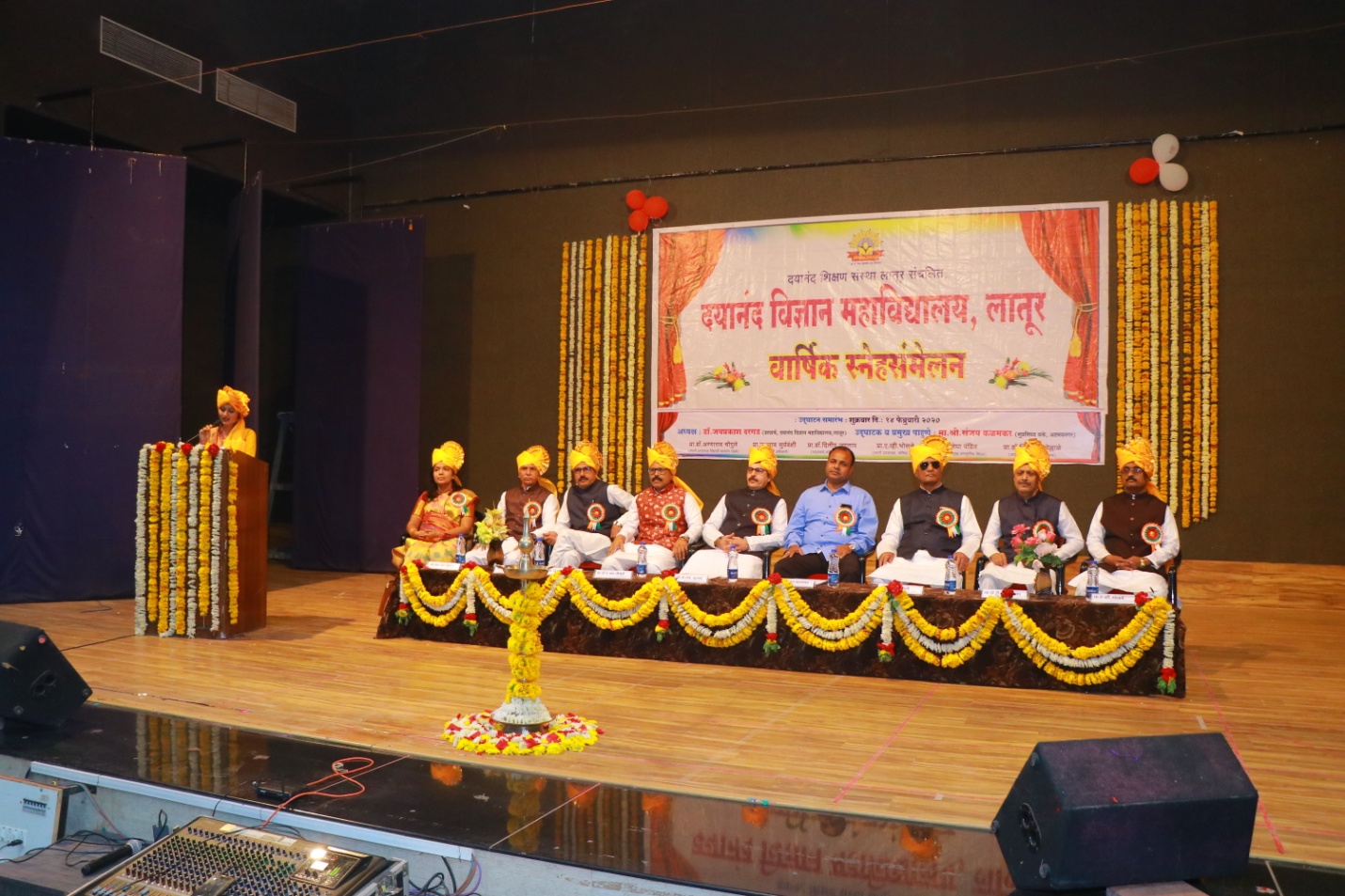 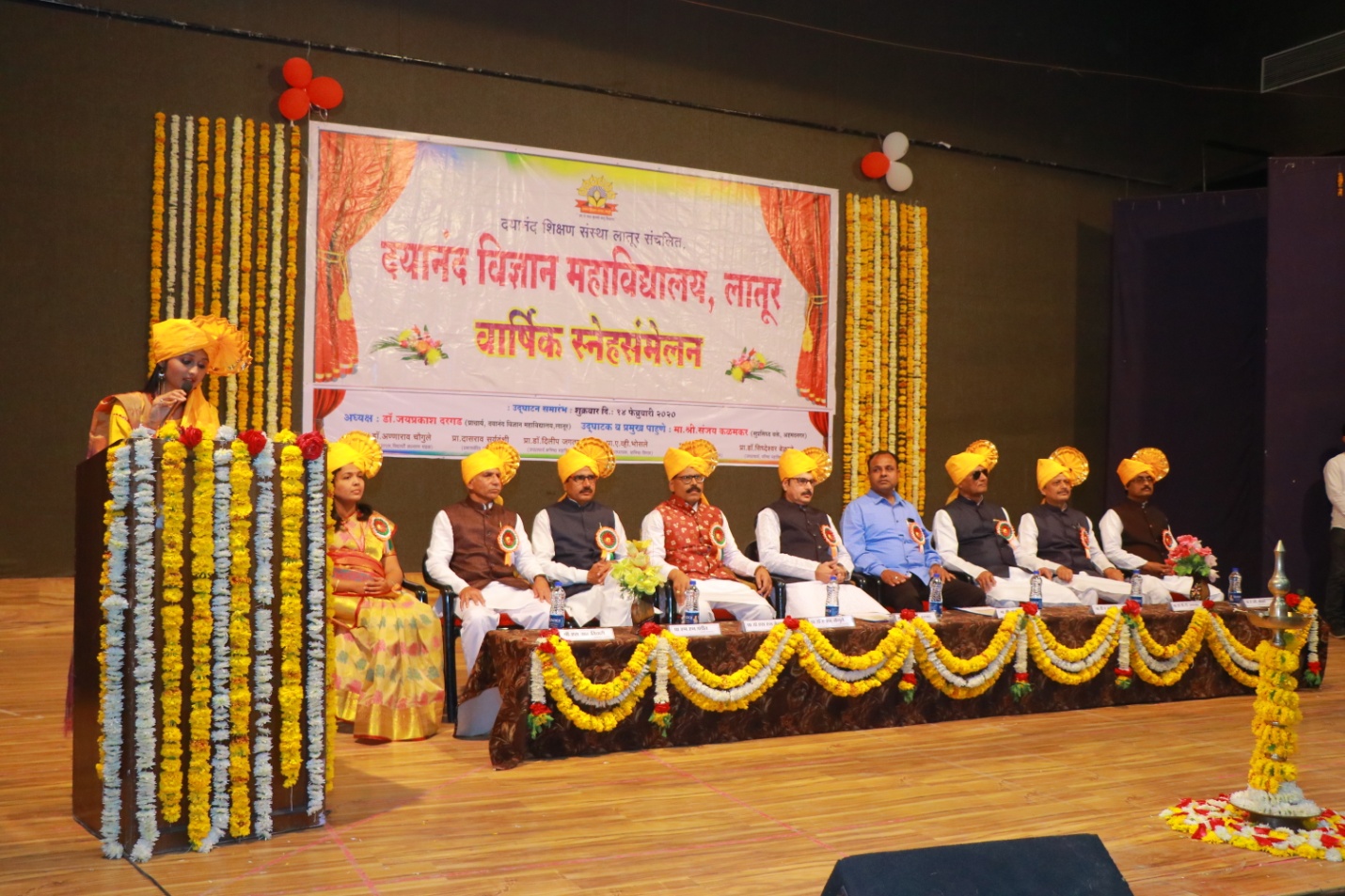 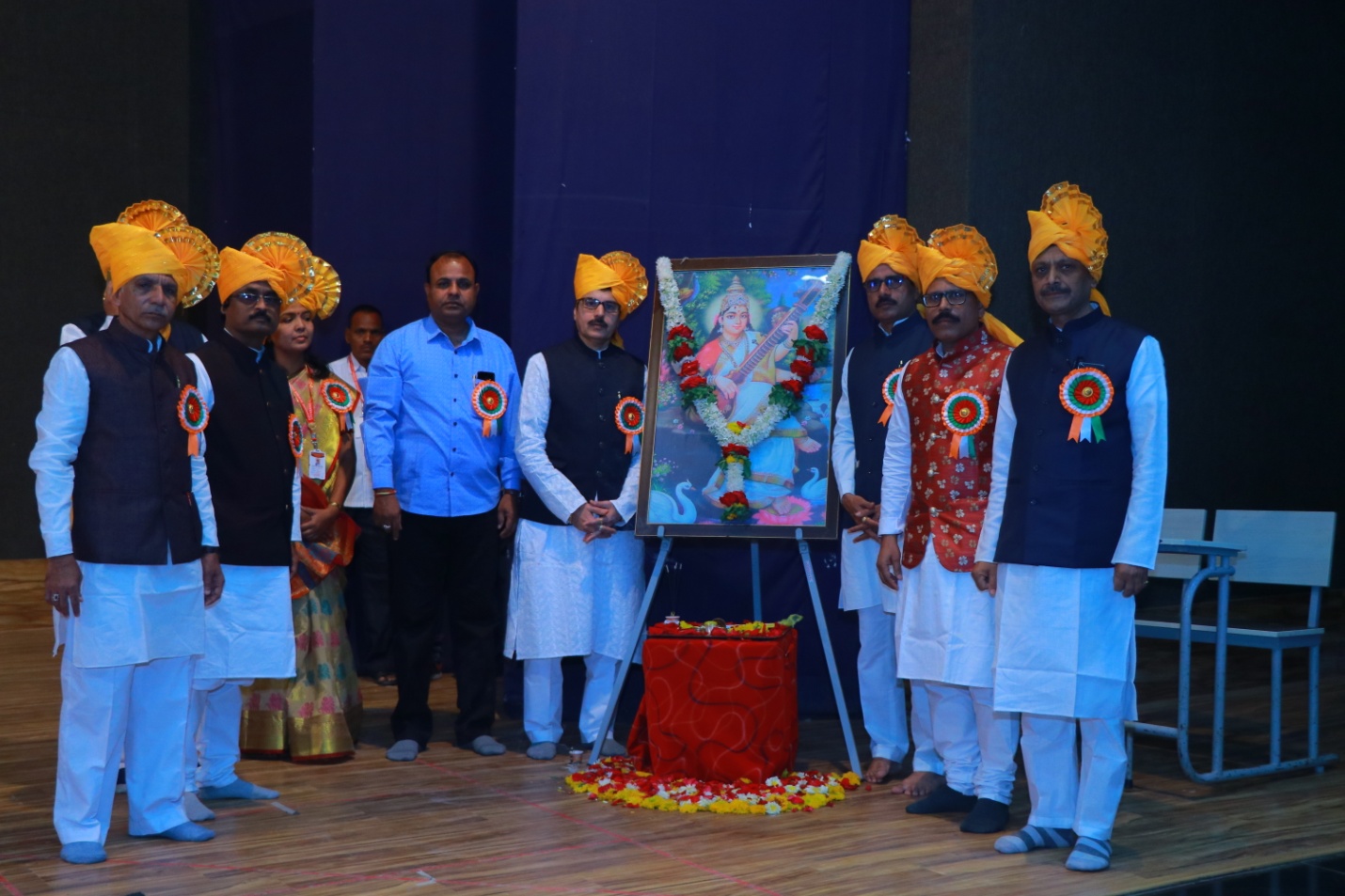 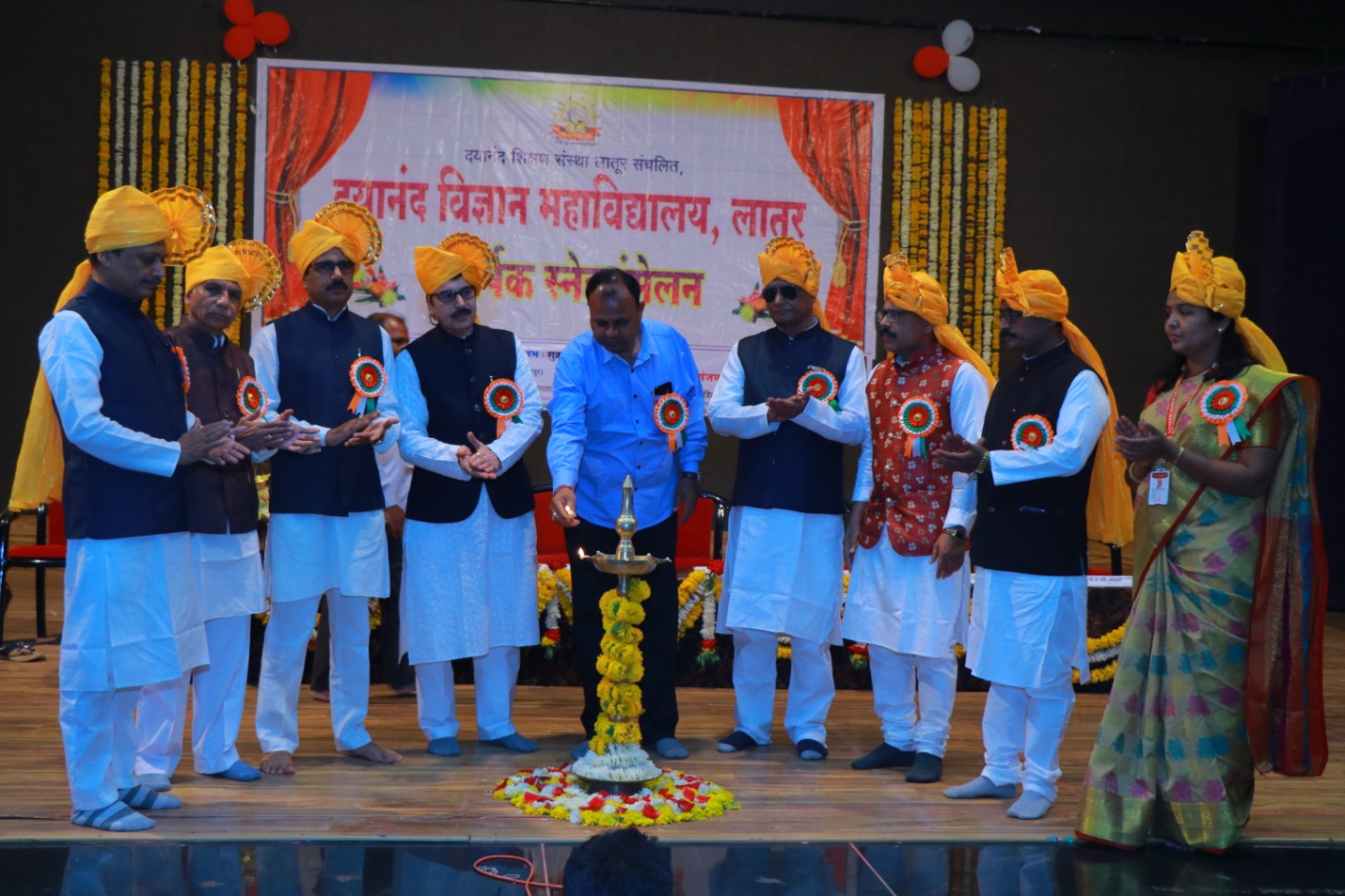 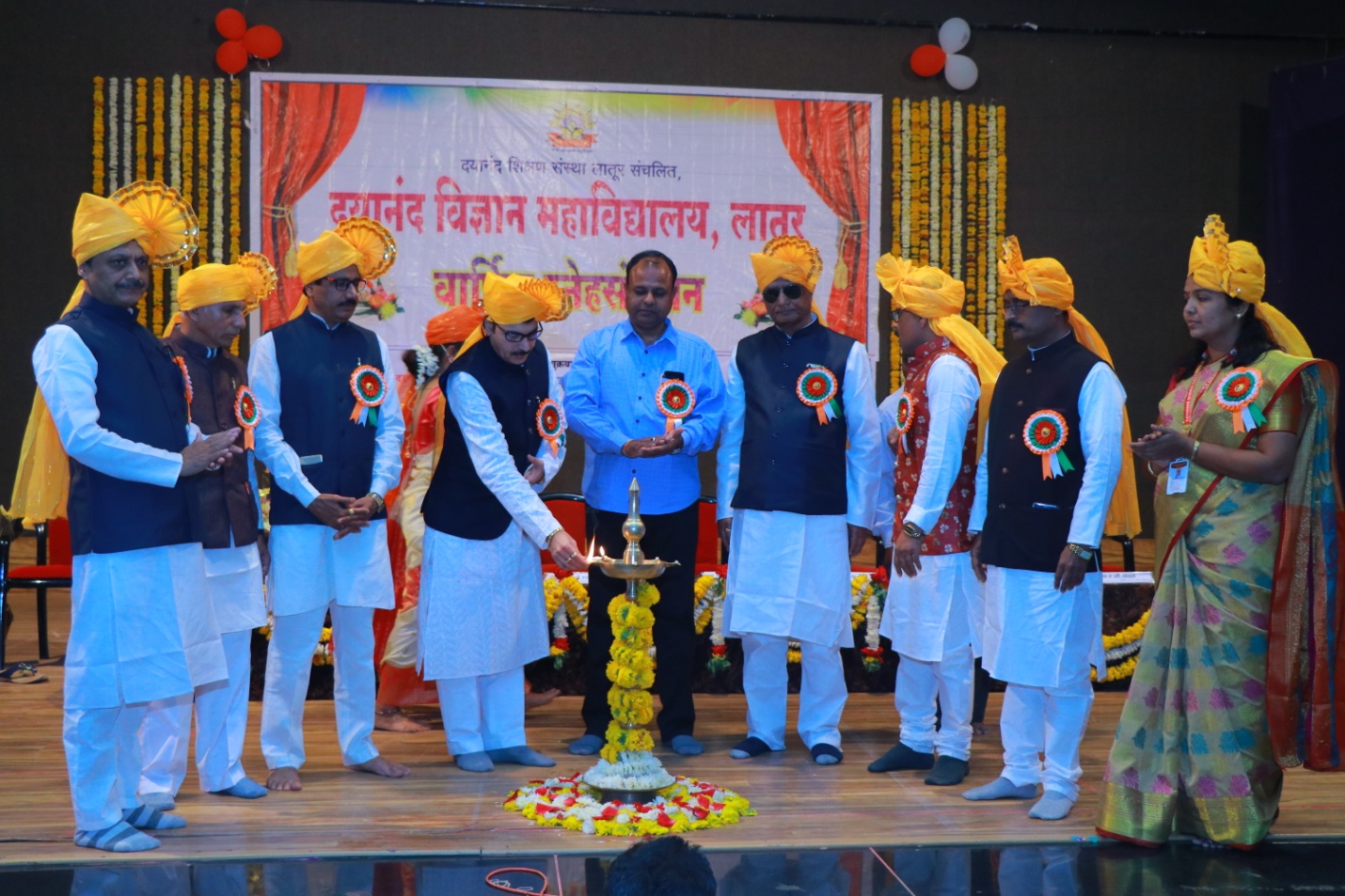 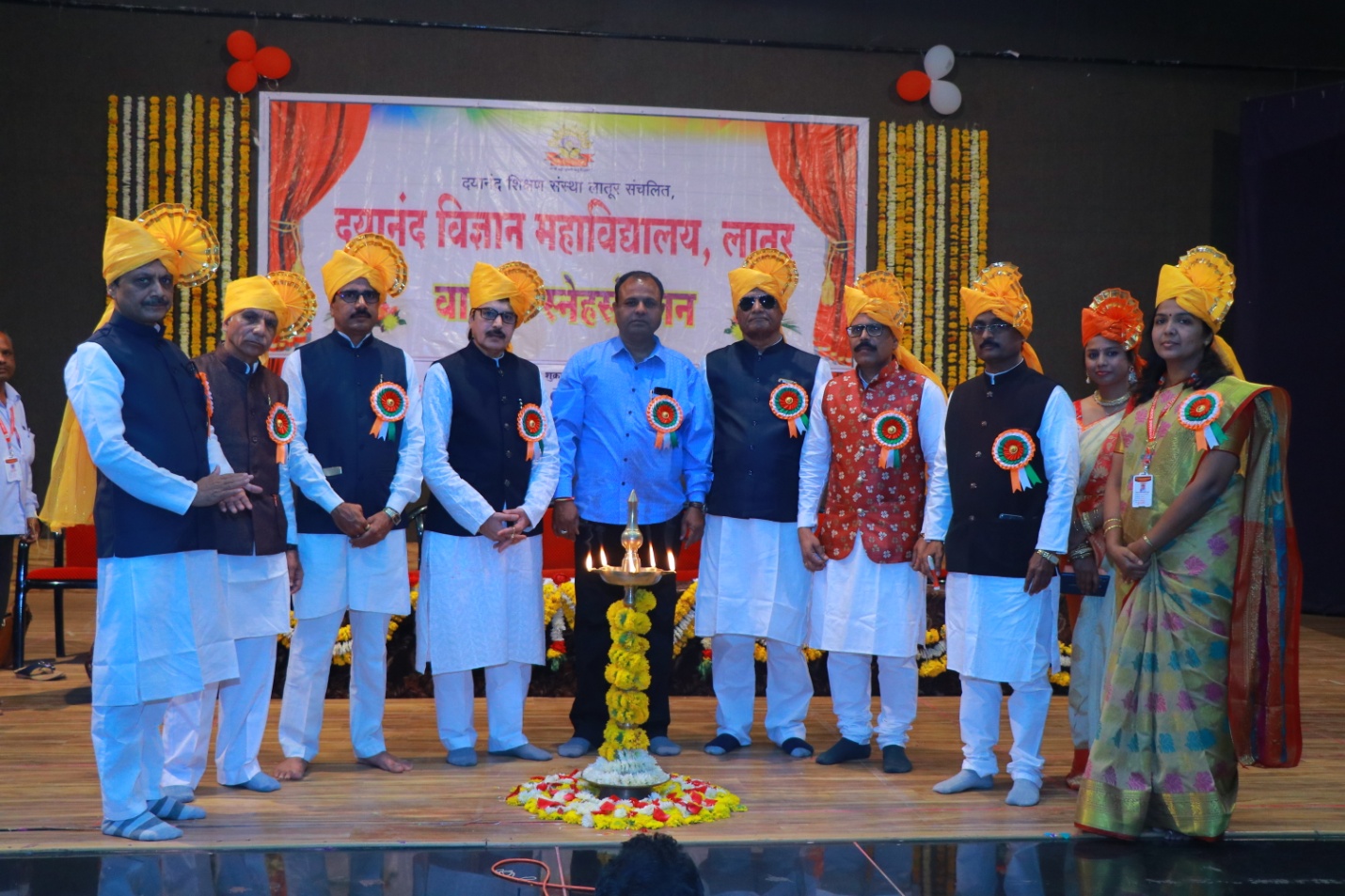 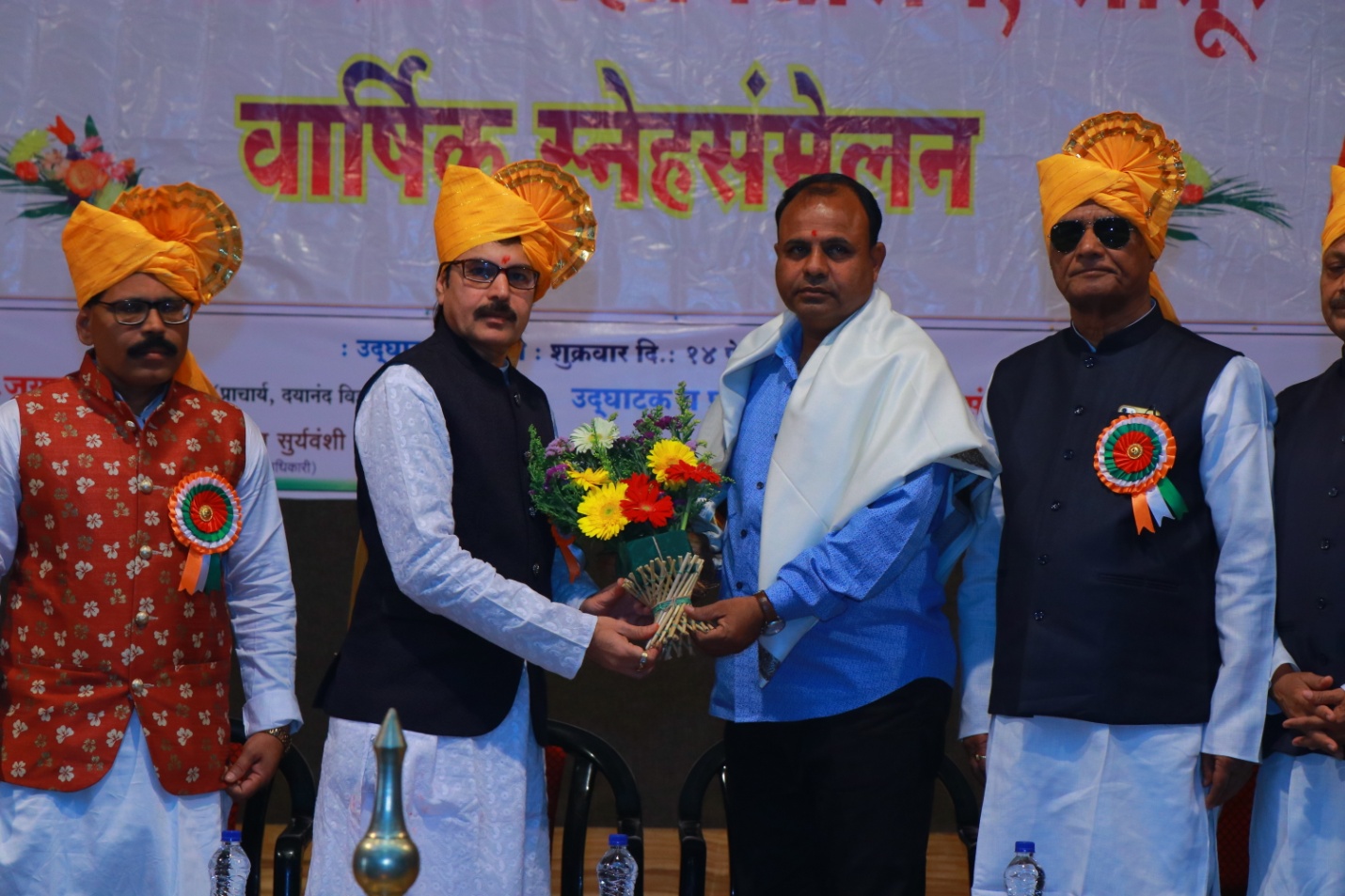 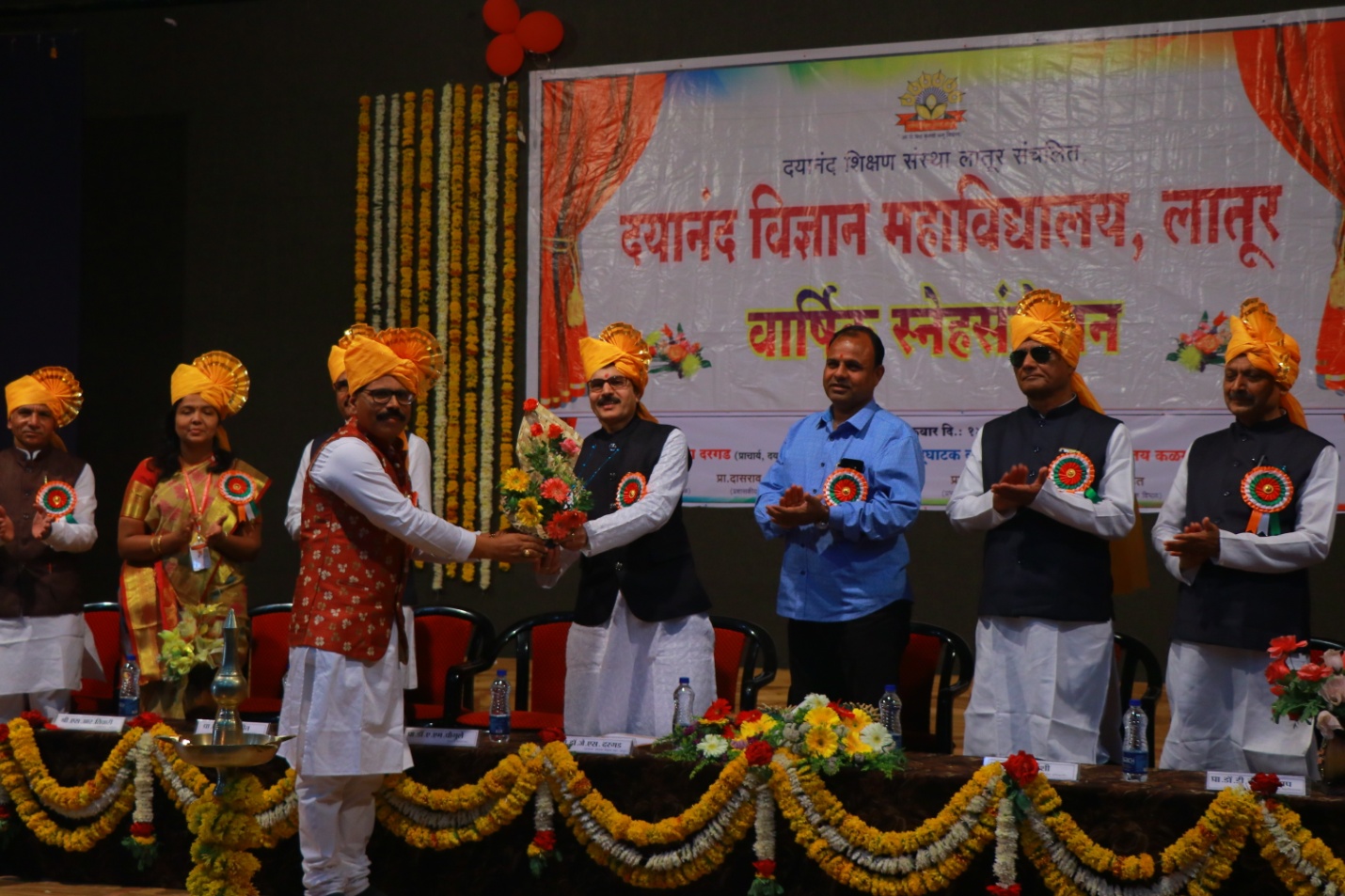 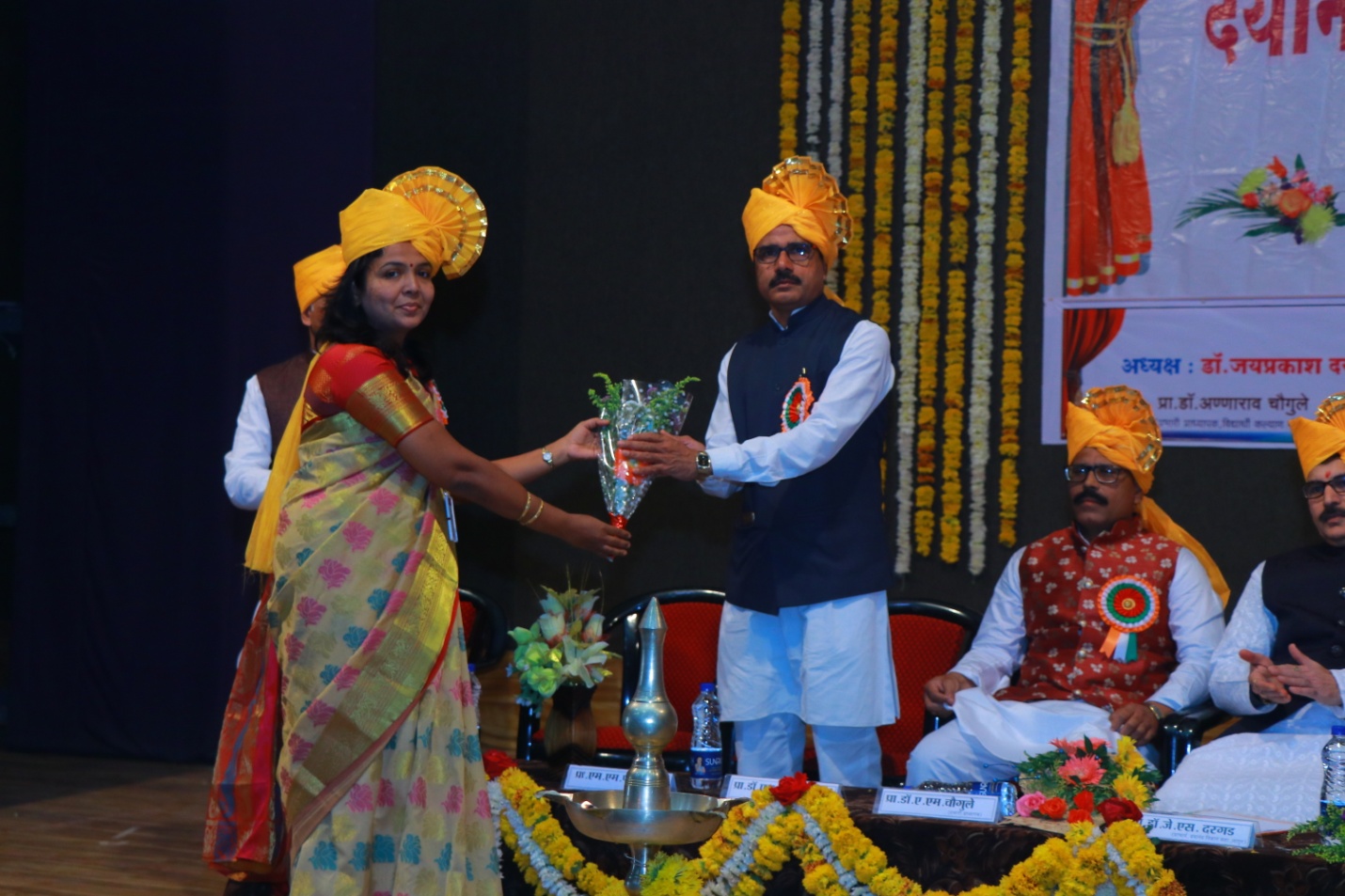 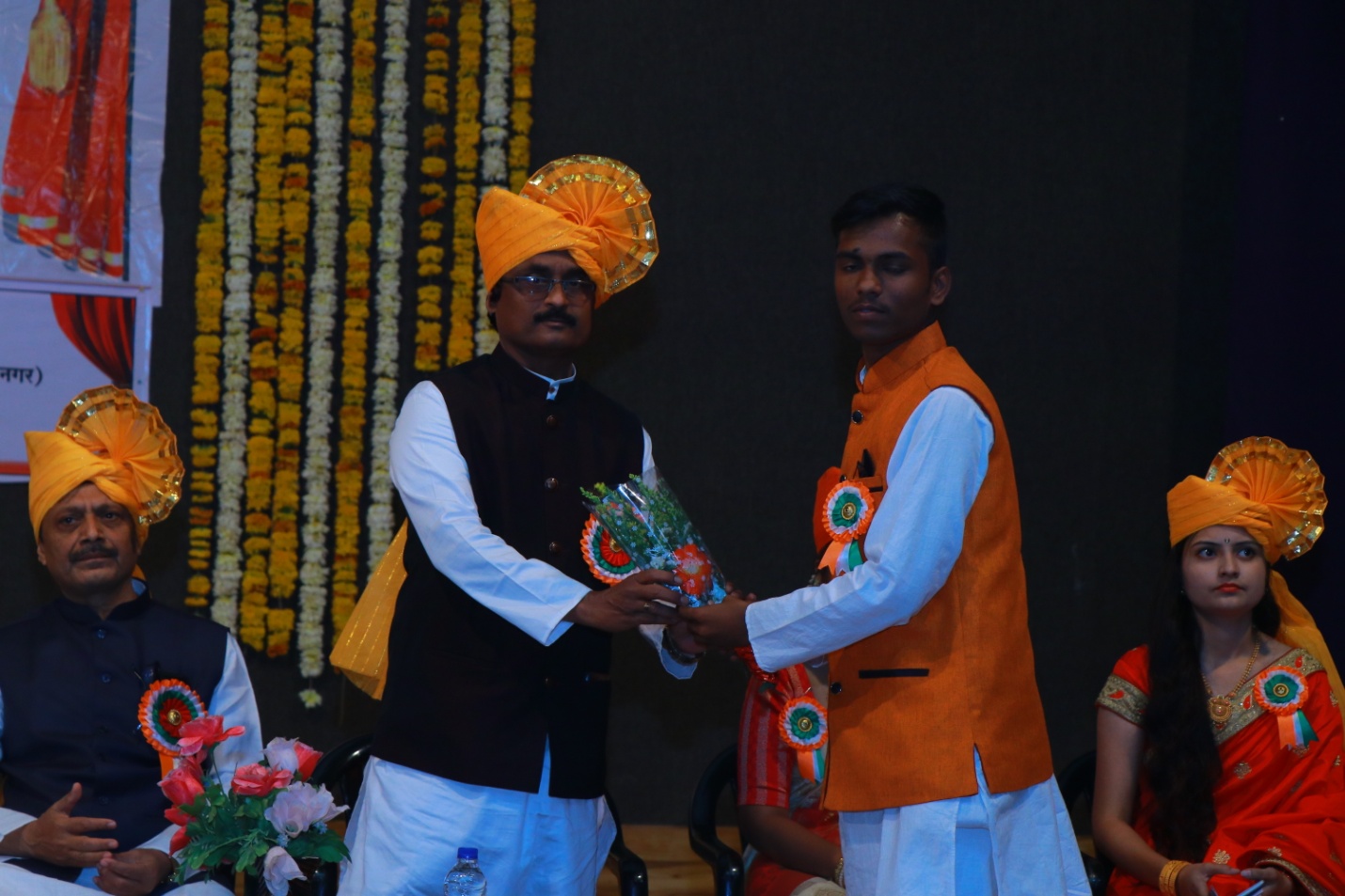 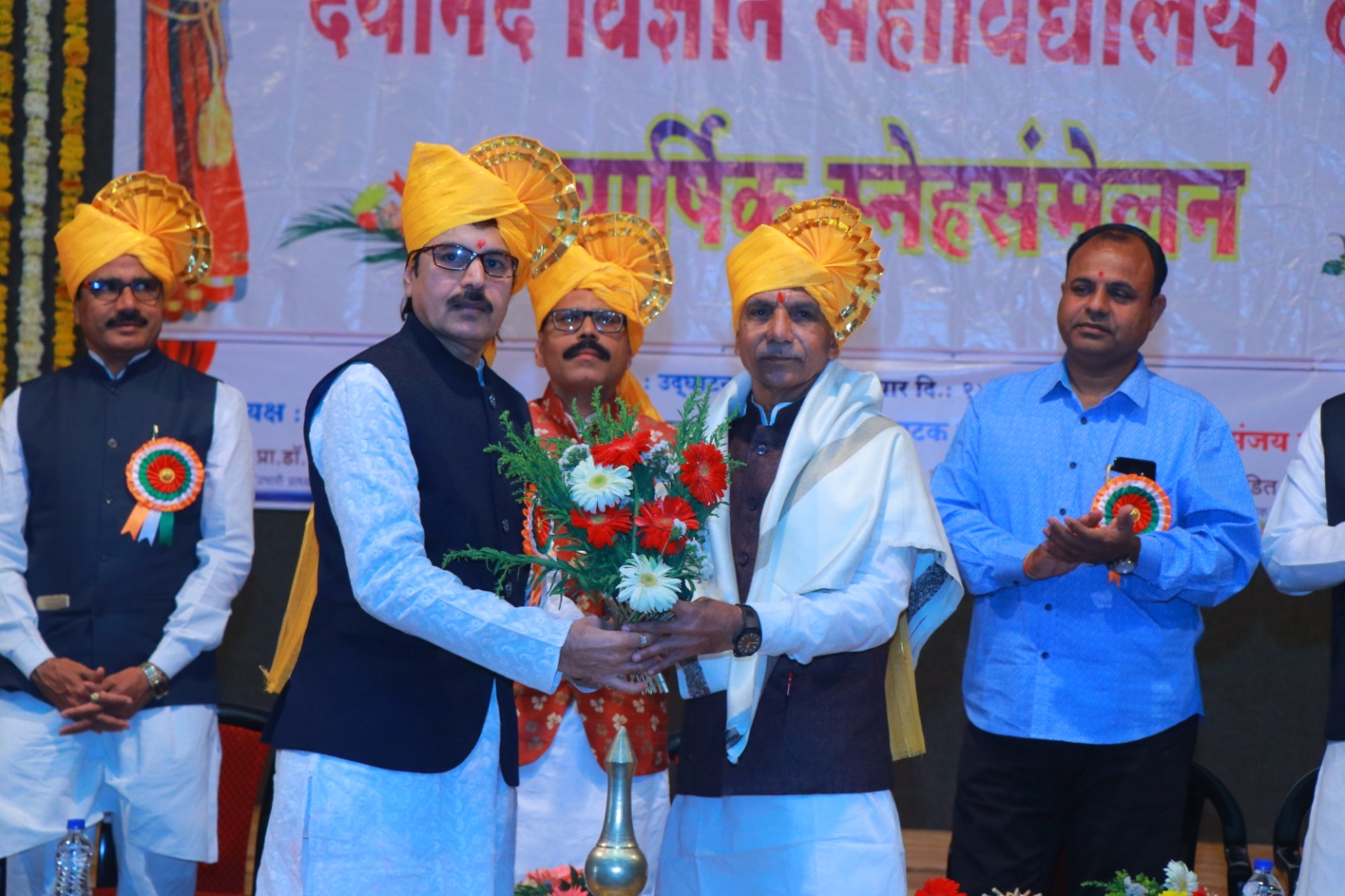 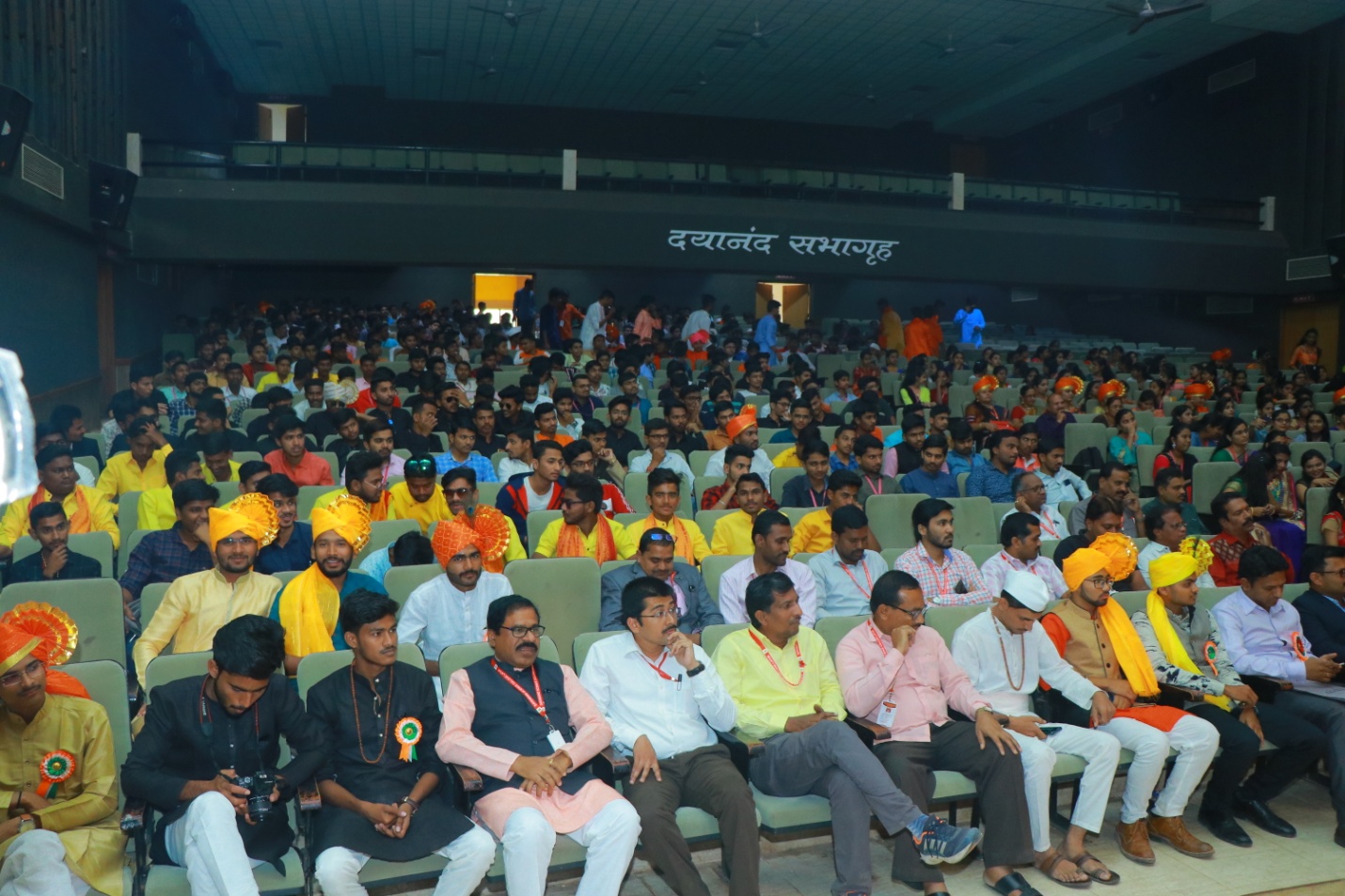 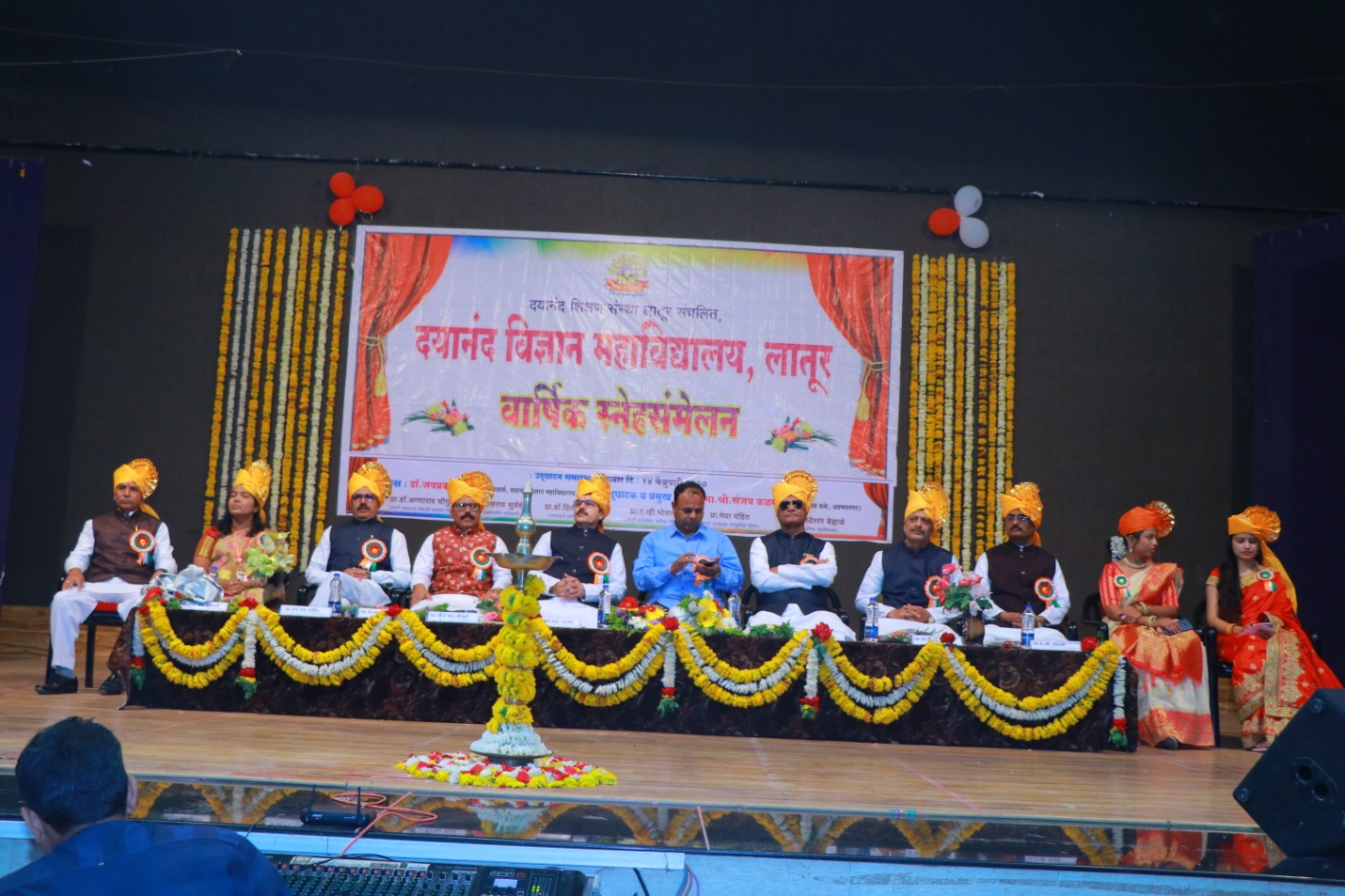 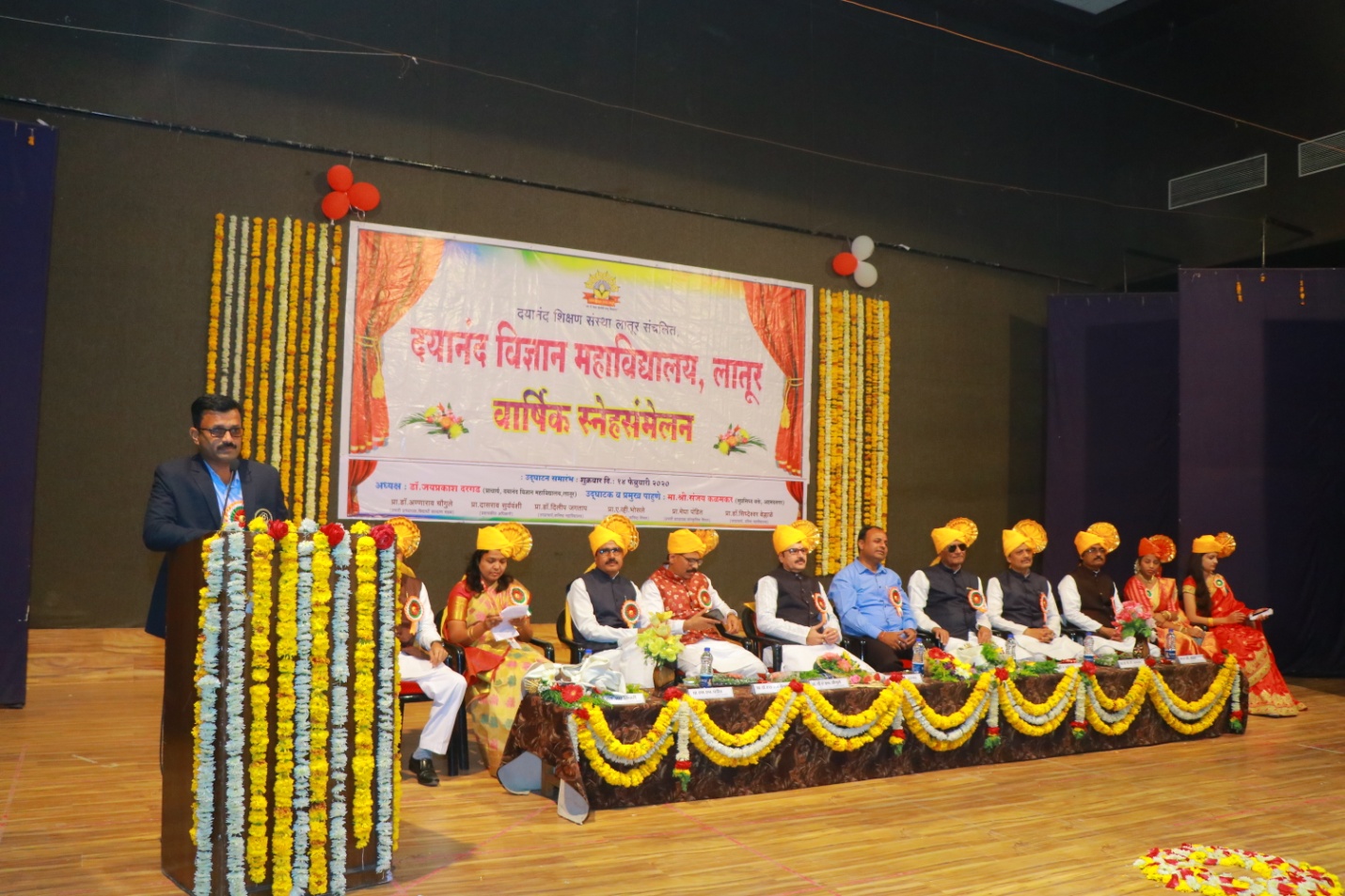 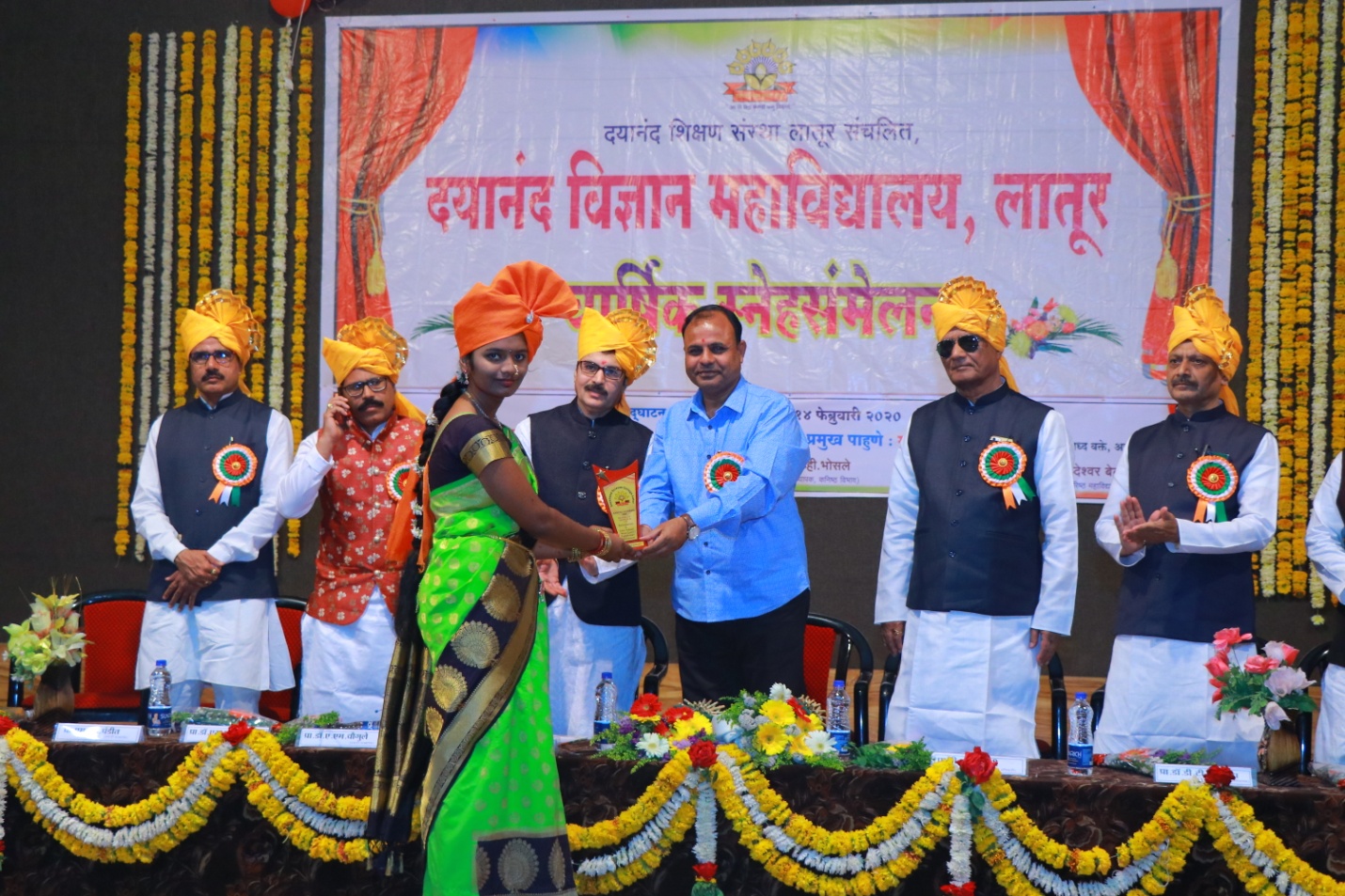 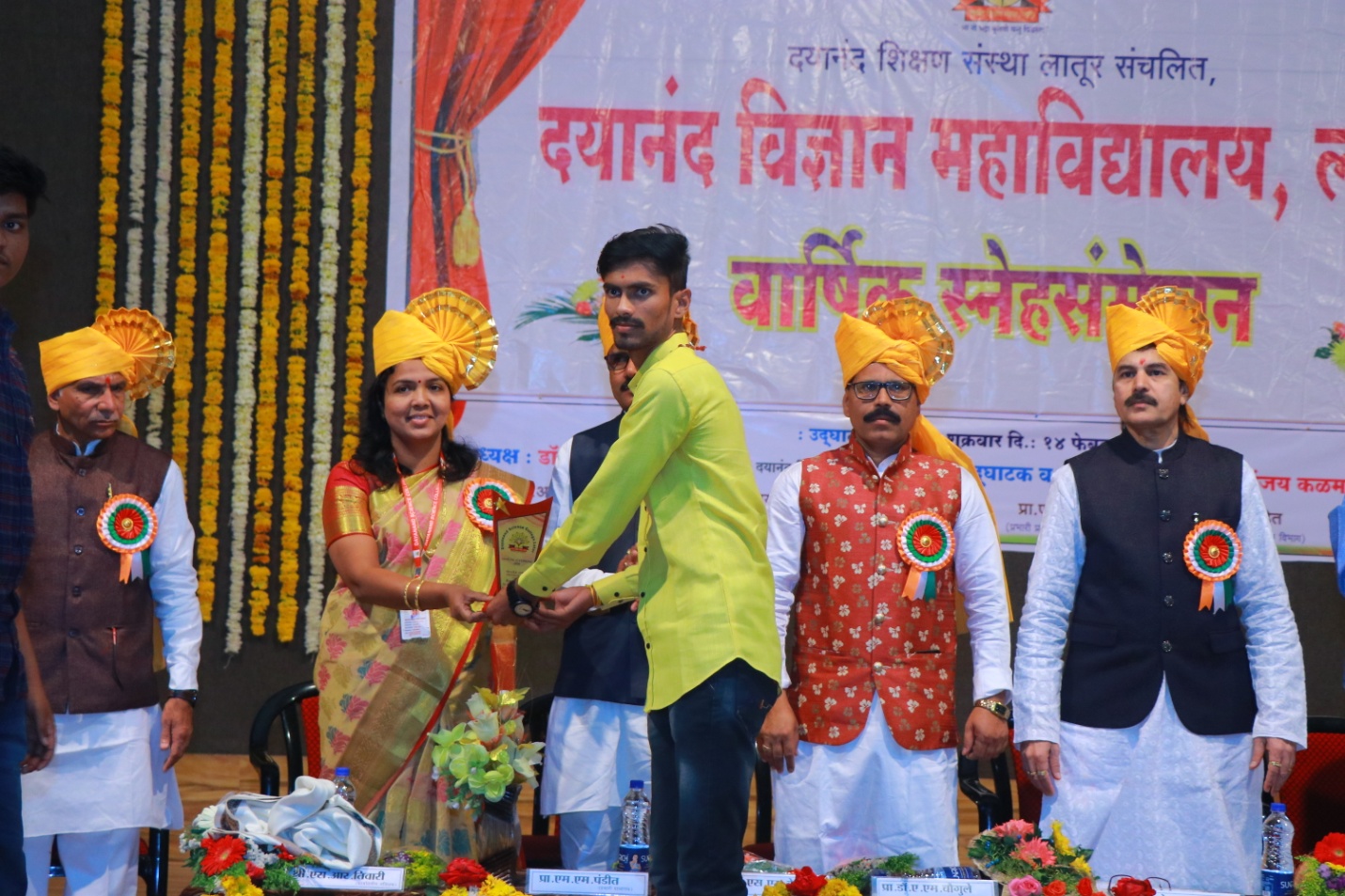 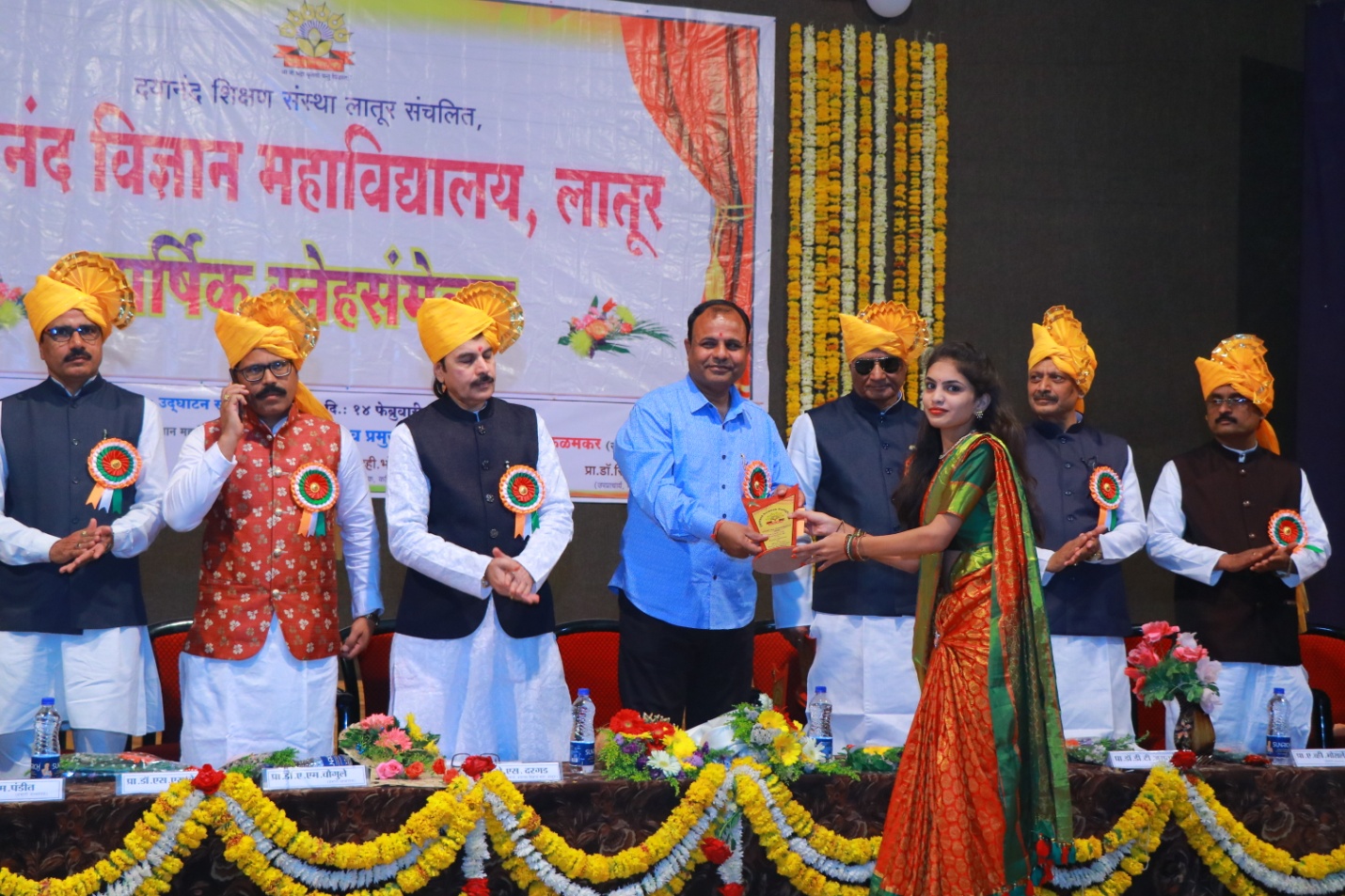 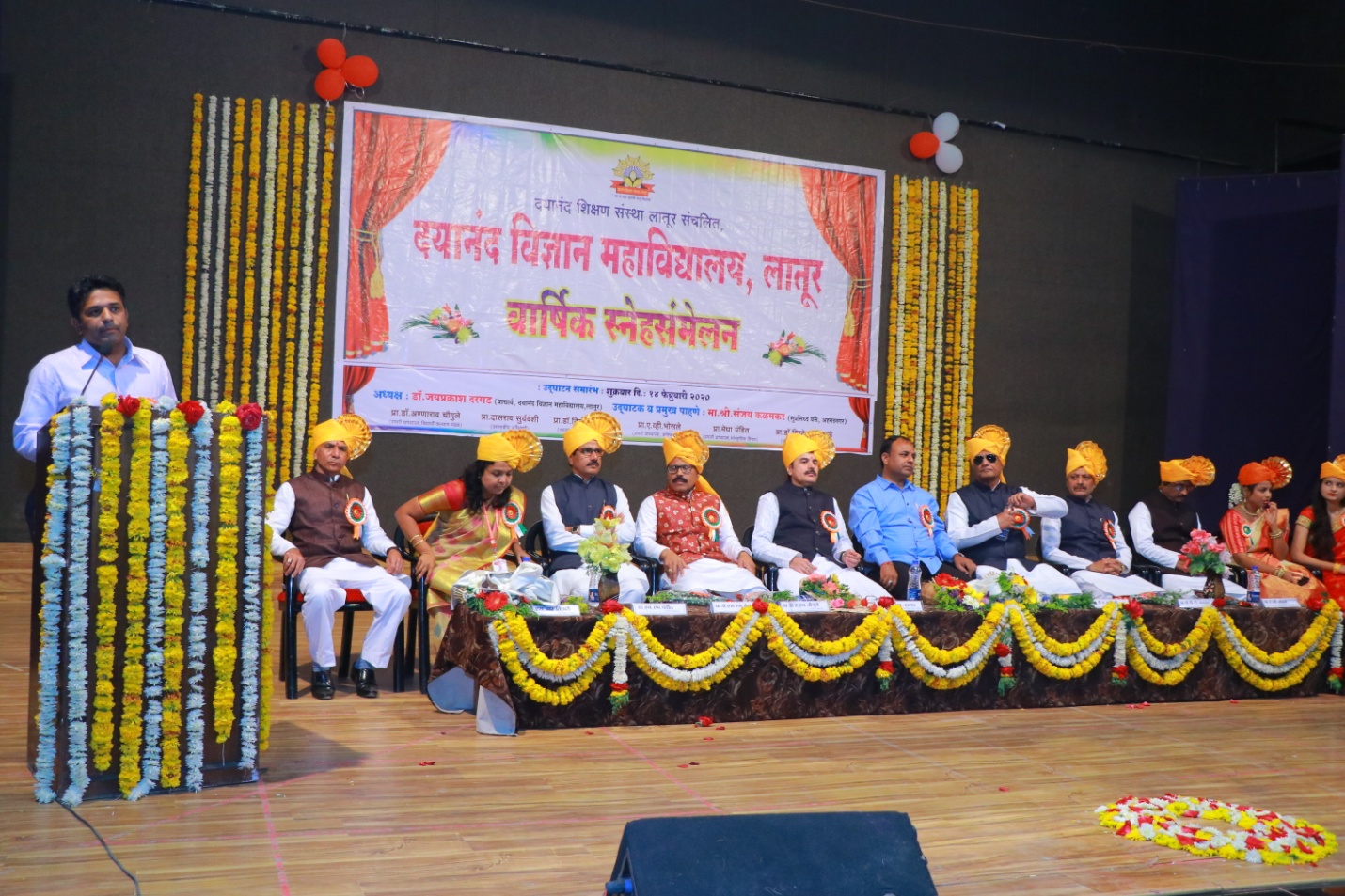 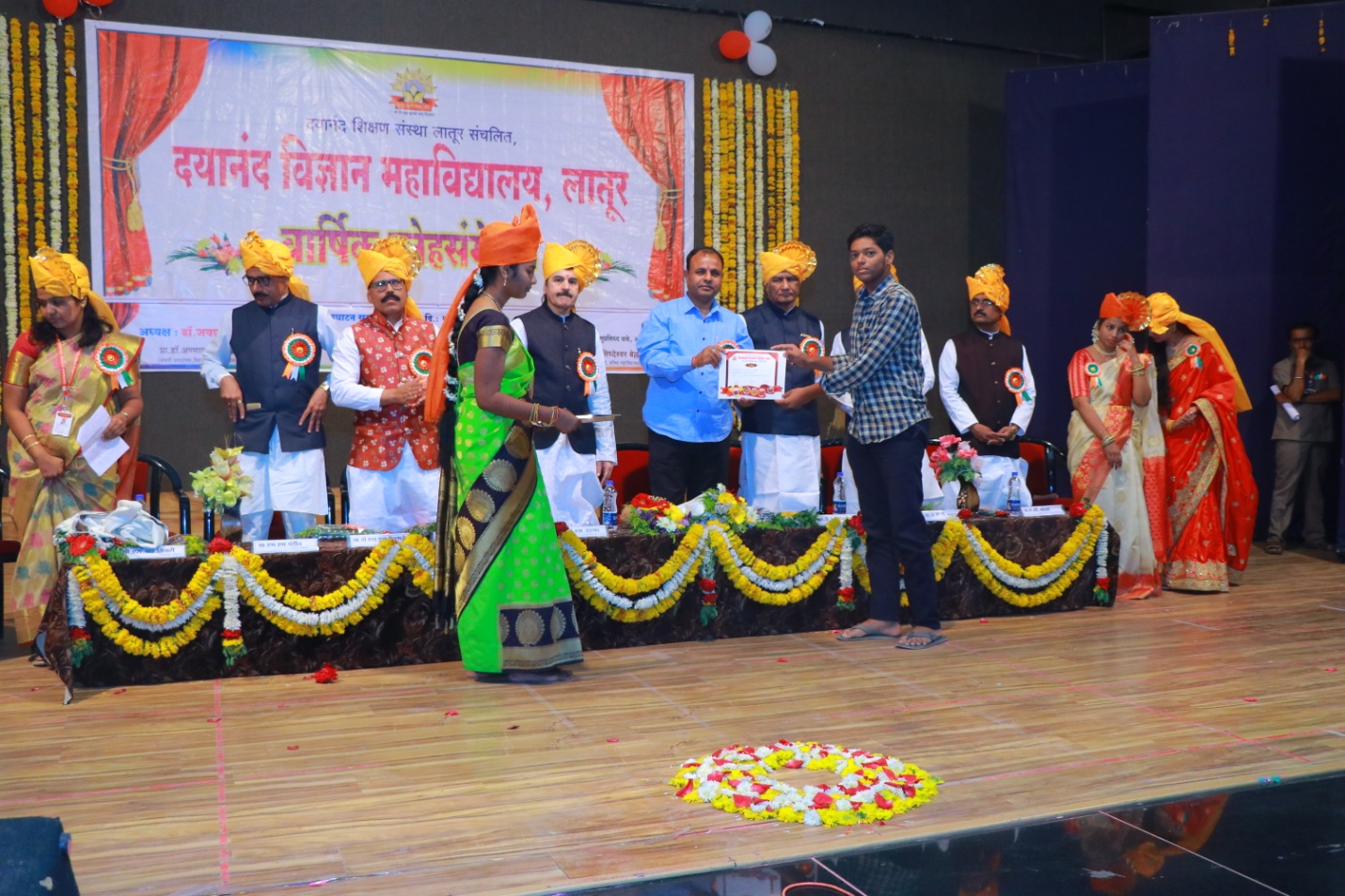 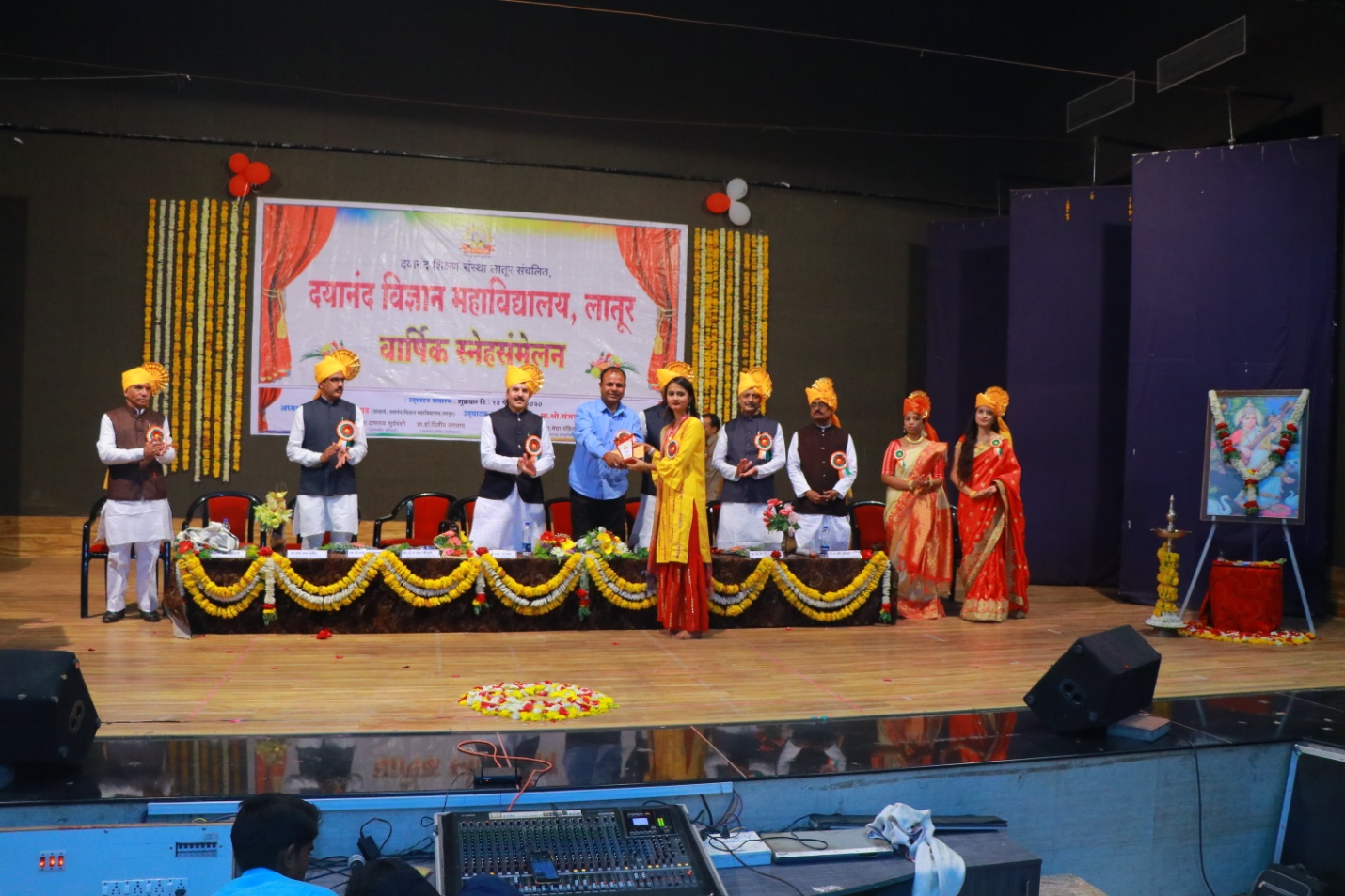 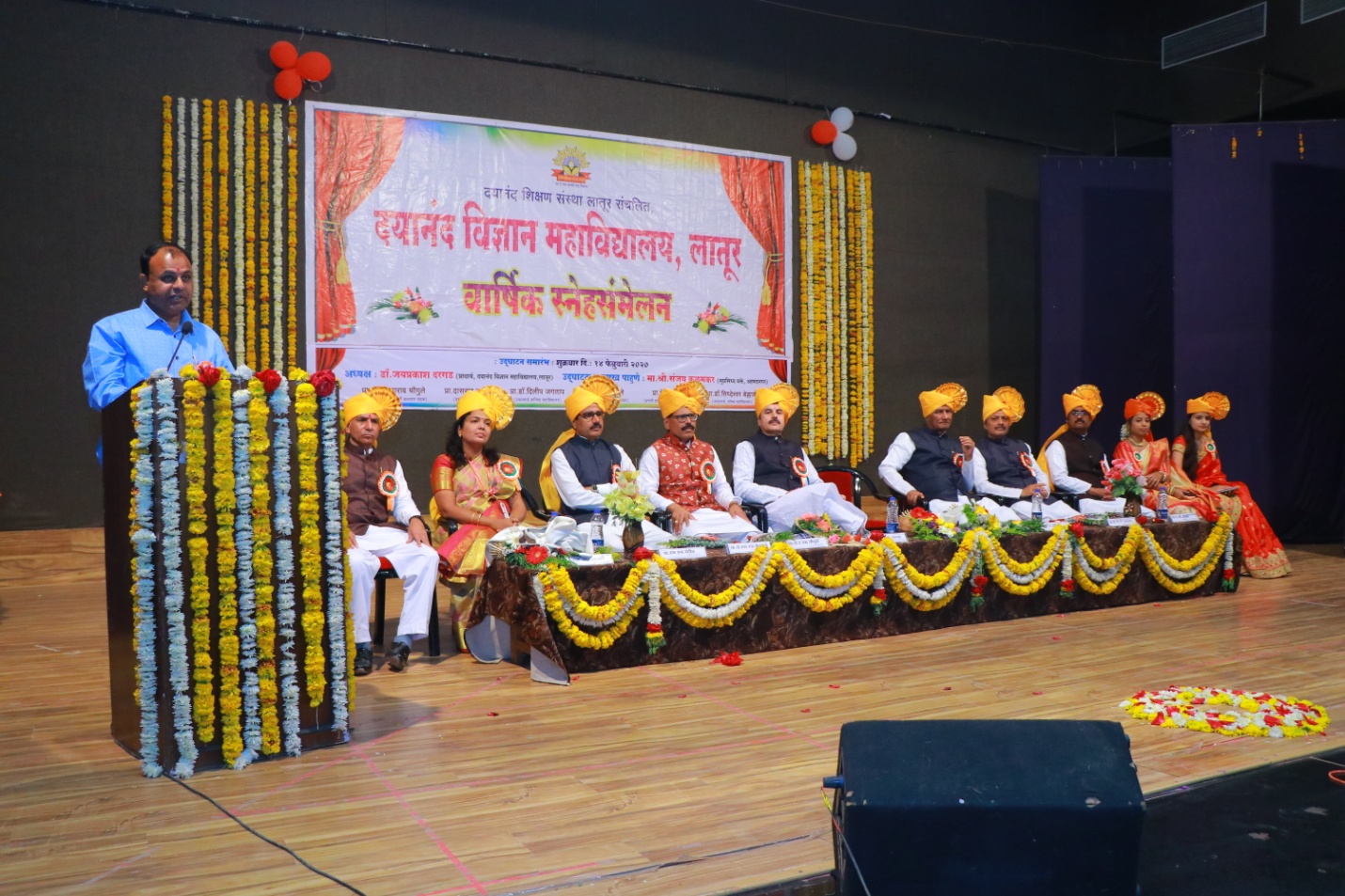 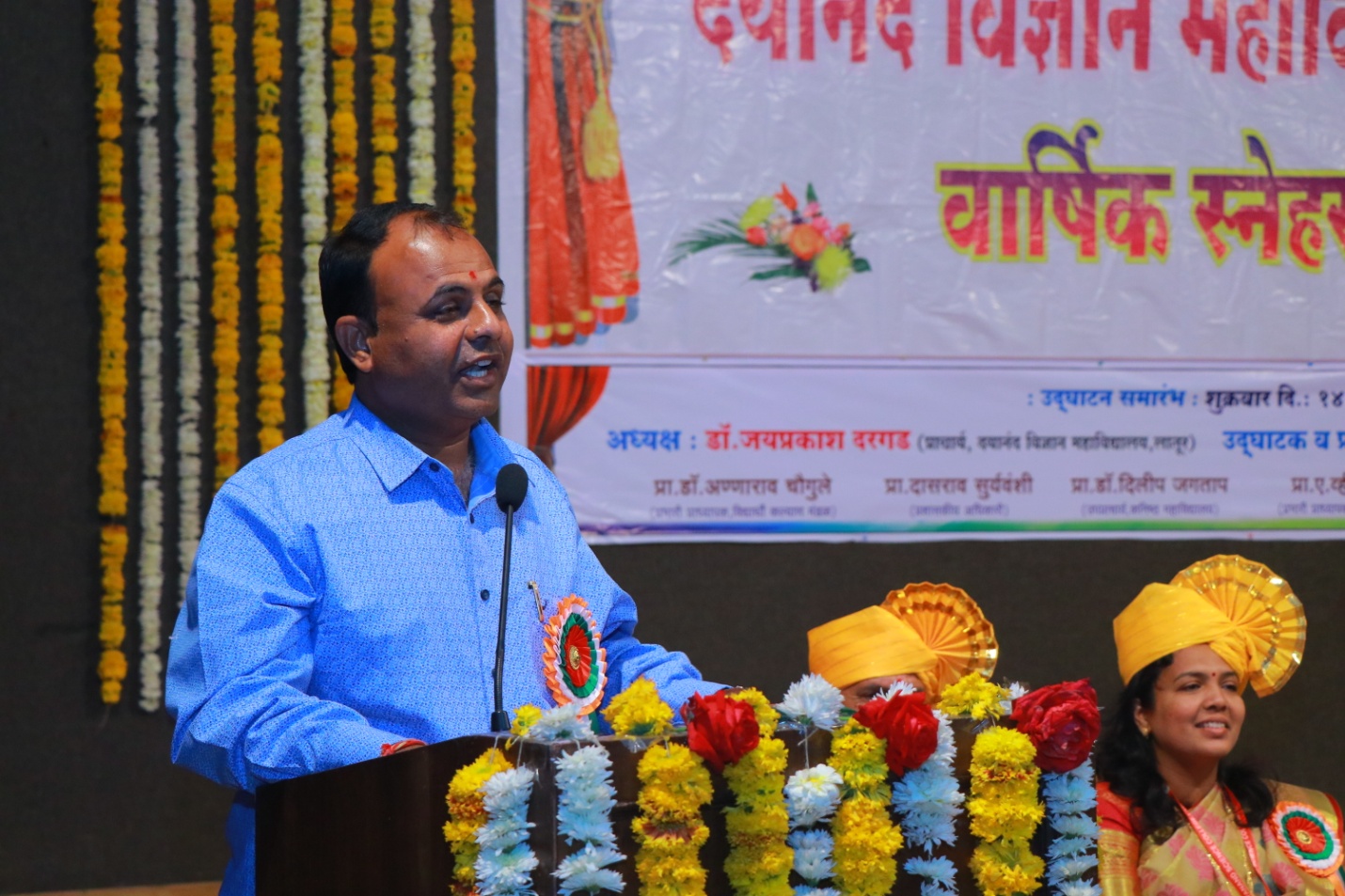 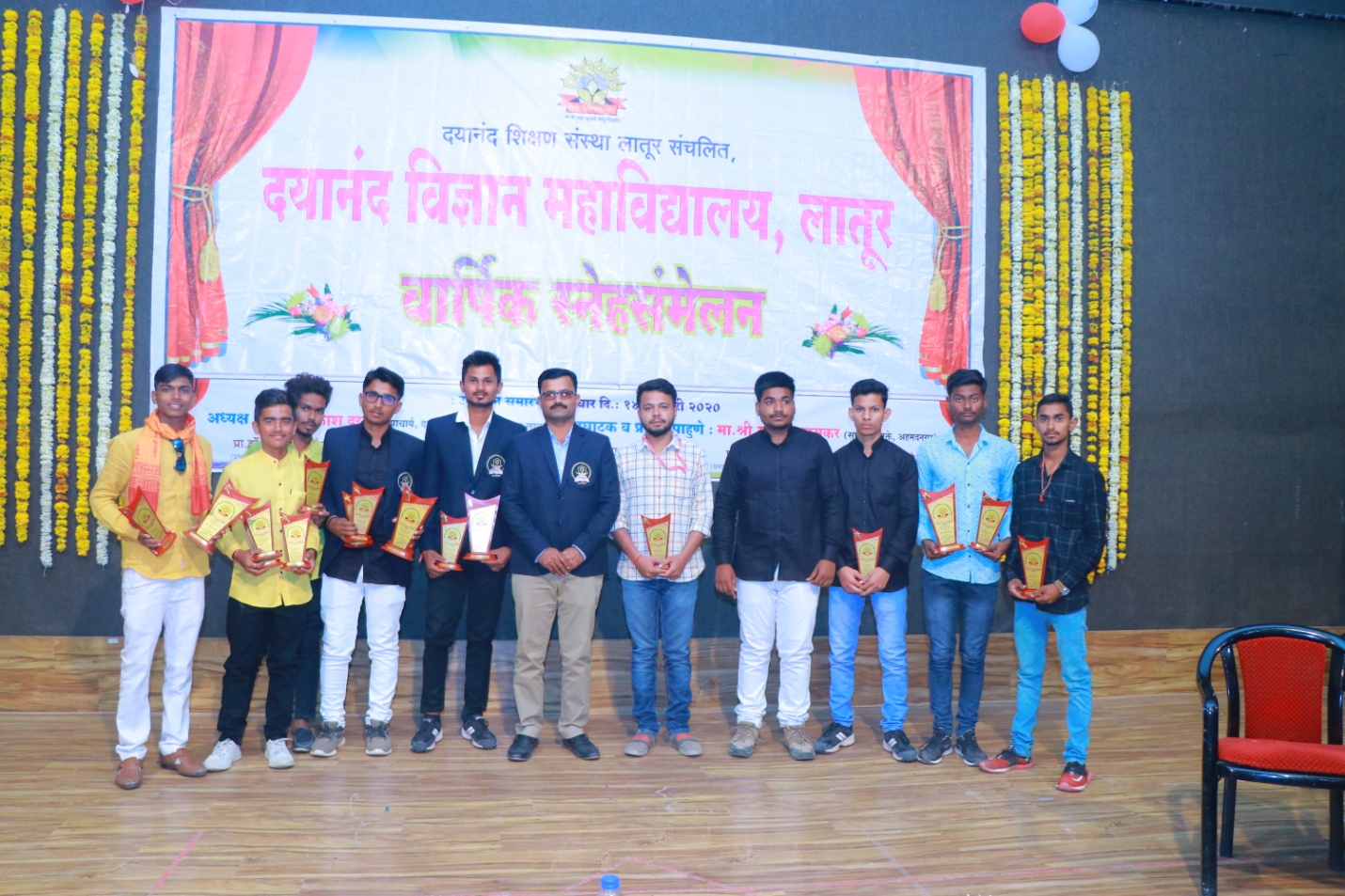 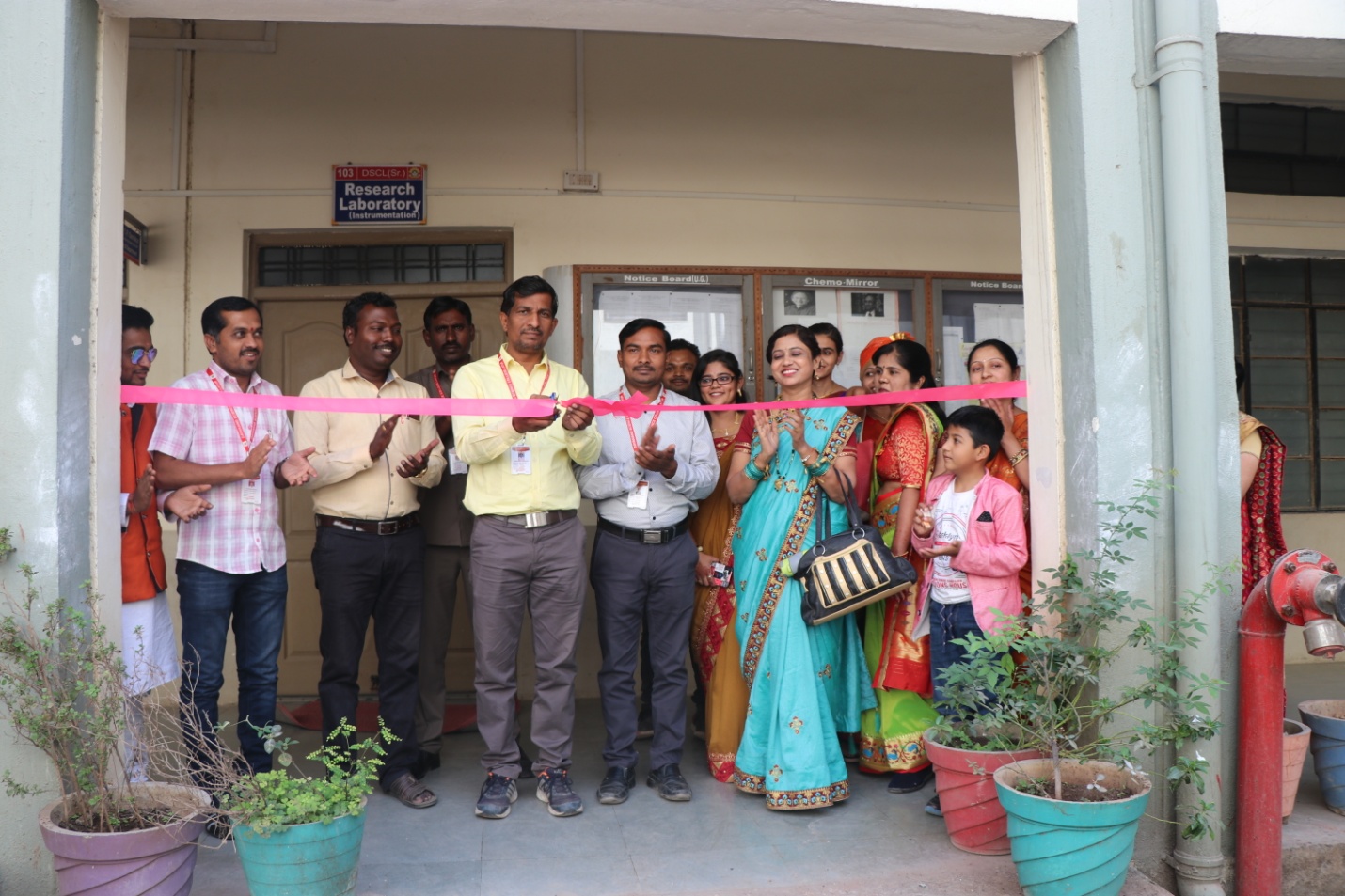 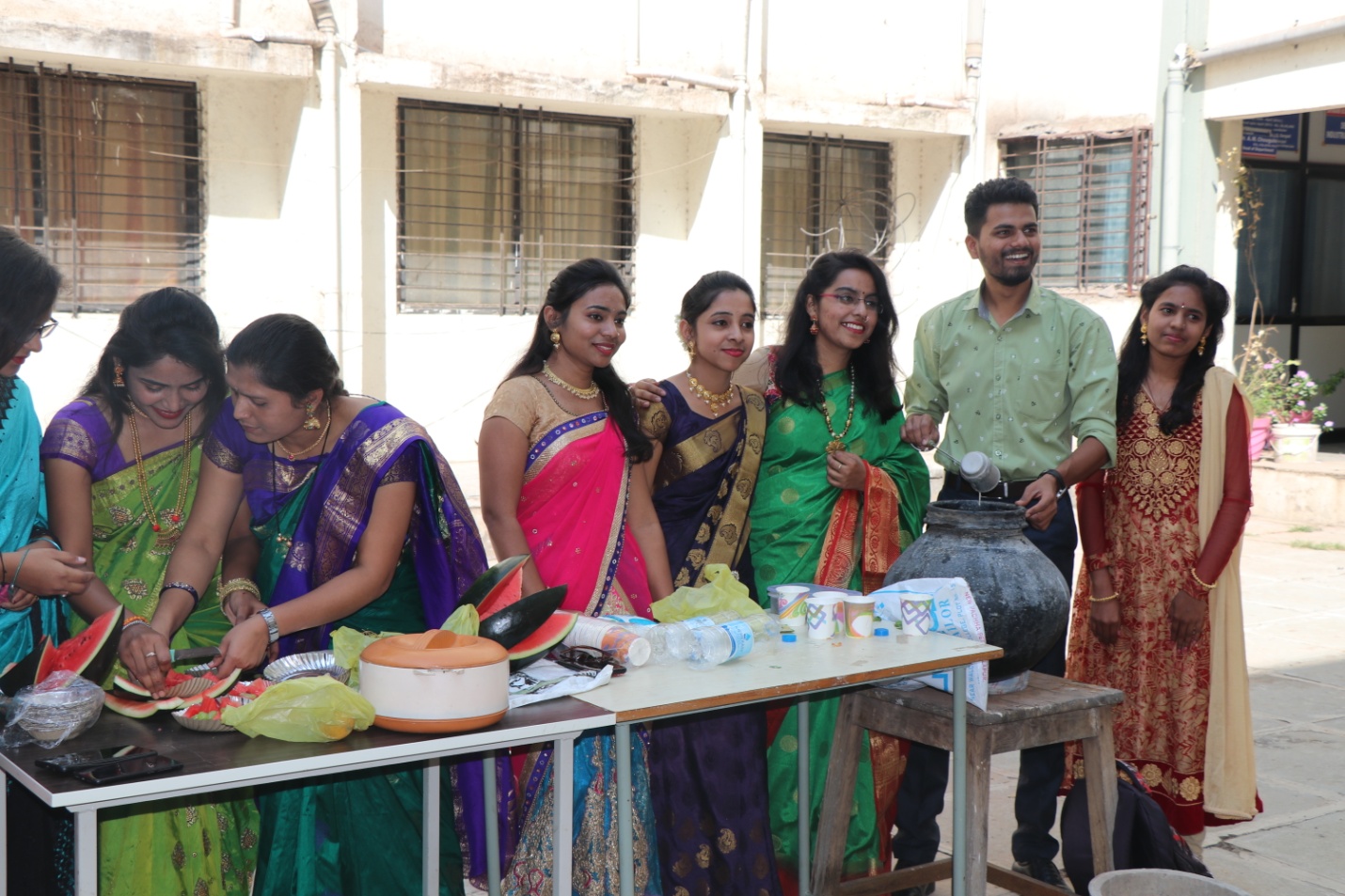 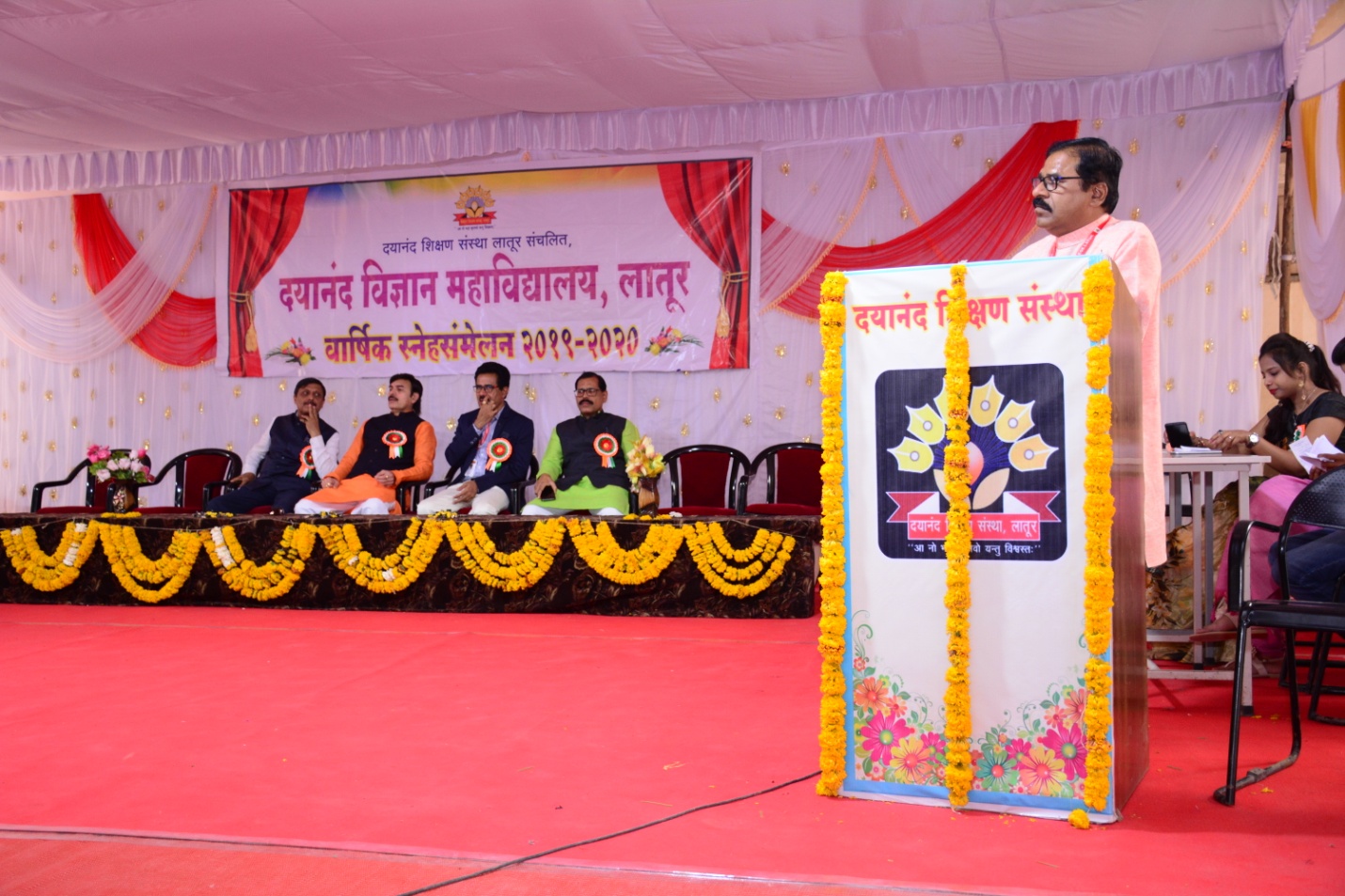 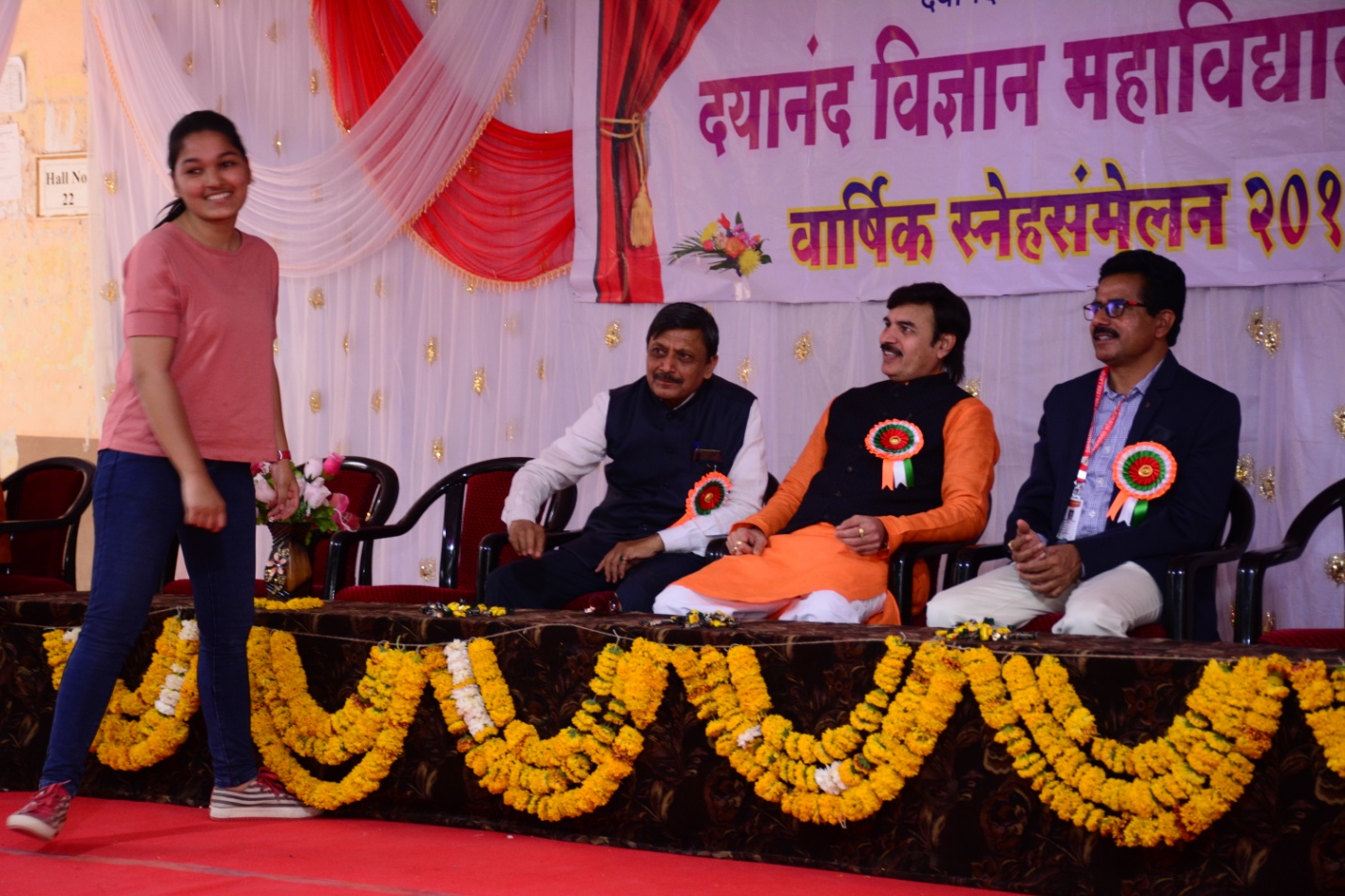 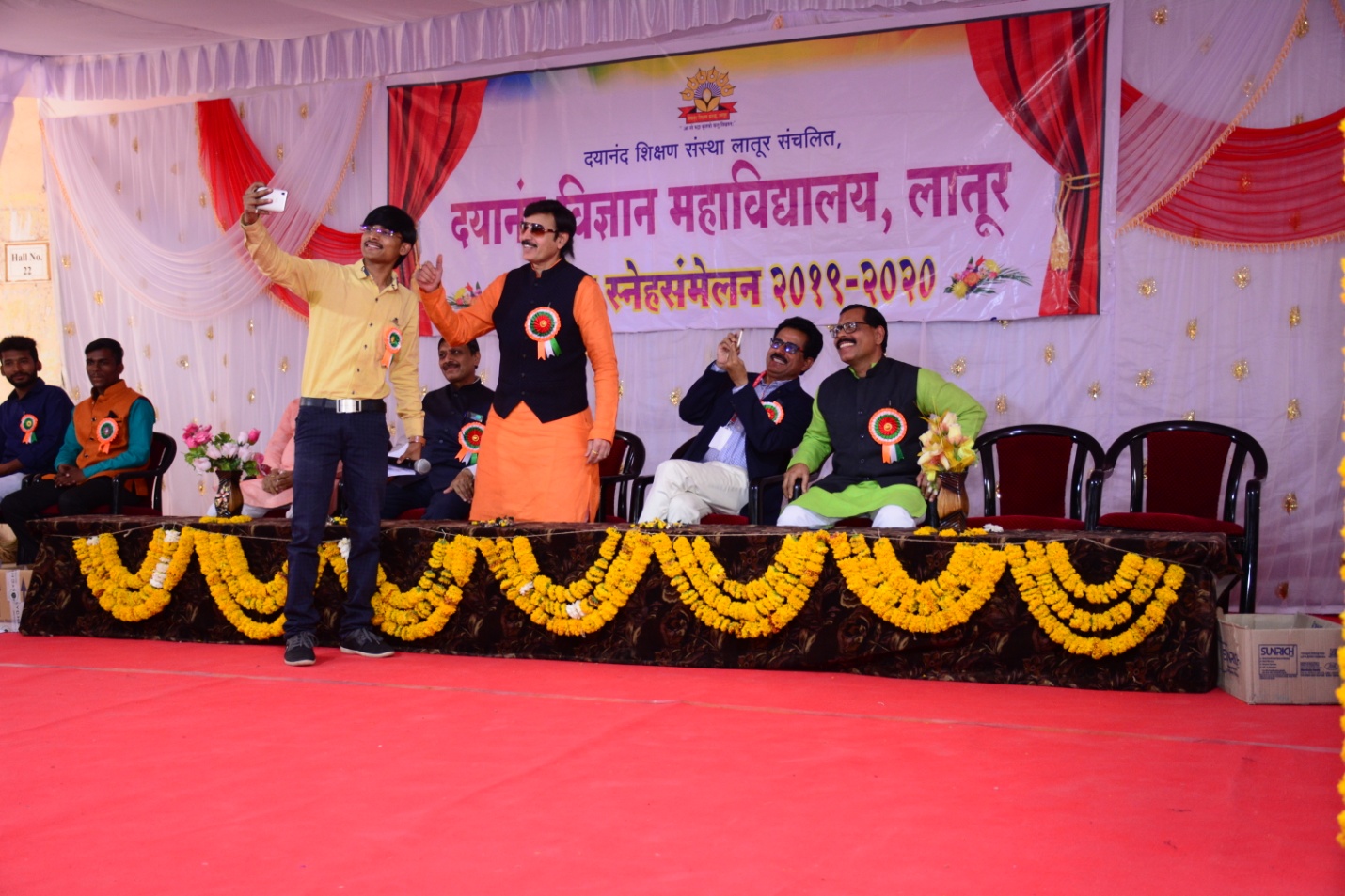 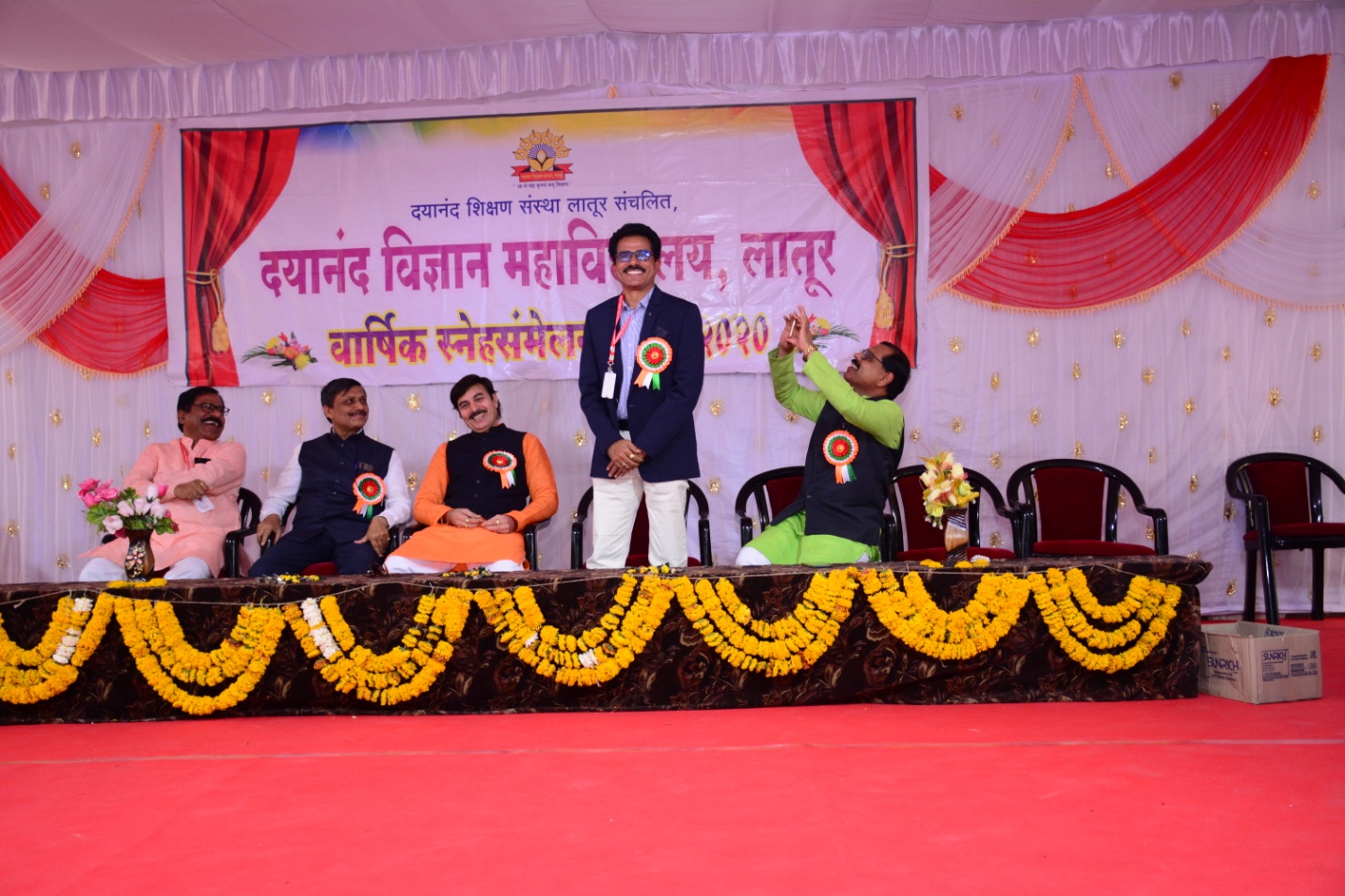 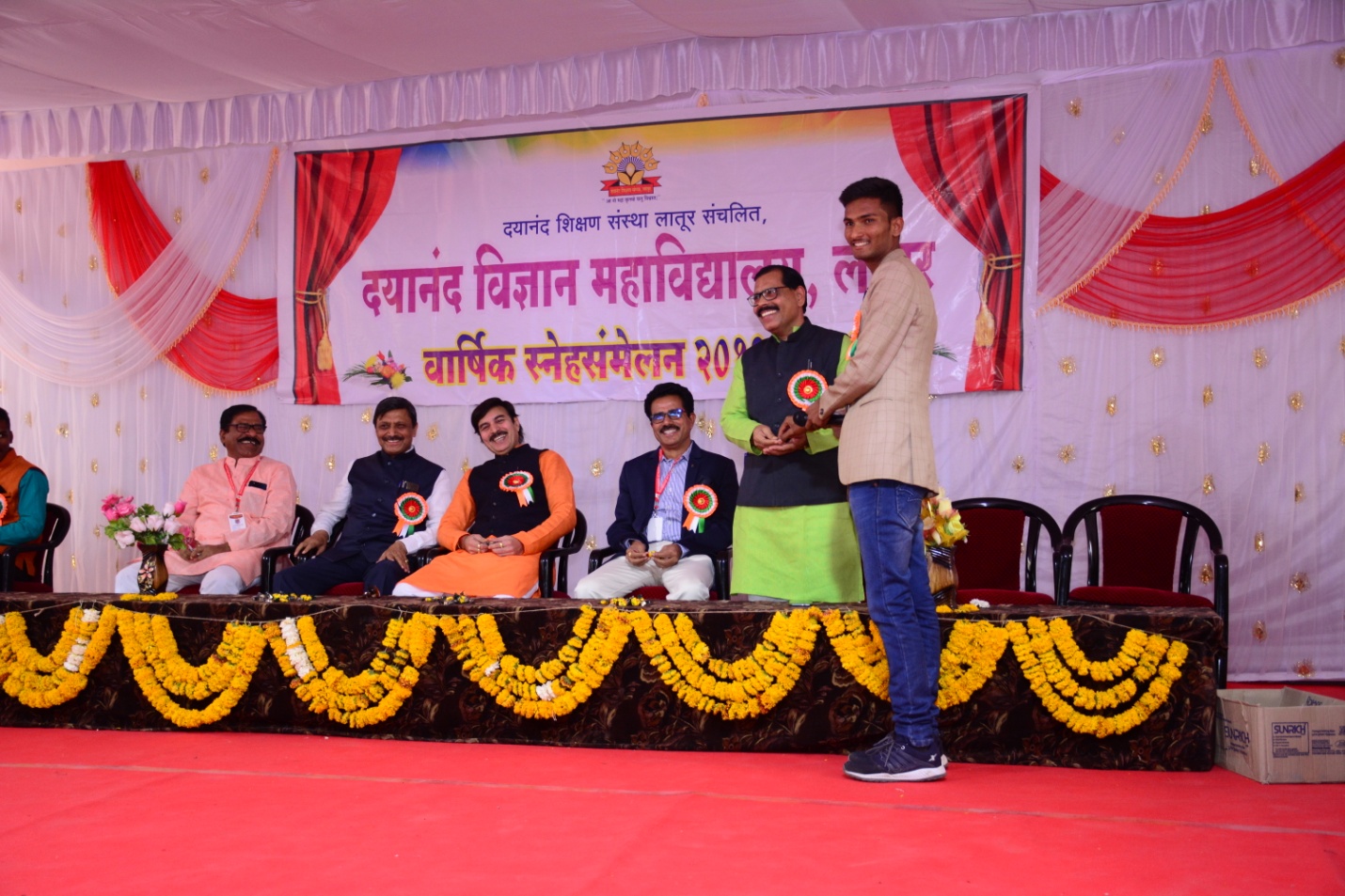 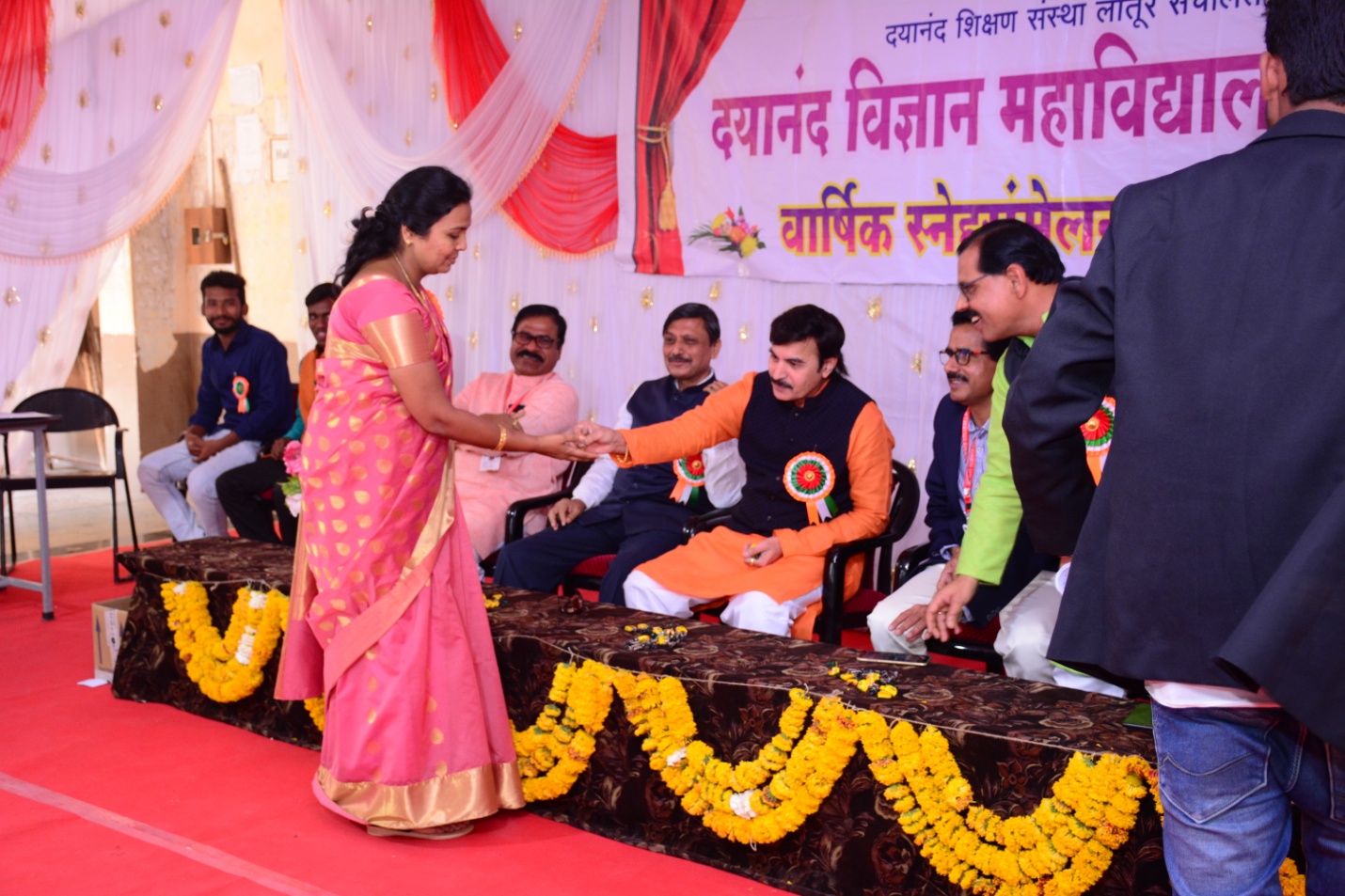 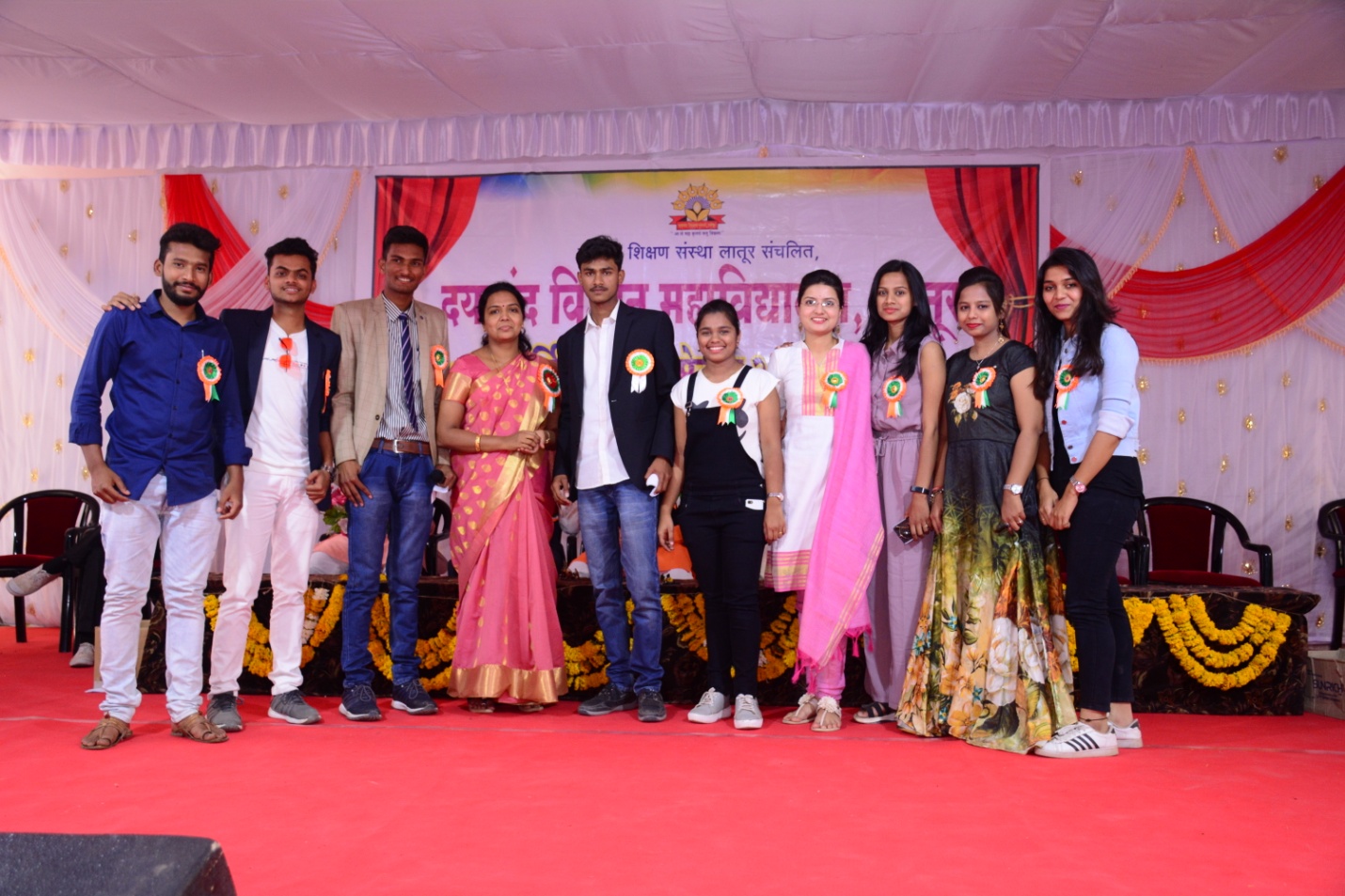 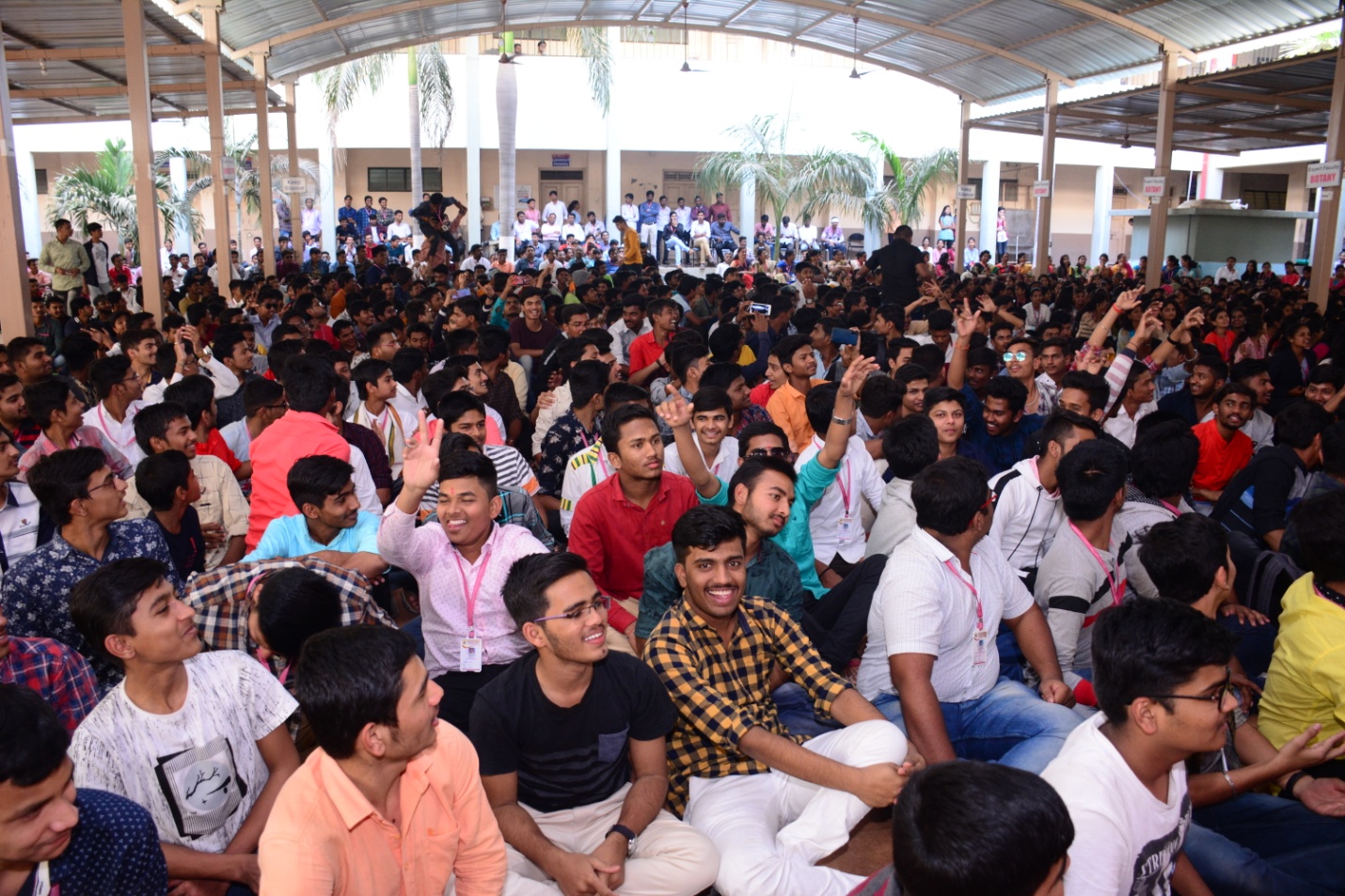 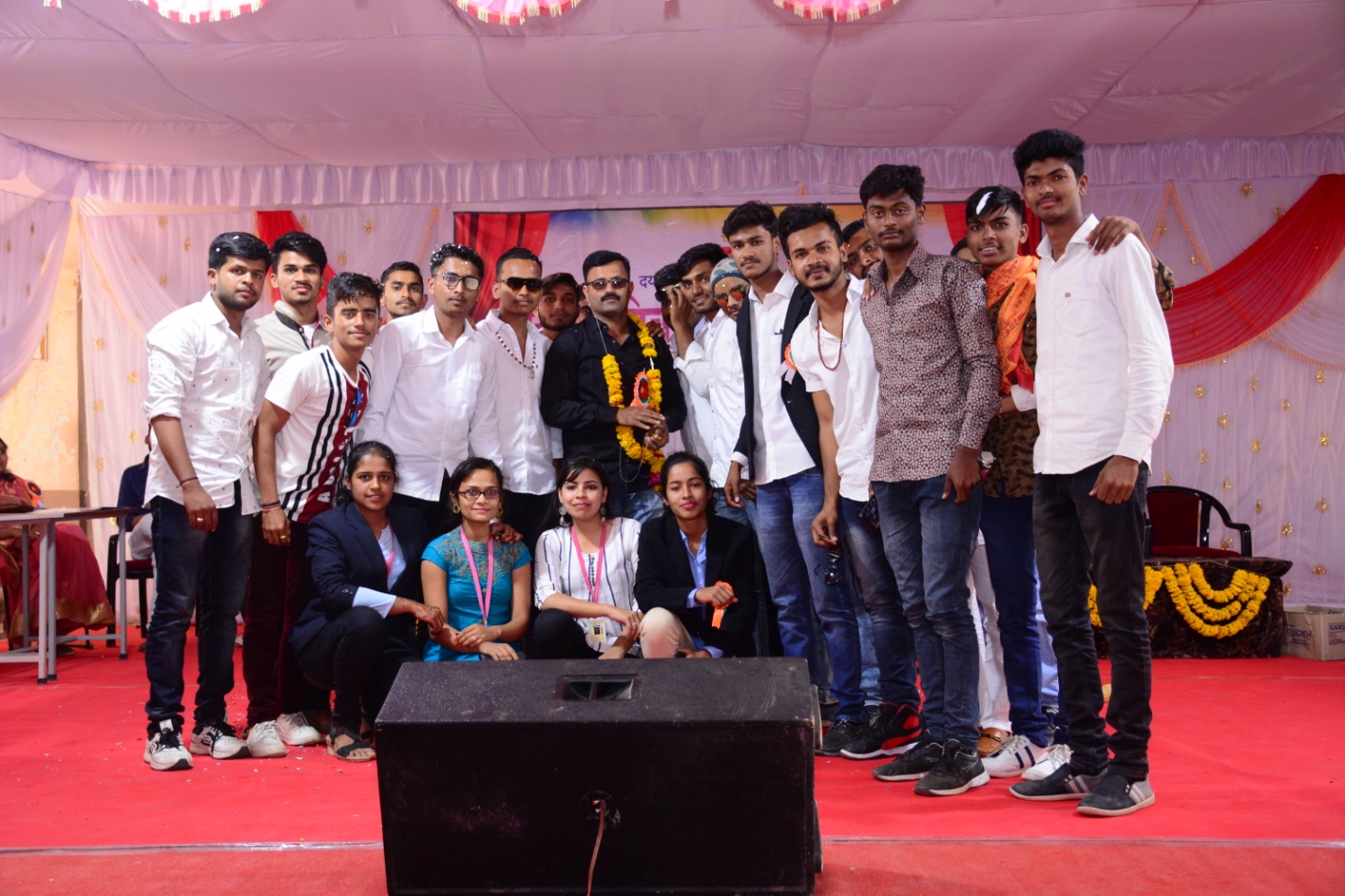 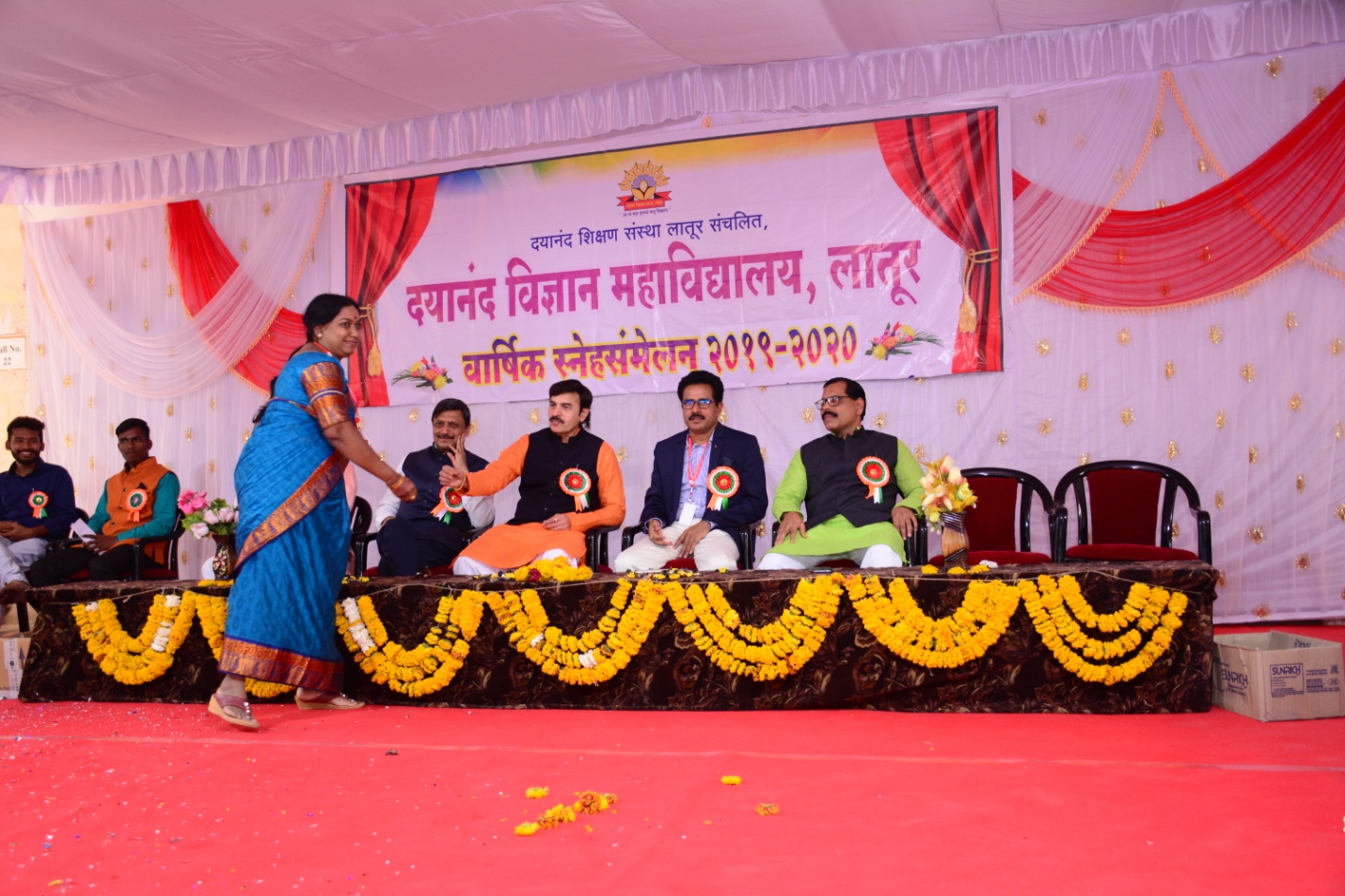 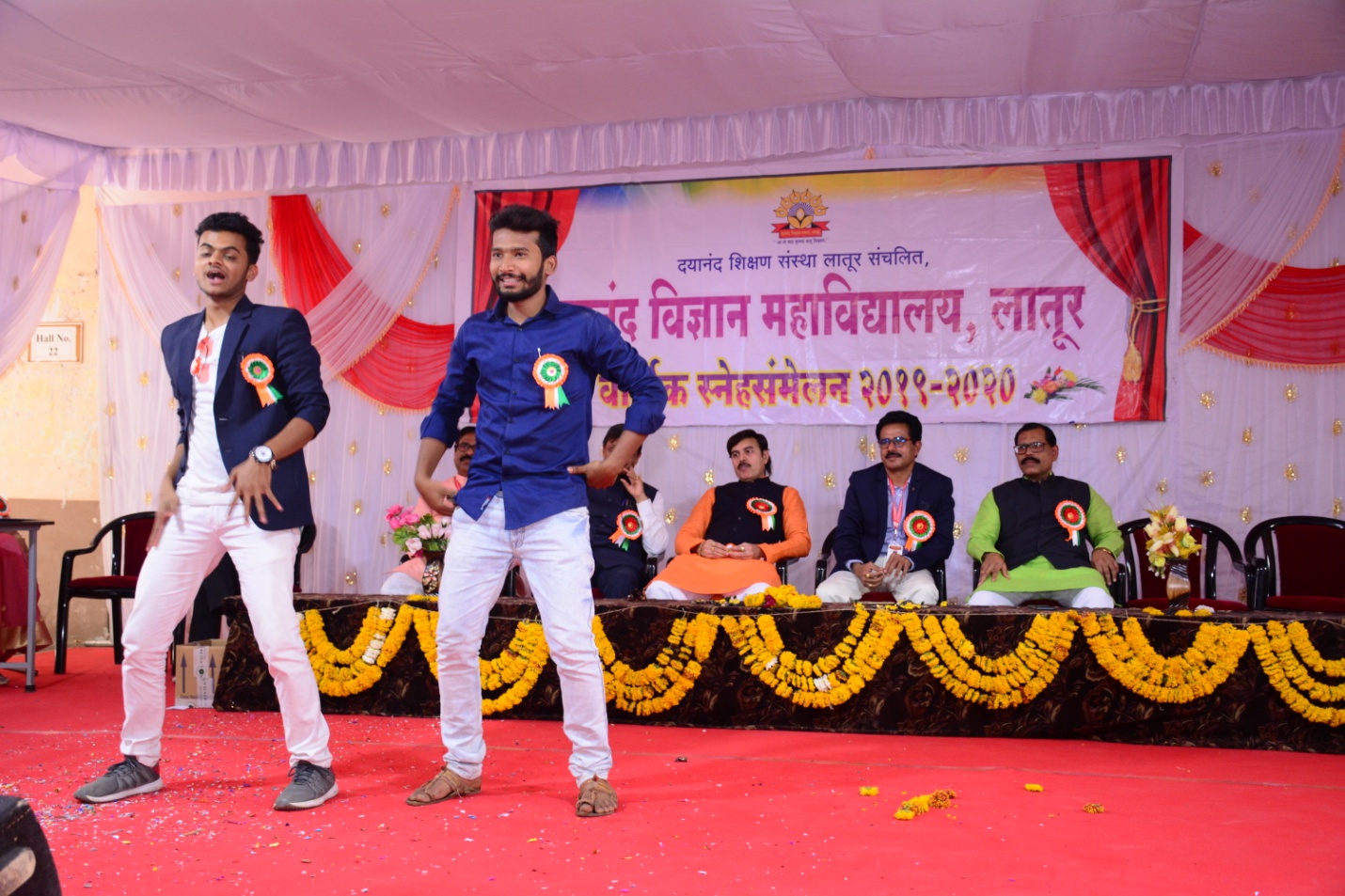 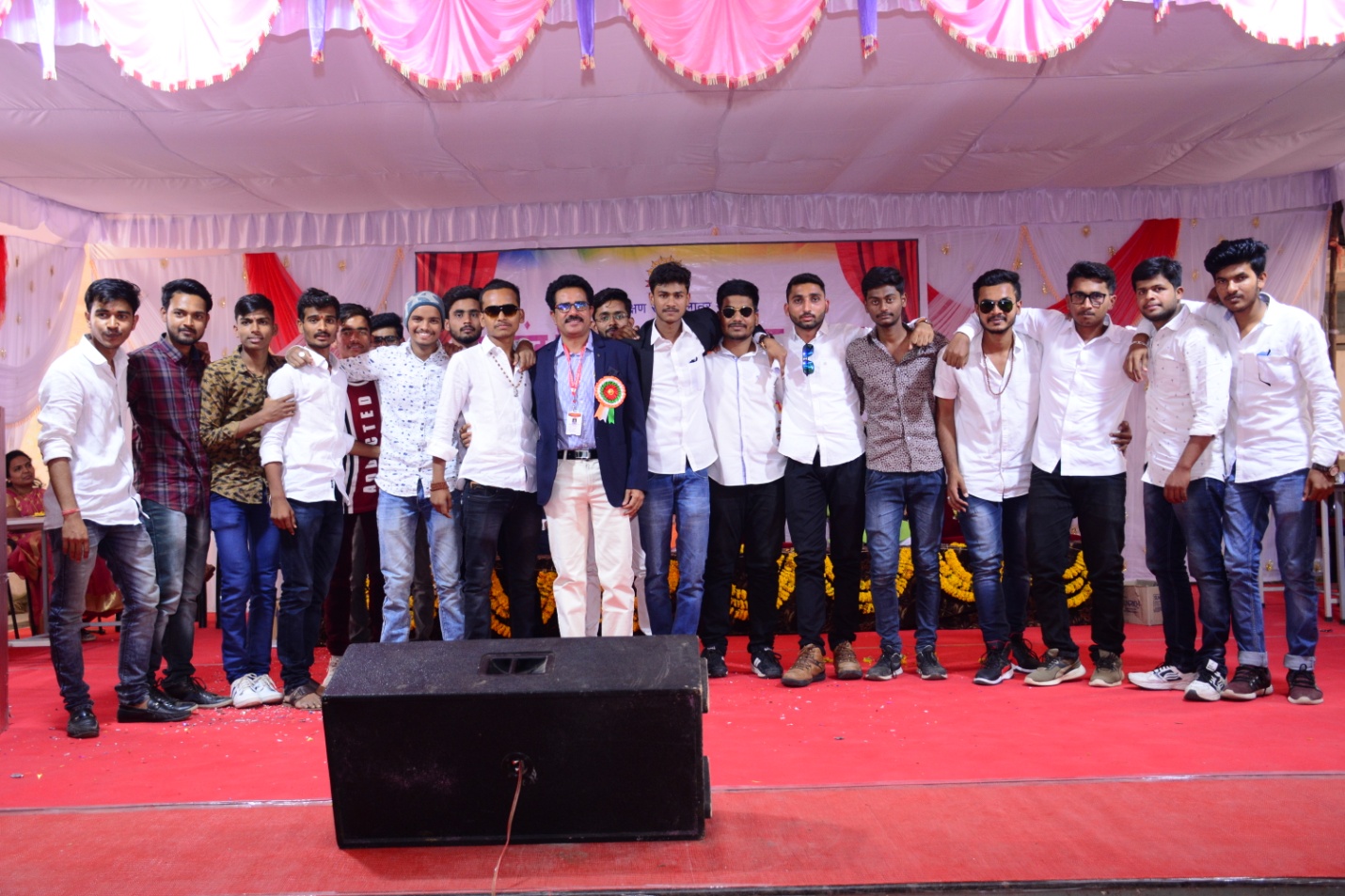 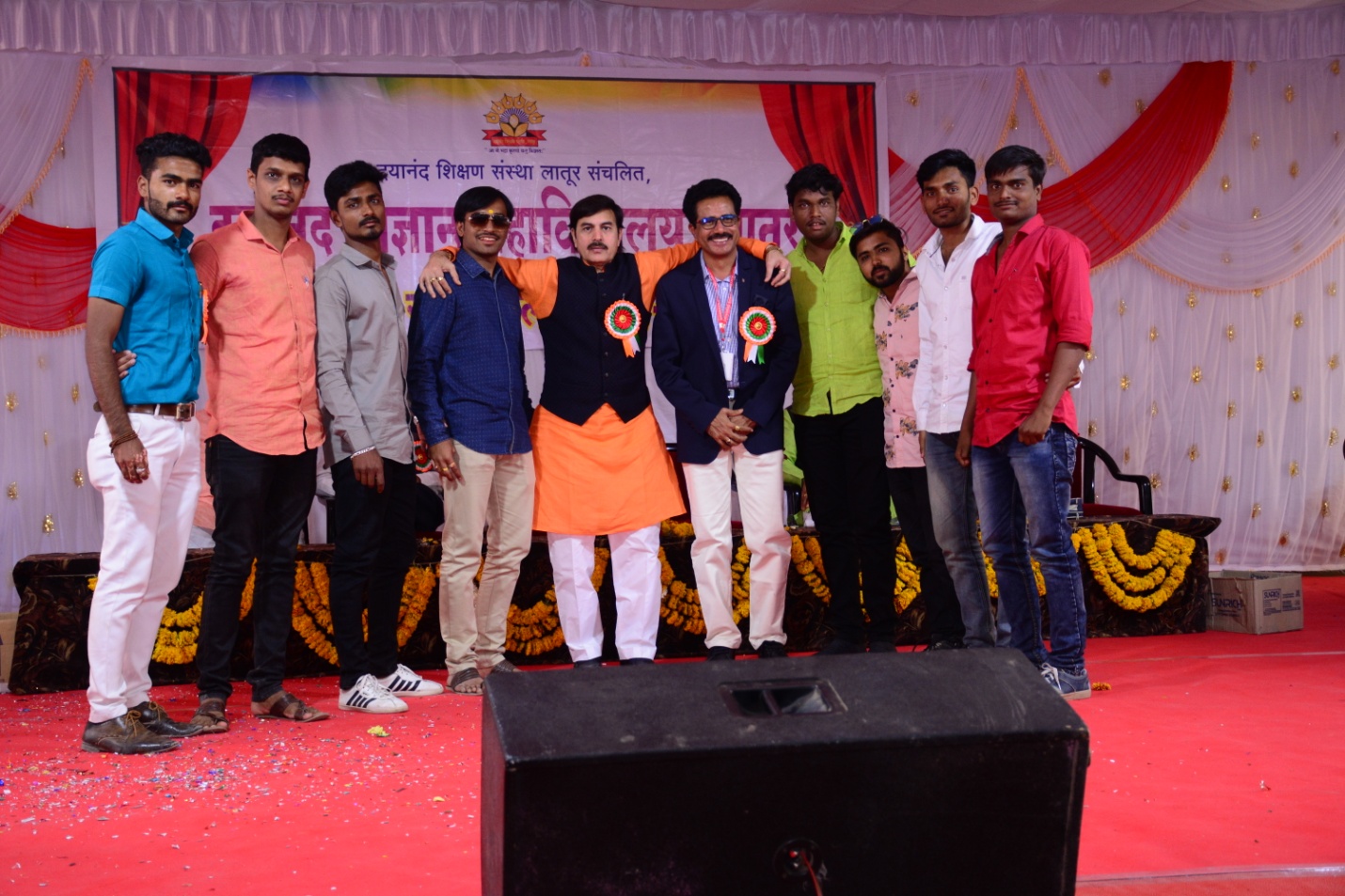 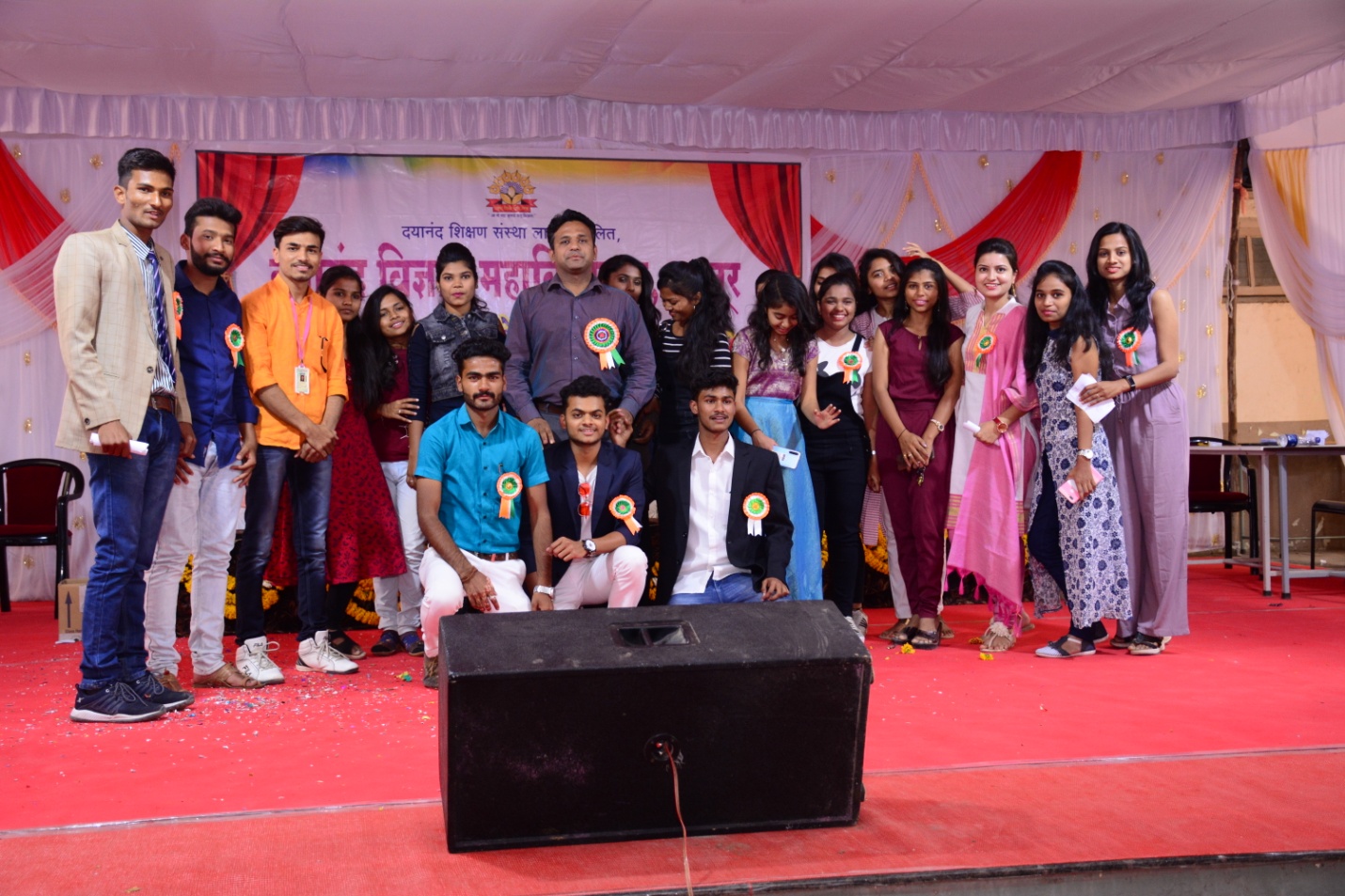 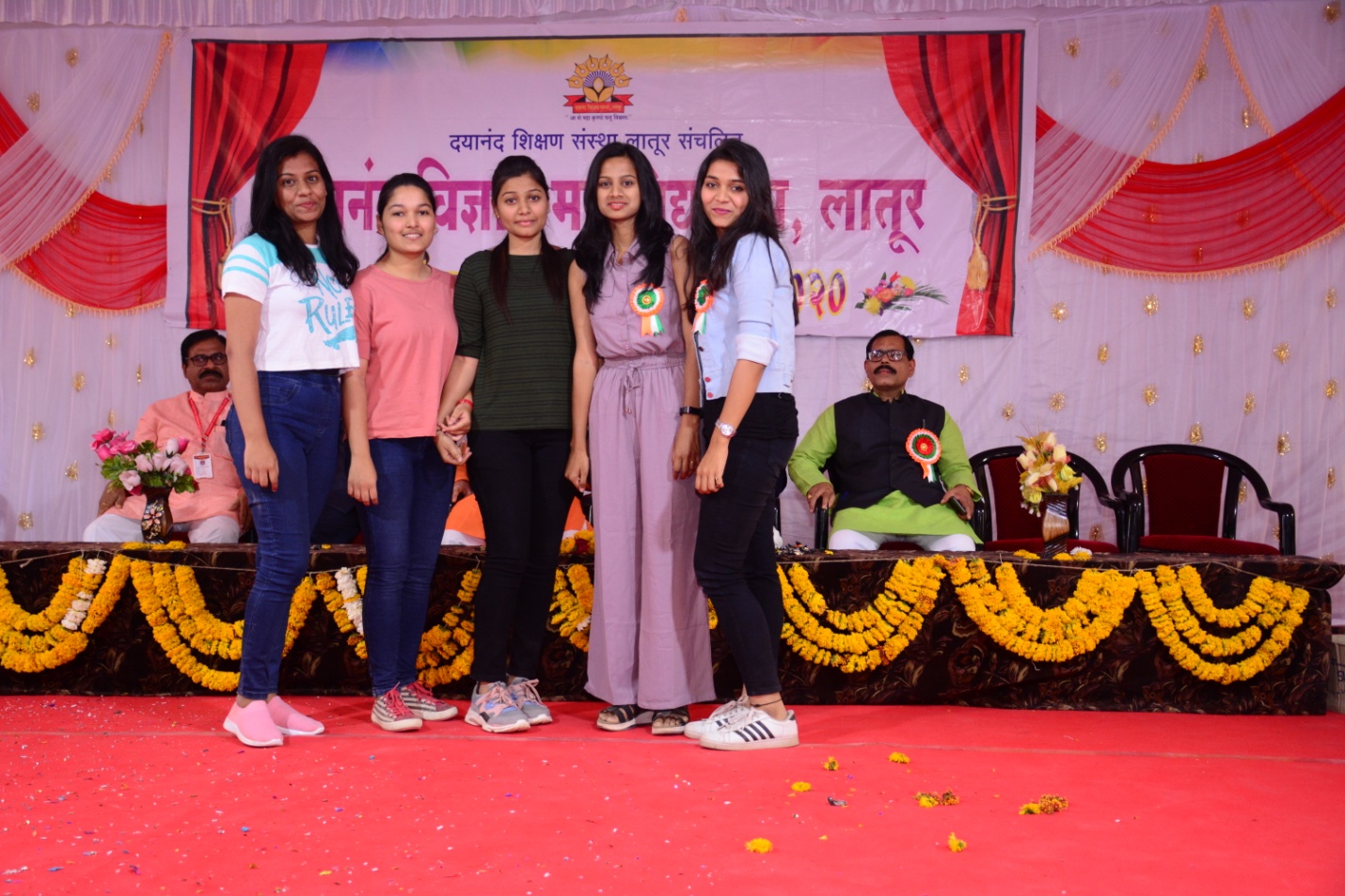 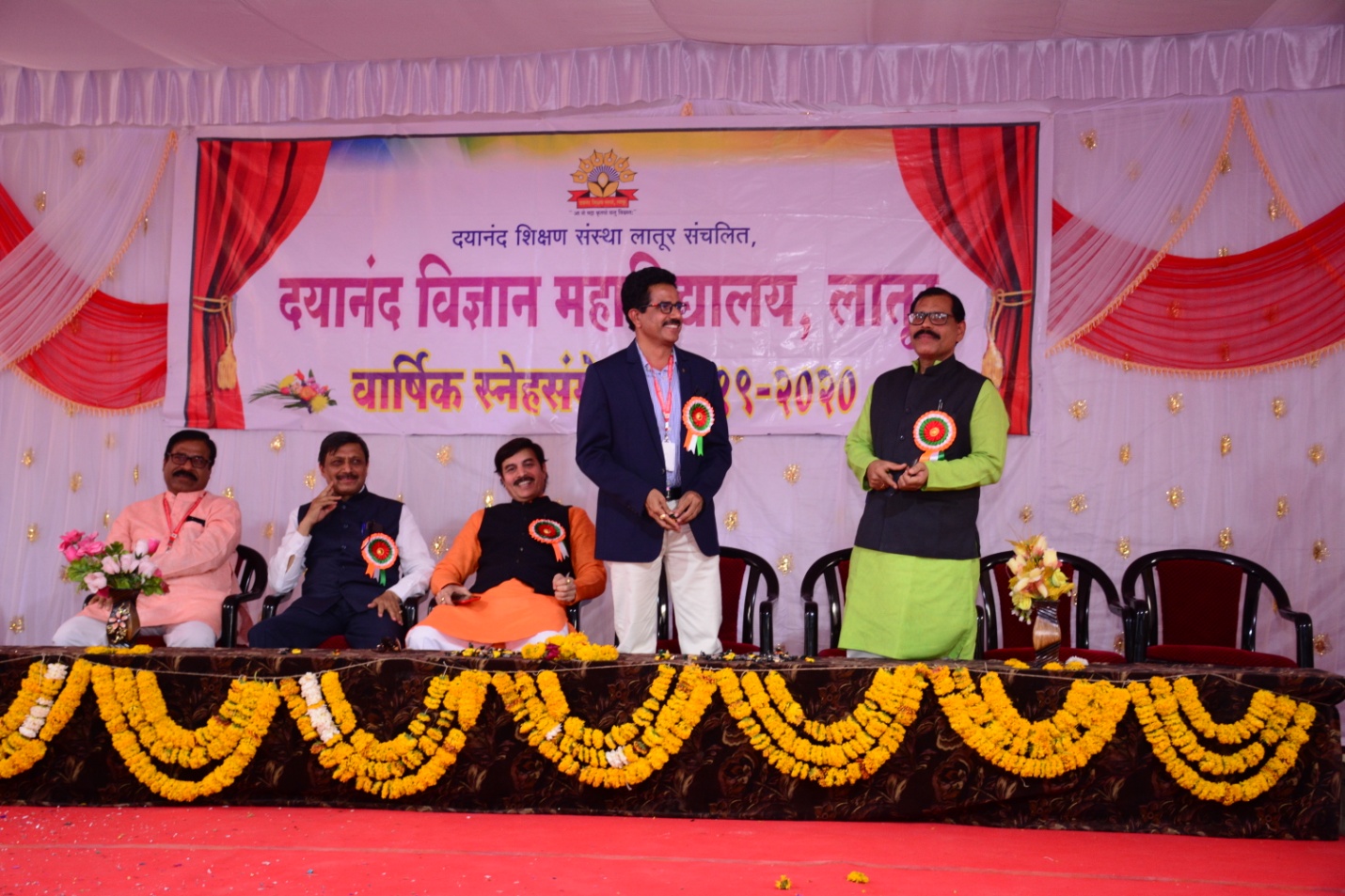 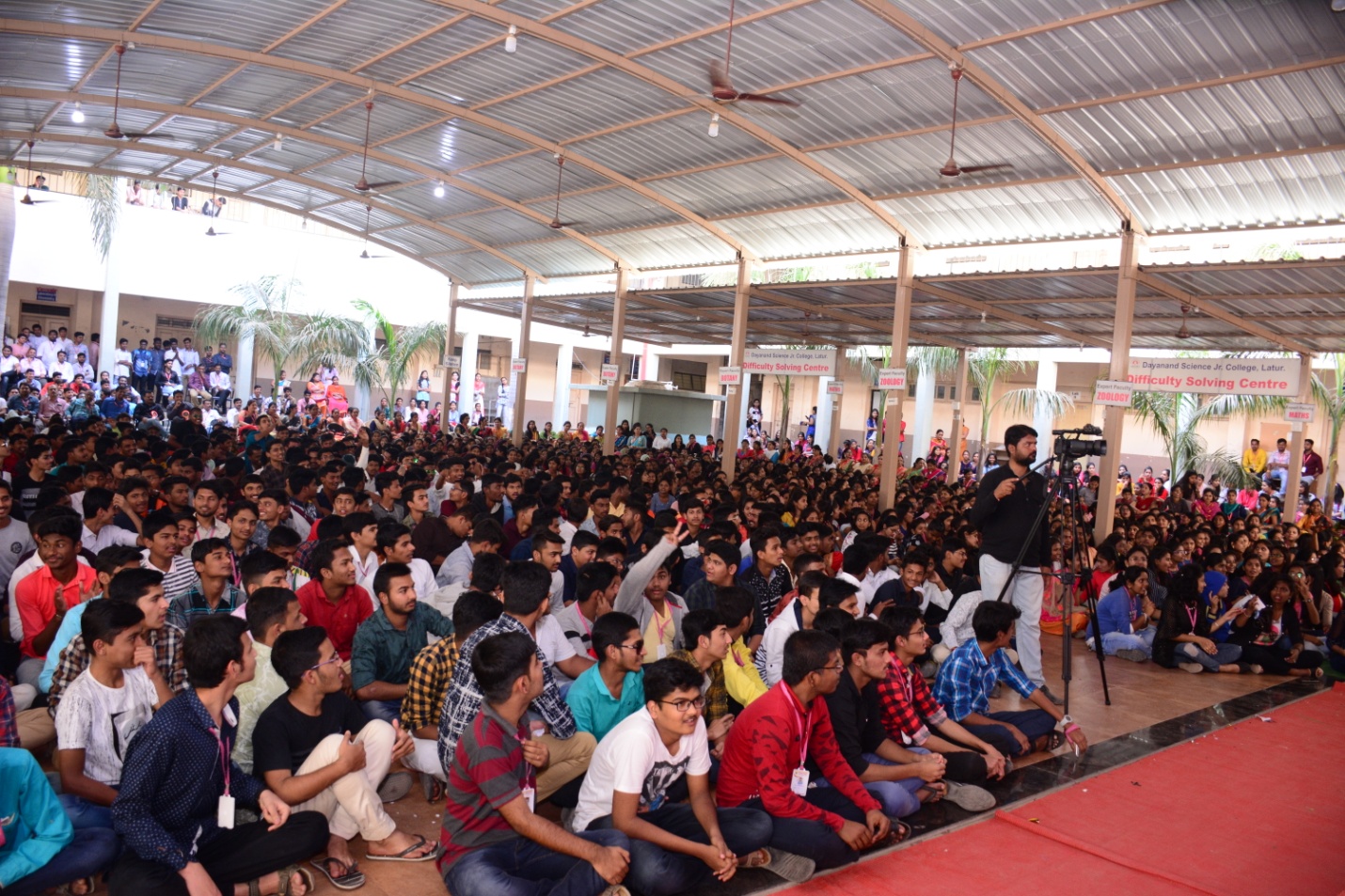 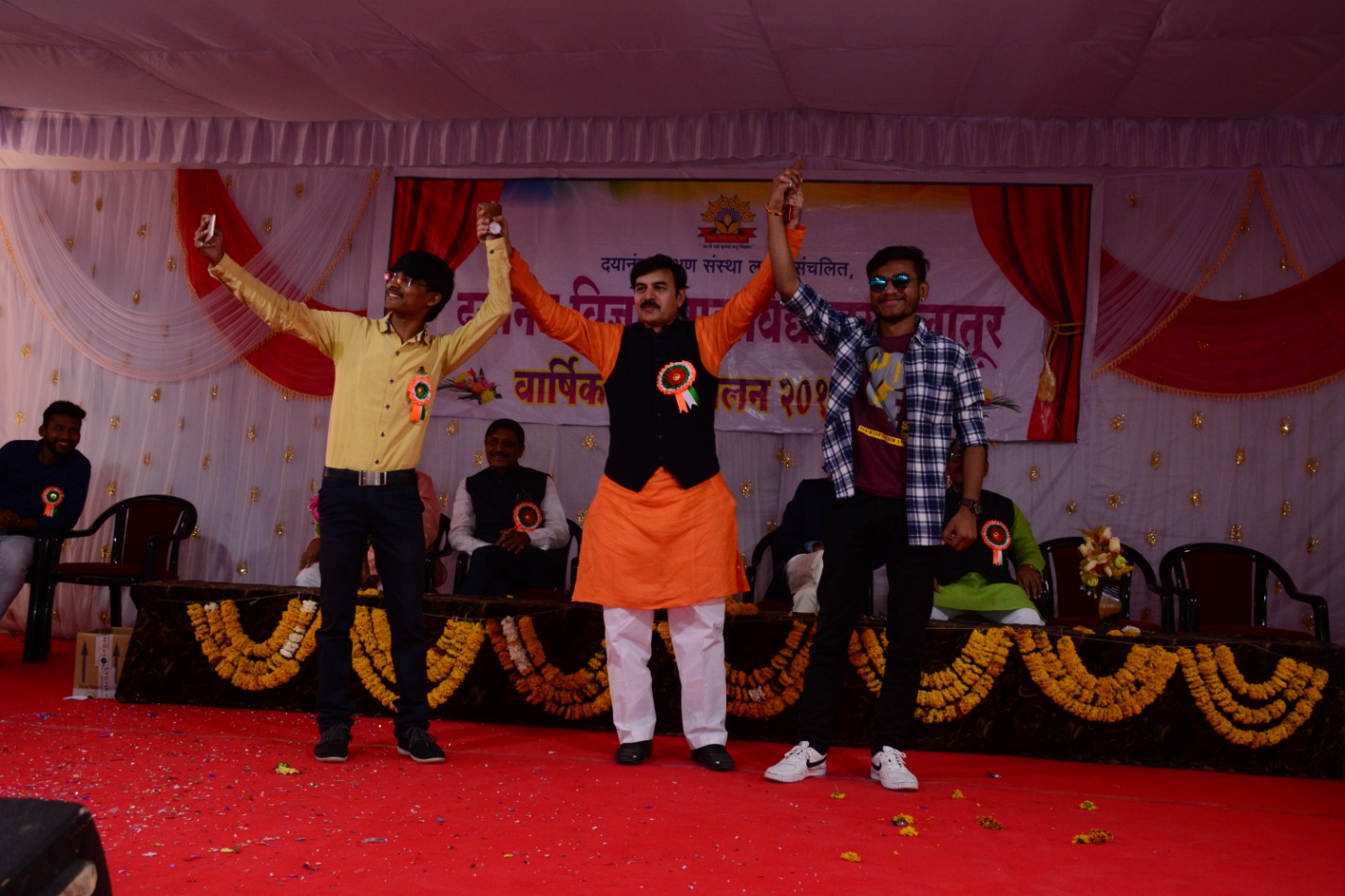 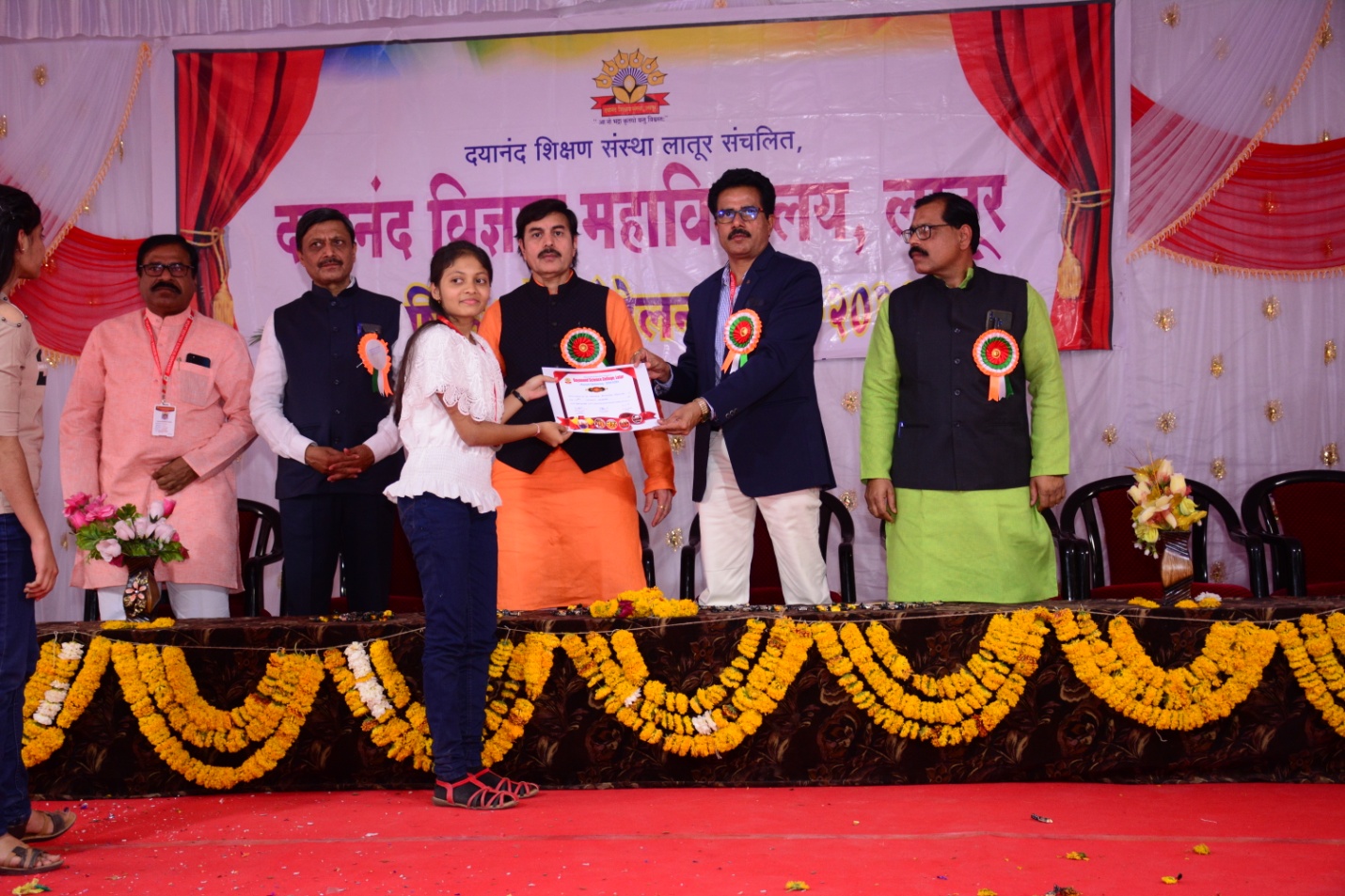 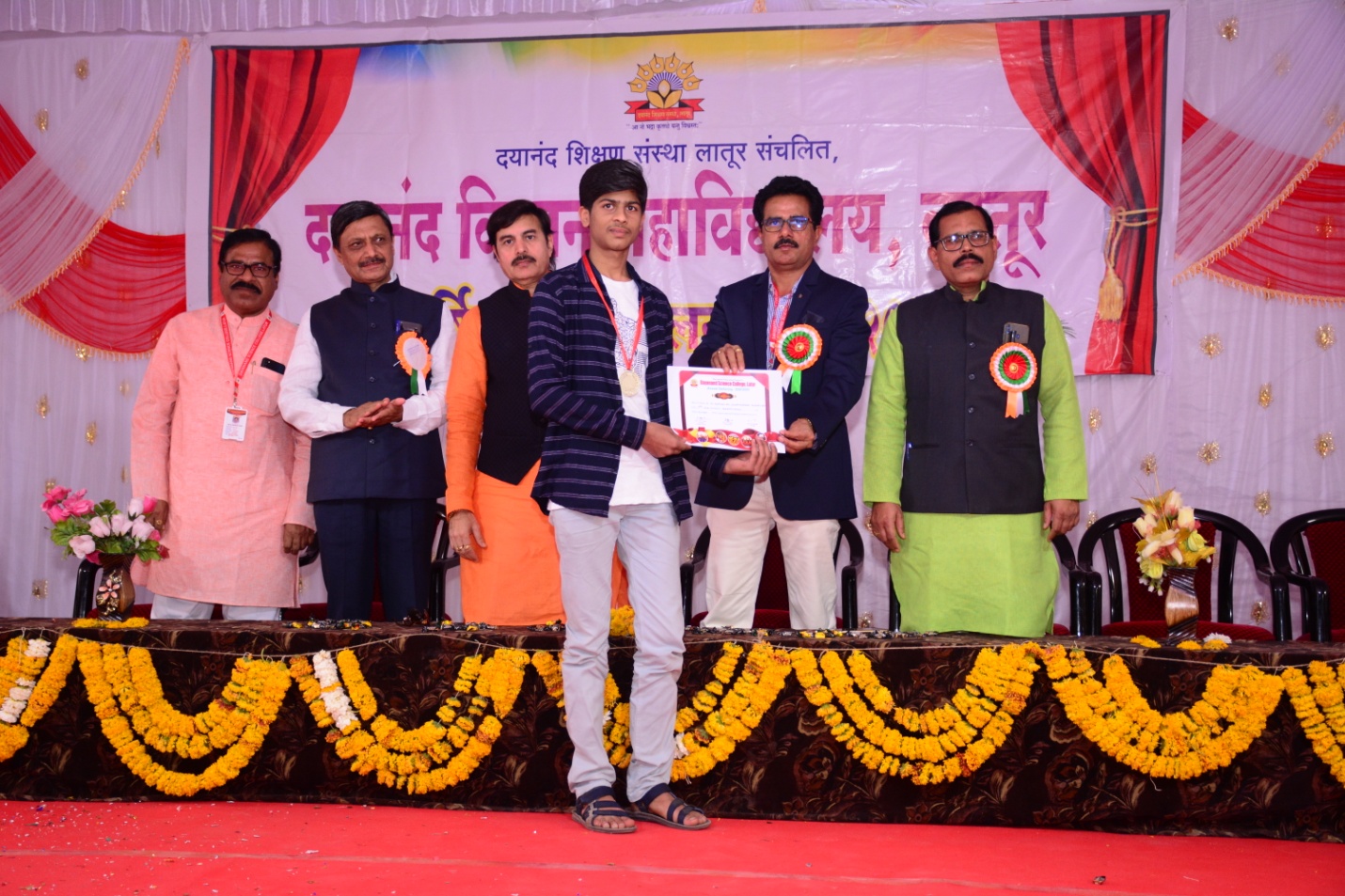 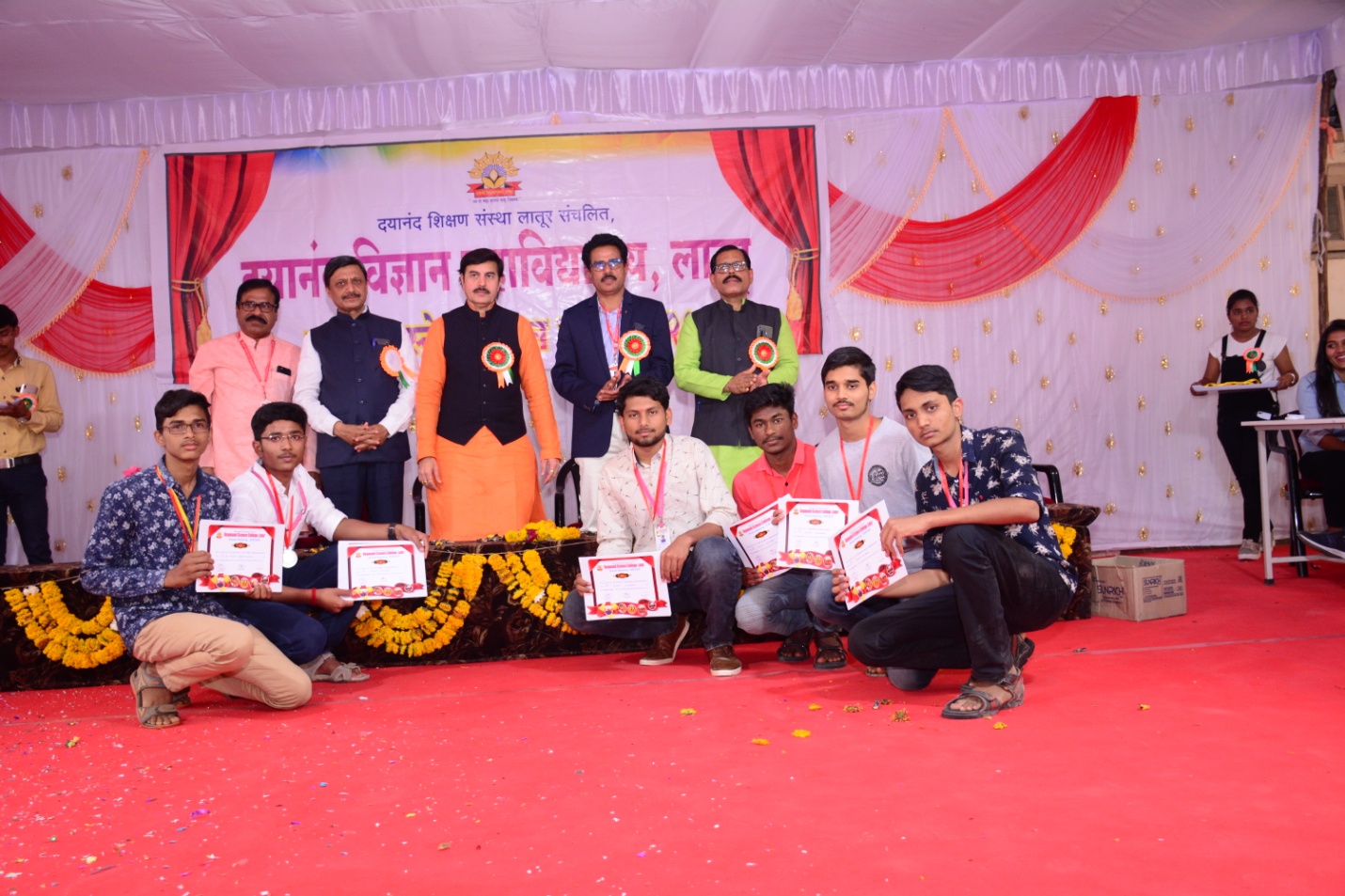 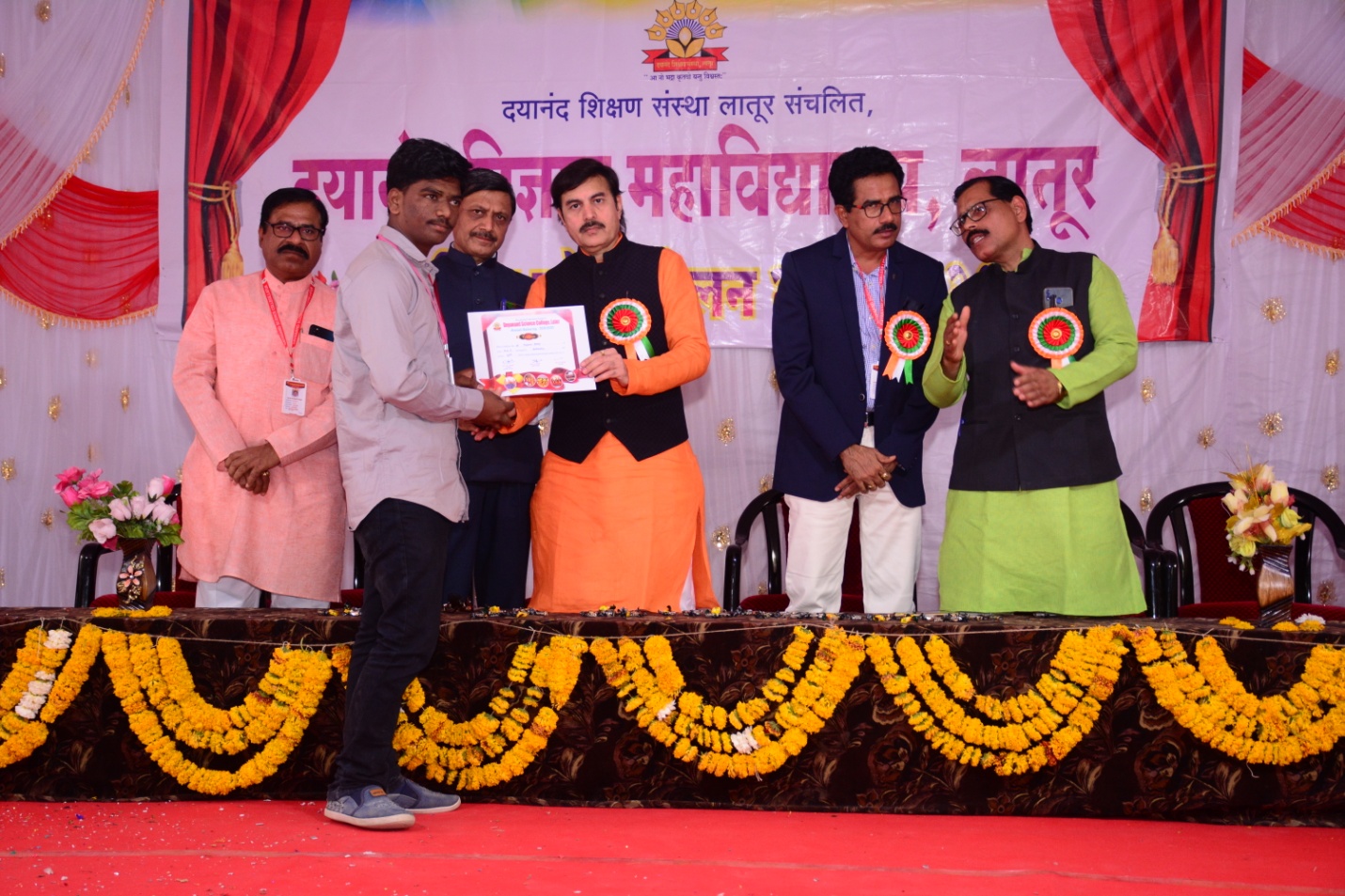 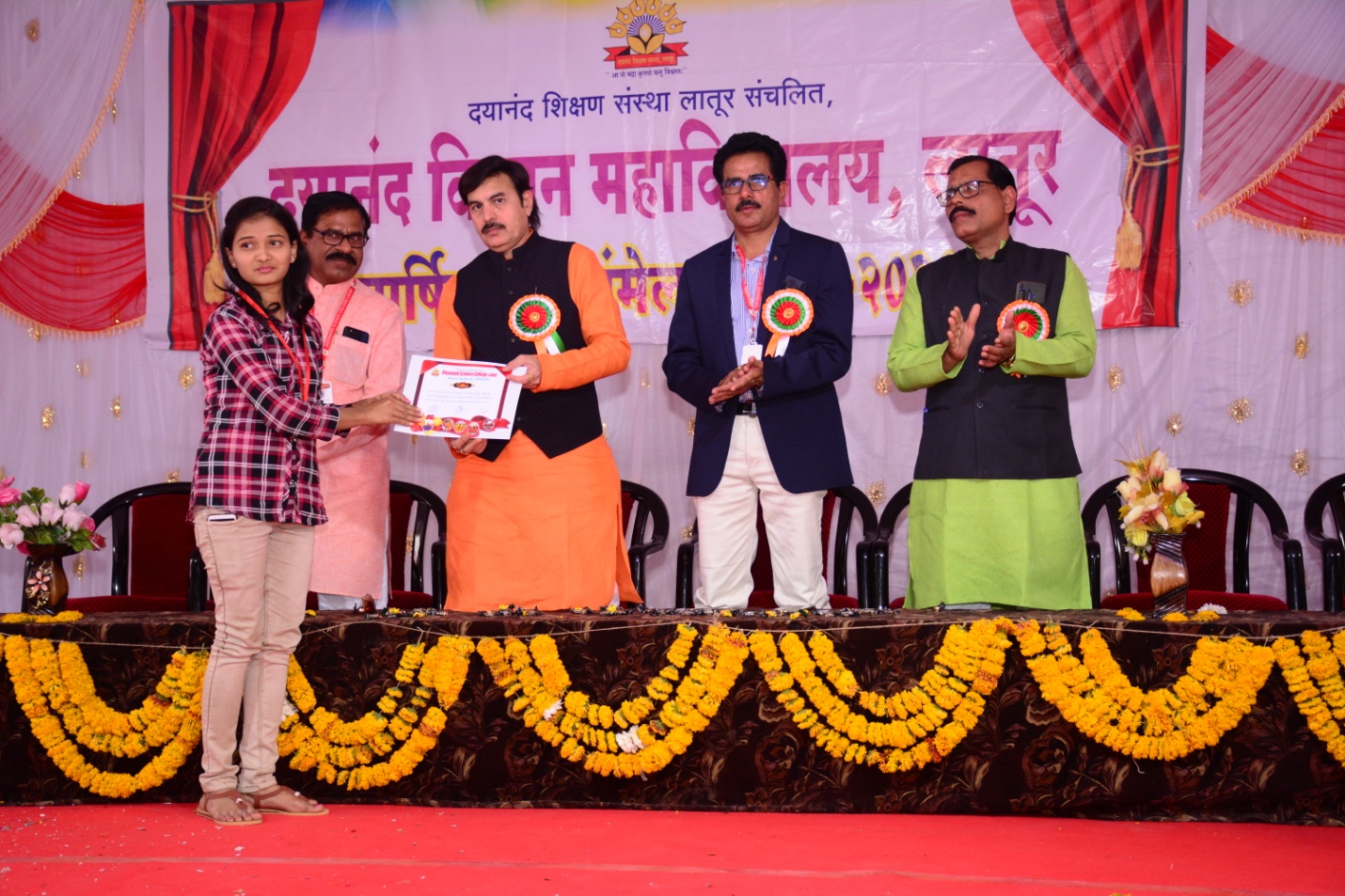 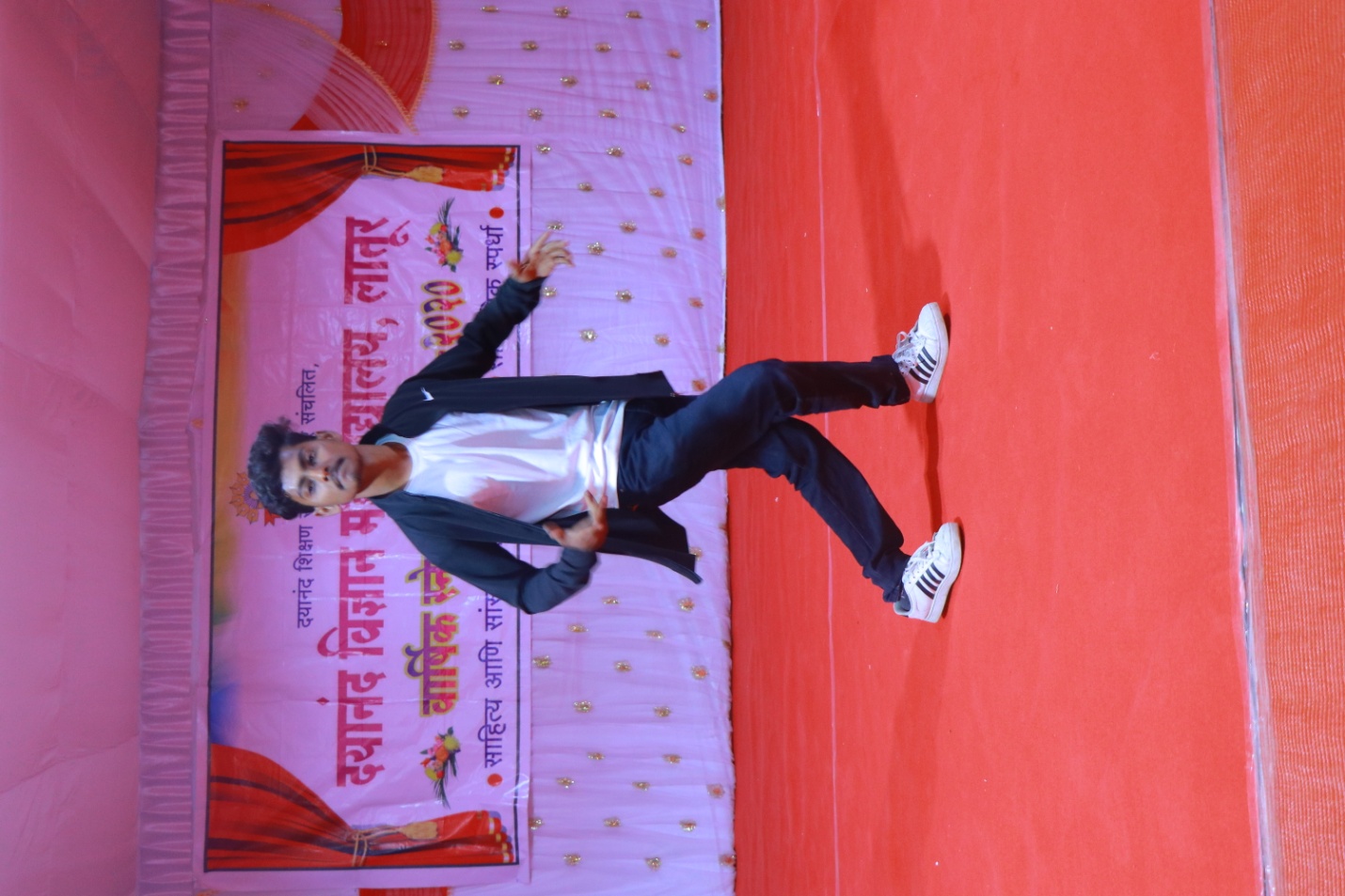 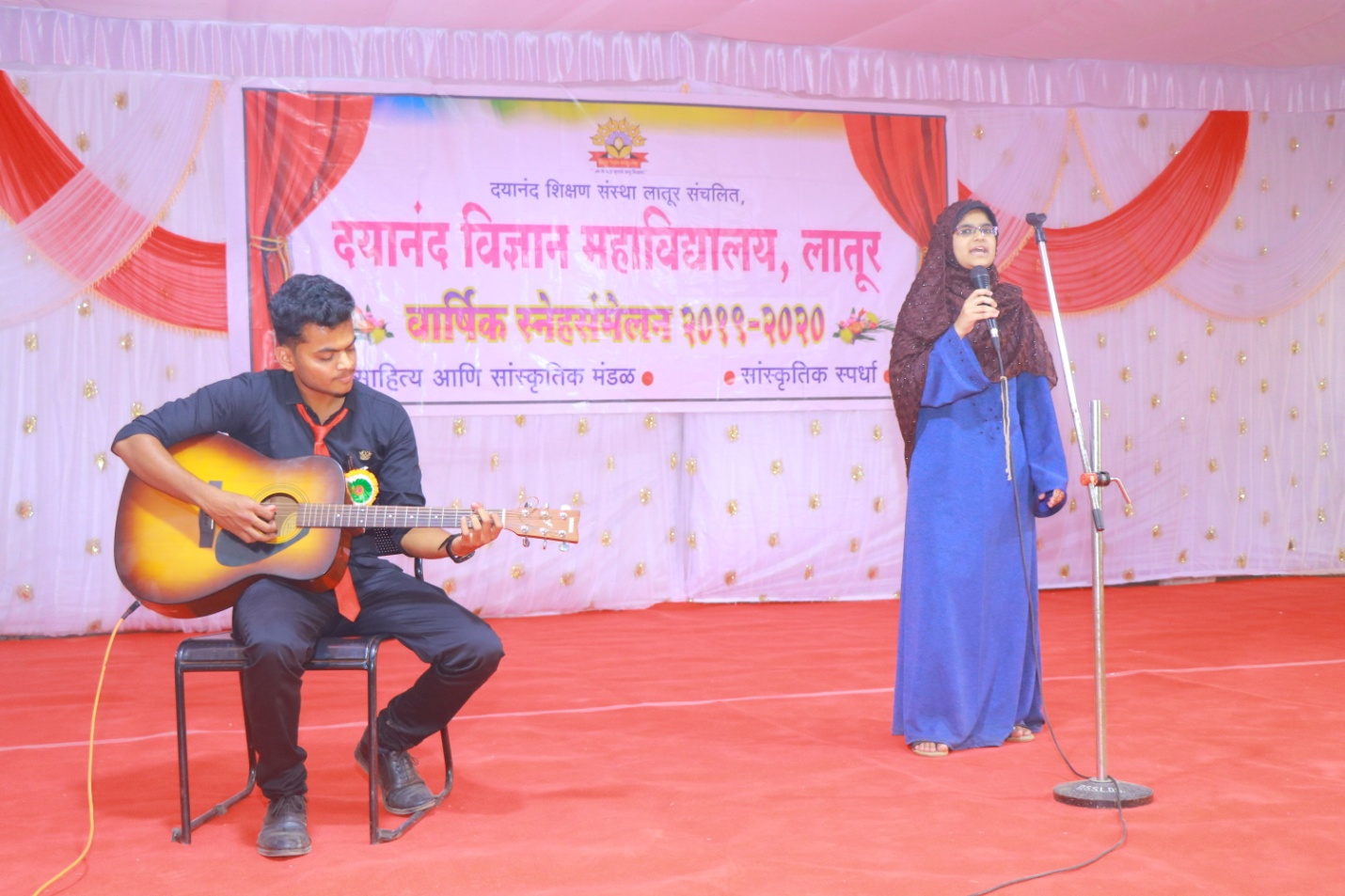 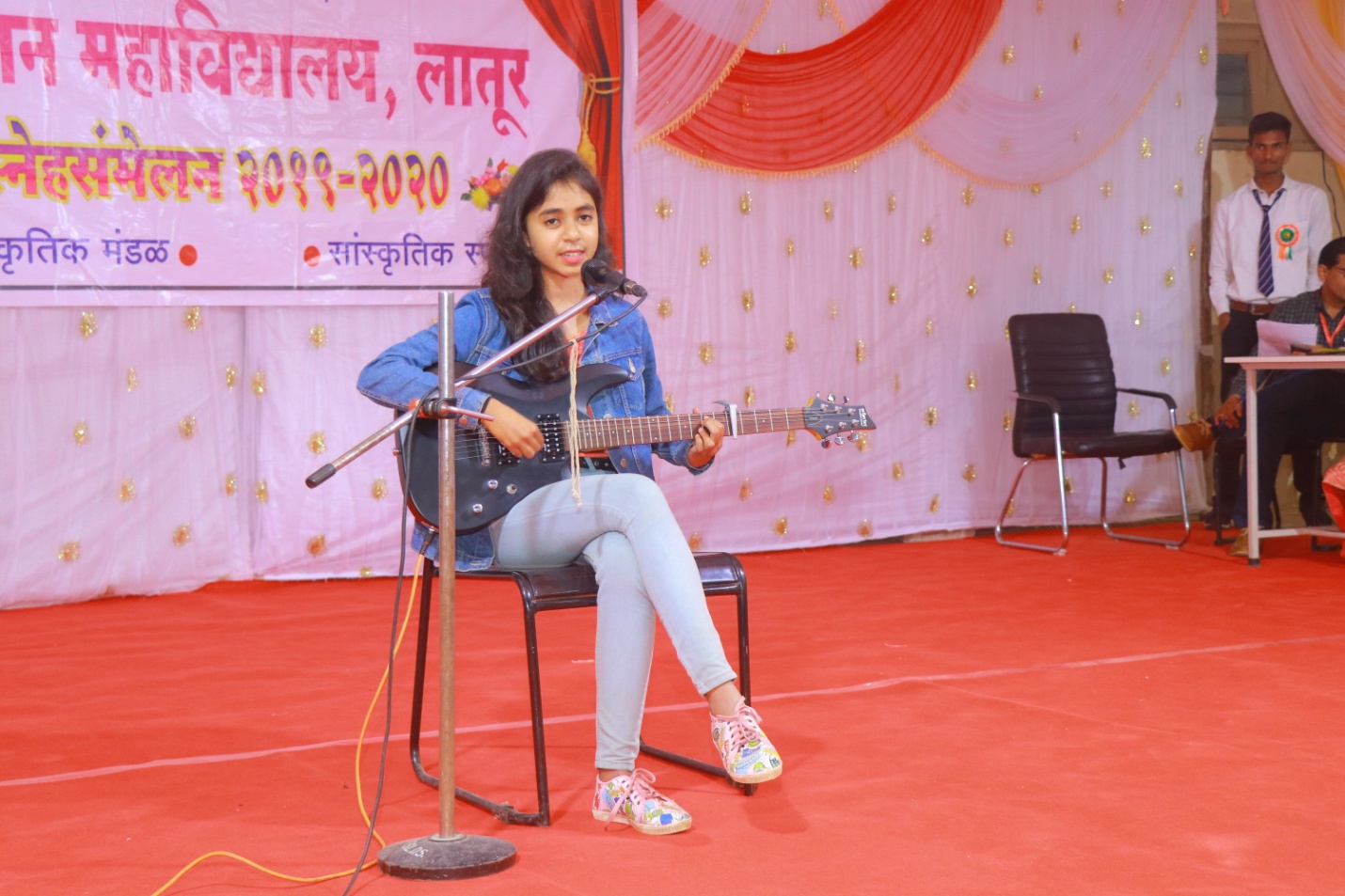 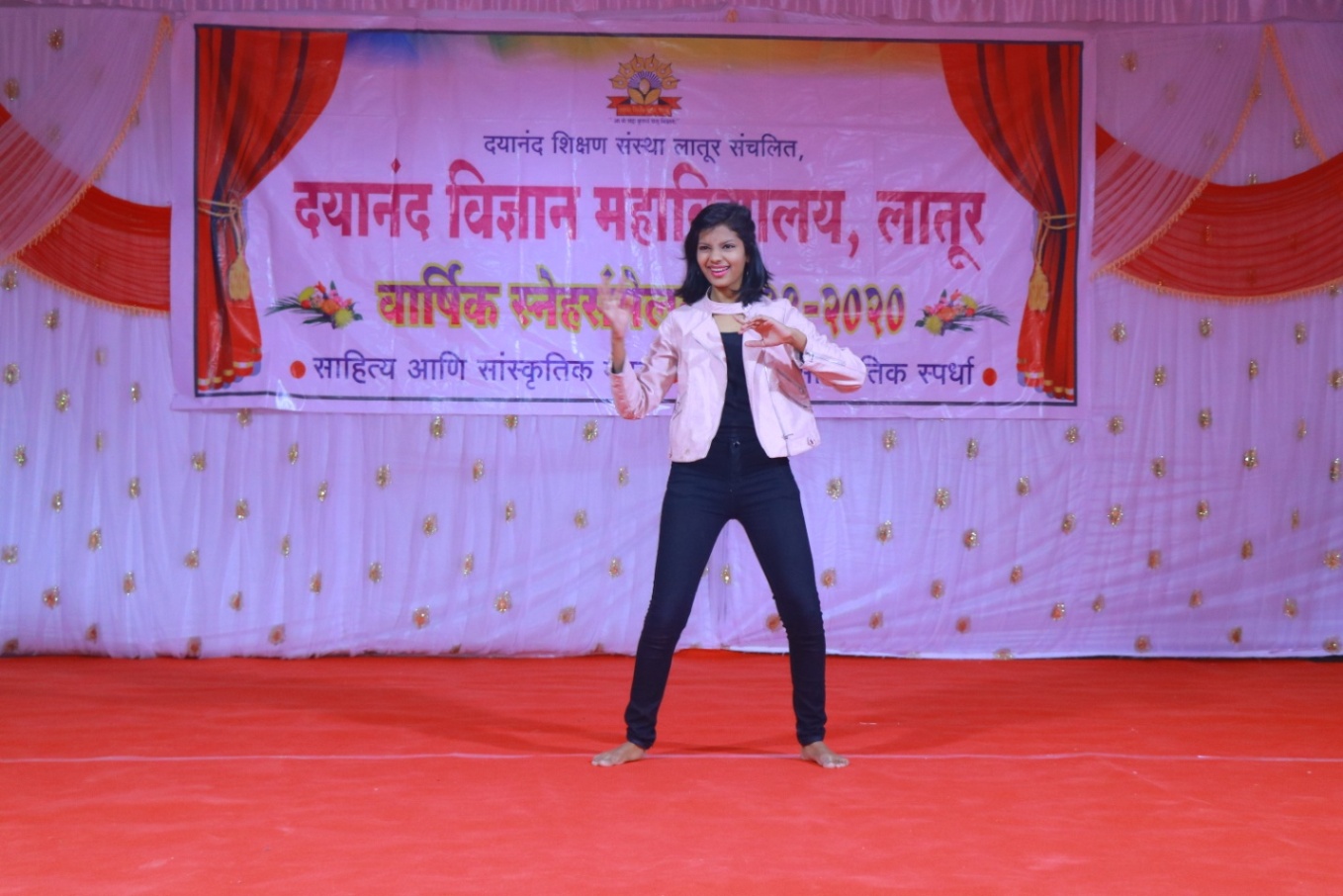 Photo Gallary Health Check up Camp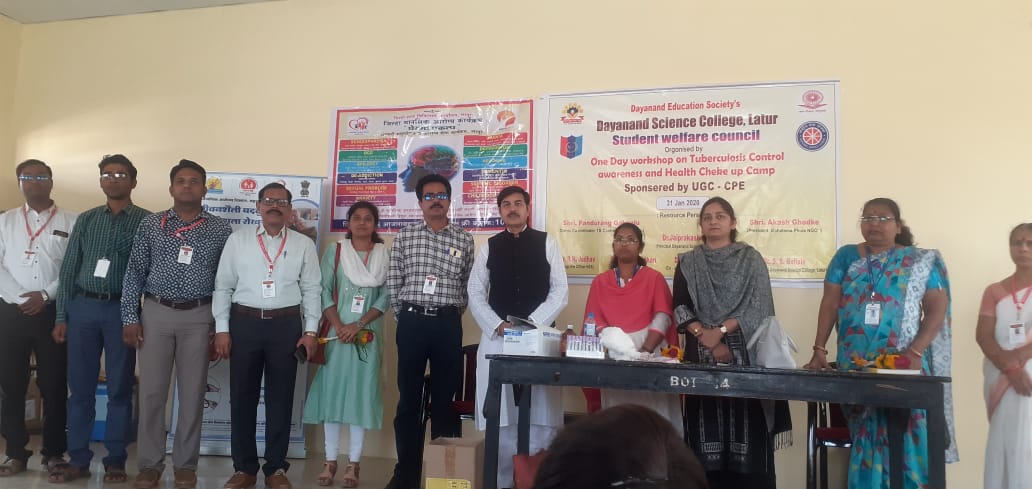 Principal Dr. J. S. Dargad sir, Vice-Principal Dr. S. S. Bellale sir, Co-ordinator of Yuvati kalyan mandal2019-20 Miss. S. D. Lokhande, N.S.S and N.C.C co-ordinators, Dr. Sarita Shende and Dr. Sarika Deshmukh For girls Health Checup Camp.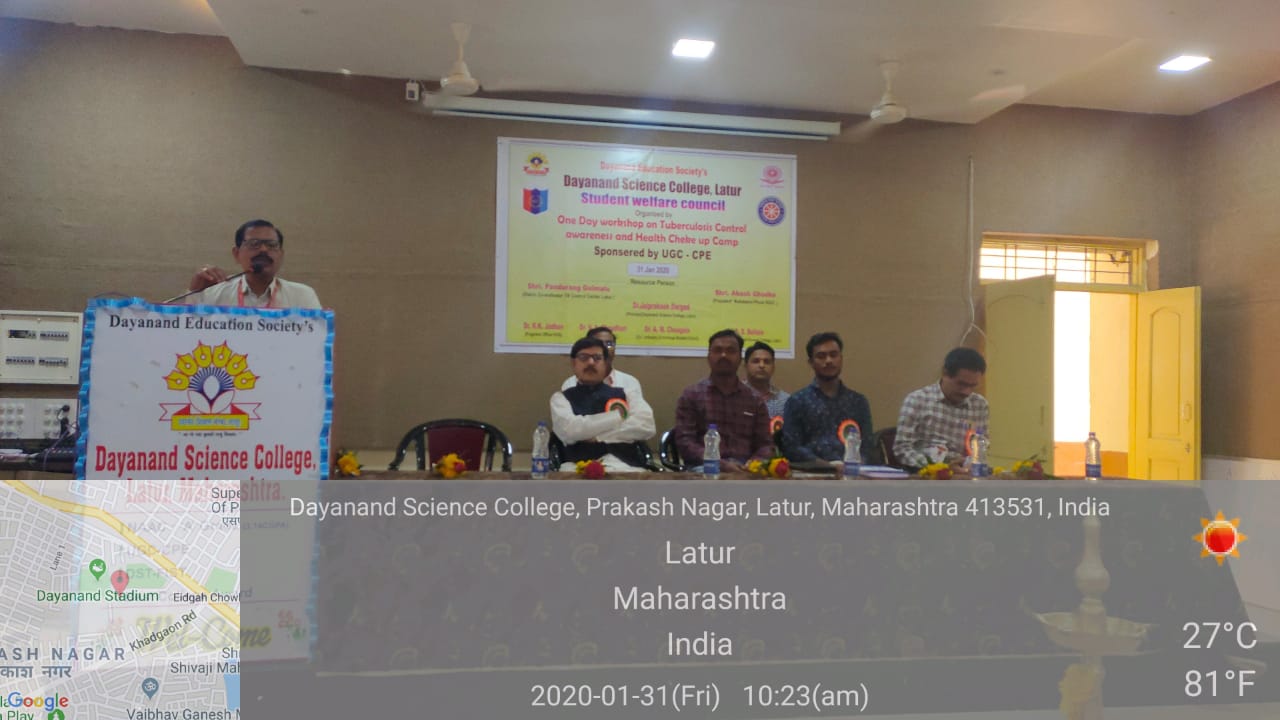 Sr.No.Name of MemberDesignation01Dr. A.M  ChouguleProfessor –In- Charge02Prof  M.M PanditMember03Dr.  M. A, BembadeMember04Dr, V, A  ChoudhariMember05Prof. R.K  JadhavMember06Dr. S.S MahurkarMember07Prof .A.V.Bhosale(Jr)Member08-Secretary student councilSr.No.Name of Activities DateChief GuestChief Guest01Organised Health cheke up programme31Jan.20201.Dr.Avinah Patil(general Physician Latutr)2.Dr.Sangita Bajaj(Gynecologist)3.Dr. Sarika Deshmukh(Gynecologist)1.Dr.Avinah Patil(general Physician Latutr)2.Dr.Sangita Bajaj(Gynecologist)3.Dr. Sarika Deshmukh(Gynecologist)02Organised one day work shop on Tubercoulasis and other deasises31 Jan. 20201.Dr.Avinah Patil(general Physician Latutr)2.Dr.Sangita Bajaj(Gyconologist)3.Shri Padurang Golmalu(District Coordinator  TB1.Dr.Avinah Patil(general Physician Latutr)2.Dr.Sangita Bajaj(Gyconologist)3.Shri Padurang Golmalu(District Coordinator  TB03Annual Social Gathering14-15 Feb.2020Opening ceremonyConcluding ceremony03Annual Social Gathering14-15 Feb.2020Hon. Sanjay Kalamkar(Speakar and Story Writer)Hon.Dr. J.SDargadPrincipaI.Dayanand Science College Latur